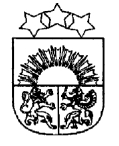 LATVIJAS  REPUBLIKA  KRĀSLAVAS  NOVADSKRĀSLAVAS  NOVADA  PAŠVALDĪBAReģ. Nr. 90001267487Rīgas iela 51, Krāslava, Krāslavas nov., LV-5601. Tālrunis +371 65624383, fakss +371 65681772e-pasts: dome@kraslava.lvKrāslavāPAŠVALDĪBAS DOMES SĒDESPROTOKOLSSēde sasaukta 2022.gada 28.aprīlī, plkst.1400							  	(Nr.7)Krāslavā, Rīgas iela 26Sēdi atklāj plkst.1400Sēdi vada – novada domes priekšsēdētājs Gunārs Upenieks.Sēdi protokolē – juriskonsulta palīdze Ingūna Linkune.PiedalāsDeputāti: Raitis Azins, Aivars Bačkurs, Jāzeps Dobkevičs, Viktorija Lene, Ivars Plivčs, Armands Pudniks, Viktors Stikuts, Aivars Trūlis, Jānis Tukāns, Gunārs Upenieks, Janīna Vanaga, Ēriks Zaikovskis, Dmitrijs Zalbovičs.Sēdē nepiedalās: Aleksandrs Jevtušoks (attaisnojošs iemesls), Antons Ļaksa (attaisnojošs iemesls).Pašvaldības administrācijas darbinieki:A.Krūmiņš, Robežnieku un Indras pagasta pārvaldes vadītājs;Ā.Leonoviča, Administratīvās nodaļas vadītāja;E.Ciganovičs, Vecākais juriskonsults;I.Bidzāne, Bāriņtiesas priekšsēdētāja;I.Dzalbe, Attīstības nodaļas vadītāja;I.Skerškāns, Zemes lietu speciālists;I.Tārauds, Krāslavas novada pašvaldības iestāde "Sociālais dienests" juriskonsults;I.Vorslova, Izpilddirektora vietniece finanšu jautājumos;J.Roga, Pašvaldības informatīvā izdevuma "Krāslavas Vēstis" redaktors;J.Škļaronoks, Informācijas un komunikācijas tehnoloģiju nodaļas vadītājs;S.Petroviča, Izglītības pārvaldes vadītājas vietniece;S.Puncule- Japiņa, JuriskonsulteV.Aišpurs, Izpilddirektors.Sēdes vadītājs G.Upenieks piedāvā veikt izmaiņas sēdes darba kārtībā un papildināt darba kārtību ar:papildjautājumu Nr.29.§. „Par Krāslavas novada pašvaldības pedagoģiski medicīniskās komisijas sastāva apstiprināšanu“;papildjautājumu Nr.30.§. „Par zemes vienības daļas nomas tiesību izsoli“.Balso par domes sēdes darba kārtību.atklāti balsojot ar 13 balsīm „par” (R.Azins, A.Bačkurs, J.Dobkevičs, V.Lene, I.Plivčs, A.Pudniks, V.Stikuts, A.Trūlis, J.Tukāns, G.Upenieks, J.Vanaga, Ē.Zaikovskis, D.Zalbovičs), „pret” nav, „atturas” nav, Krāslavas novada pašvaldības dome nolemj:Apstiprināt domes sēdes darba kartību.Darba kārtība: Par nomas maksas un komunālo pakalpojumu maksas parāda labprātīgu izpildiPar deklarētās dzīvesvietas ziņu anulēšanuPar izglītojamo uzvedībuPar finansējumu Krāslavas Politiski represēto nodaļaiPar būves nojaukšanuPar zemes nomas pakalpojumu maksas cenrāža apstiprināšanuZemes jautājumiPar nekustamā īpašuma nosacīto cenuPar Krāslavas novada pašvaldības nekustamā īpašuma atsavināšanuPar atļauju slēgt apakšnomas līgumuPar zemes ierīcības projekta apstiprināšanuAdresācijas un nosaukumu jautājumiDzīvokļu jautājumi Par saistošajiem noteikumiemPar grozījumiem amatu un amatalgu sarakstāPar kustamās mantas atsavināšanuPar pakalpojuma sociālās aprūpes institūcijā piešķiršanuPar automašīnas ŠKODA OCTAVIA utilizācijuPar sociālā dzīvokļa statusa atjaunošanuPar nekustamā īpašuma nodokļa parādu dzēšanuPar nokavēto nodokļu maksājumu labprātīgu izpildiPar nekustamā īpašuma nodokļa parāda un nokavējuma naudas piedziņu bezstrīda kārtībāPar Krāslavas novada Mūzikas un mākslas skolas direktora amata pretendentu atlases konkursa nolikuma apstiprināšanu un pretendentu atlases komisijas izveidošanuPar atzinuma sniegšanu par AAA “Augšdaugava” dabas aizsardzības plānuPar biedrības pārstāviPar pašvaldības budžeta iestāžu 2021. gada finanšu gada pārskatu apstiprināšanuPar Krāslavas novada 2021. gada pārskatuPar atvaļinājuma izmantošanuPar Krāslavas novada pašvaldības pedagoģiski medicīniskās komisijas sastāva apstiprināšanuPar zemes vienības daļas nomas tiesību izsoli1.§(Lēmums Nr.452)Par nomas maksas un komunālo pakalpojumu maksas parāda labprātīgu izpildi     	Ziņo: G.Upenieks, I.Vorslova (Izpilddirektora vietniece finanšu jautājumos), E.Ciganovičs (Vecākais juriskonsults).	2020.gada 8.oktobrī starp Krāslavas novada pašvaldību un SIA “Pils restorāns” tika noslēgts nomas līgums Nr. 3.5/2020/84n par nekustamā īpašuma – nedzīvojamo telpu Nr.2, Nr.3, Nr.9, Nr.10, Nr.11, Nr.12, Nr.13, Nr.15, Nr.16, Nr.17, Nr.18 un Nr.19 ar kopējo telpu platību 289,87 m2, kas atrodas Pils ielā 10, Krāslavā, Krāslavas novadā (būves kadastra apzīmējums 6001-002-0822-005) nomu. Uz 2022.gada 19.aprīli SIA “Pils restorāns” nav samaksājusi uz līguma pamata izrakstītos nomas maksas un komunālo pakalpojumu maksas rēķinus par kopējo summu EUR EUR 12106,55 (divpadsmit tūkstoši viens simts seši euro, 55 centi) apmērā.Pamatojoties uz likuma “Par pašvaldībām” 21.panta pirmās daļas 27.punktu:atklāti balsojot ar 13 balsīm „par” (R.Azins, A.Bačkurs, J.Dobkevičs, V.Lene, I.Plivčs, A.Pudniks, V.Stikuts, A.Trūlis, J.Tukāns, G.Upenieks, J.Vanaga, Ē.Zaikovskis, D.Zalbovičs), „pret” nav, „atturas” nav, Krāslavas novada pašvaldības dome nolemj:1. Piedāvāt SIA “Pils restorāns”, reģistrācijas numurs 41503088549, nekustamā īpašuma nomas maksas un komunālo pakalpojumu maksu EUR EUR 12106,55 (divpadsmit tūkstoši viens simts seši euro, 55 centi) apmērā par nekustamo īpašumu - nedzīvojamo telpu Nr.2, Nr.3, Nr.9, Nr.10, Nr.11, Nr.12, Nr.13, Nr.15, Nr.16, Nr.17, Nr.18 un Nr.19 ar kopējo telpu platību 289,87 m2, kas atrodas Pils ielā 10, Krāslavā, Krāslavas novadā (būves kadastra apzīmējums 6001-002-0822-005) samaksāt labprātīgi 36 (trīsdesmit sešu) mēnešu laikā saskaņā ar vienošanos par nomas maksas un komunālo pakalpojumu maksas parāda sadali termiņos.2. Noteikt, ka pašvaldības dome ir tiesīga atcelt šo lēmumu un vienpusēji lauzt vienošanos, ja SIA “Pils restorāns”, reģistrācijas numurs 41503088549, neievēro šajā lēmumā noteiktos samaksas termiņus vai pilnā apmērā neveic kārtējos nomas maksas un komunālo pakalpojumu maksas maksājumus.Pielikumā:	Vienošanās par nomas maksas un komunālo pakalpojumu maksas parāda sadali termiņos.Lēmumprojekta sagatavotājs un iesniedzējs:Finanšu komiteja2.§ (Lēmums Nr.453)Par deklarētās dzīvesvietas ziņu anulēšanuZiņo: G.Upenieks.Pamatojoties uz LR Dzīvesvietas deklarēšanas likuma 12.panta pirmās daļas 2.punktu,atklāti balsojot ar 13 balsīm „par” (R.Azins, A.Bačkurs, J.Dobkevičs, V.Lene, I.Plivčs, A.Pudniks, V.Stikuts, A.Trūlis, J.Tukāns, G.Upenieks, J.Vanaga, Ē.Zaikovskis, D.Zalbovičs), „pret” nav, „atturas” nav, Krāslavas novada pašvaldības dome nolemj:anulēt ziņas par deklarēto dzīvesvietu Krāslavas novada pašvaldībā personām, kurām nav tiesiska pamata dzīvot deklarētajā dzīvesvietā:O.S., […], Krāslavas novadā;D.C., […], Krāslavas novadā;Z.Š., […], Krāslavas novadā;Ž.Č., […], Krāslavas novadā;D.Č., […], Krāslavas novadā;M.Č., […], Krāslavas novadā;T.V., […], Krāslavas novadā;A.V., […], Krāslavas novadā;G.D., […], Krāslavas novadā;I.D., […], Krāslavas novadā;V.D., […], Krāslavas novadā;M.D., […], Krāslavas novadā.Lēmuma projekta iesniedzējs:Pašvaldības domes priekšsēdētājs G.UpenieksLēmuma projektu sagatavoja:Pašvaldības administratore-lietvede S.Sergejeva3.§ (Lēmums Nr.454)Par izglītojamo uzvedību		Ziņo: G.Upenieks.		Pamatojoties uz Krāslavas Varavīksnes vidusskolas vecāku padomes 2022.gada 17.marta iesniegumu par situācijas uzlabošanu saistībā ar romu tautības izglītojamo uzvedību skolā un ārpus tās, uz likuma “Par pašvaldībām” 21.panta pirmās daļas 27.punktu, likuma „Par pašvaldību budžetiem” 16.panta otro daļu,atklāti balsojot ar 13 balsīm „par” (R.Azins, A.Bačkurs, J.Dobkevičs, V.Lene, I.Plivčs, A.Pudniks, V.Stikuts, A.Trūlis, J.Tukāns, G.Upenieks, J.Vanaga, Ē.Zaikovskis, D.Zalbovičs), „pret” nav, „atturas” nav, Krāslavas novada pašvaldības dome nolemj:Nodrošināt sadarbību ar pašvaldības policiju;Novirzīt Krāslavas Varavīksnes vidusskolai no pašvaldības 2022.gada budžetā plānotajiem līdzekļiem neparedzētiem gadījumiem EUR 3769,94 (trīs tūkstoši septiņi simti sešdesmit deviņi euro 00 centi) videokameru iegādei.		Pielikumā:	1.Krāslavas Varavīksnes vidusskolas vecāku padomes iesniegums ar vecāku parakstiem;					2.Krāslavas Varavīksnes vidusskolas informatīvā vēstule;					3.Krāslavas Varavīksnes vidusskolas vēstule ar tāmi.Lēmumprojekta sagatavotājs un iesniedzējs:Finanšu komiteja4.§ (Lēmums Nr.455)Par finansējumu Krāslavas Politiski represēto nodaļaiZiņo: G.Upenieks.atklāti balsojot ar 13 balsīm „par” (R.Azins, A.Bačkurs, J.Dobkevičs, V.Lene, I.Plivčs, A.Pudniks, V.Stikuts, A.Trūlis, J.Tukāns, G.Upenieks, J.Vanaga, Ē.Zaikovskis, D.Zalbovičs), „pret” nav, „atturas” nav, Krāslavas novada pašvaldības dome nolemj:Piešķirt finansējumu Krāslavas Politiski represēto nodaļai EUR 300,00 (trīs simti euro) apmērā Krāslavas Politiski Represēto nodaļas darbībai 2022.gadā. Lēmumprojekta sagatavotājs un iesniedzējs:Finanšu komiteja5.§ (Lēmums Nr.456)Par būves nojaukšanuZiņo: G.Upenieks.Pamatojoties uz likuma „Par pašvaldībām” 21.panta pirmās daļas 27.punktu, Būvniecības likuma 21.panta devīto daļu, Civillikuma 1084.pantu, Krāslavas novada Būvvaldes 22.04.2021. vizuālās apsekošanas aktu Nr.9.8/21,atklāti balsojot ar 13 balsīm „par” (R.Azins, A.Bačkurs, J.Dobkevičs, V.Lene, I.Plivčs, A.Pudniks, V.Stikuts, A.Trūlis, J.Tukāns, G.Upenieks, J.Vanaga, Ē.Zaikovskis, D.Zalbovičs), „pret” nav, „atturas” nav, Krāslavas novada pašvaldības dome nolemj:veikt bīstamās un vidi degradējošās būves, kas nav reģistrēta Valsts zemes dienesta datubāzē, statuss nav zināms, piederība nav noskaidrota, kas atrodas zemes vienībā ar kadastra apzīmējumu 6001 001 0484, Krāslavā, Krāslavas novadā, piespiedu nojaukšanu.Pielikumā:	Krāslavas novada Būvvaldes 22.04.2021. vizuālās apsekošanas aktu Nr.9.8/21.Lēmuma projekta iesniedzējs un sagatavotājs:Plānošanas un infrastruktūras attīstības komiteja6.§ (Lēmums Nr.457)Par zemes nomas pakalpojumu maksas cenrāža apstiprināšanuZiņo: G.Upenieks.Ministru kabineta noteikumi Nr.350 “Publiskas personas zemes nomas un apbūves tiesības noteikumi” (turpmāk - Noteikumi) nosaka publiskai personai piederoša vai piekrītoša zemesgabala vai tā daļas iznomāšanas kārtību un tās izņēmumus, nomas maksas aprēķināšanas kārtību, kā arī atsevišķus nomas līgumā ietveramos tipveida nosacījumus. Noteikumu 30.4.apakšpunkts nosaka, ka, ja tiek iznomāts neapbūvēts zemesgabals šo noteikumu 29.5., 29.6., 29.7., 29.8., 29.9. un 29.10. apakšpunktā minētajā gadījumā nomas maksu nosaka atbilstoši Ministru kabineta, pašvaldības domes, citas atvasinātas publiskas personas vai kapitālsabiedrības kapitāla daļu turētāja apstiprinātam nomas pakalpojumu maksas cenrādim, kas noteikts, ņemot vērā neatkarīga vērtētāja noteikto tirgus nomas maksu, vai neatkarīga vērtētāja noteiktajai tirgus nomas maksai (bet tā nedrīkst būt mazāka par šo noteikumu 5. punktā minēto, t.i., 28 EUR).Lai realizētu likuma “Par pašvaldībām” 14.panta otrās daļas 3.punktā noteikto pārvaldes funkciju – racionāli un lietderīgi apsaimniekot pašvaldības kustamo un nekustamo mantu, pamatojoties uz likuma “Par pašvaldībām” 21.panta pirmās daļas 27.punktu, Ministru kabineta noteikumu Nr.350 “Publiskas personas zemes nomas un apbūves tiesības noteikumi” 30.4.apakšpunktu, atklāti balsojot ar 13 balsīm „par” (R.Azins, A.Bačkurs, J.Dobkevičs, V.Lene, I.Plivčs, A.Pudniks, V.Stikuts, A.Trūlis, J.Tukāns, G.Upenieks, J.Vanaga, Ē.Zaikovskis, D.Zalbovičs), „pret” nav, „atturas” nav, Krāslavas novada pašvaldības dome nolemj:apstiprināt 1 ha zemes nomas pakalpojuma maksas cenrādi lauksaimniecības zemes vienībām Krāslavas novada teritorijā:Lēmuma projekta iesniedzējs un sagatavotājs:Plānošanas un infrastruktūras komitejaFinanšu komiteja7.§ Zemes jautājumiZiņo: G.Upenieks.Balso par visiem lēmumprojektiem kopā.atklāti balsojot ar 13 balsīm „par” (R.Azins, A.Bačkurs, J.Dobkevičs, V.Lene, I.Plivčs, A.Pudniks, V.Stikuts, A.Trūlis, J.Tukāns, G.Upenieks, J.Vanaga, Ē.Zaikovskis, D.Zalbovičs), „pret” nav, „atturas” nav, Krāslavas novada pašvaldības dome nolemj:7.1. (Lēmums Nr.458)Par zemes nomas līguma pagarināšanu Krāslavas pilsētā	Izskatot I.D., deklarētā dzīvesvieta: […], (e-pasts: […]) iesniegumu (17.03.2022. Nr.3.19/368) par zemes nomas līguma pagarināšanu, Krāslavas novada pašvaldības dome konstatē:Iesniegumā lūgts pagarināt 31.05.2012. Krāslavas pilsētas zemes nomas līgumu (reģ. Nr.289) par zemes vienības ar kadastra apzīmējumu 6001-002-1752 daļu 0,06 ha platībā Krāslavā, […]. 2012.gada 31.maijā starp Krāslavas novada pašvaldību un I.D. tika noslēgts zemes nomas līgums (reģ. Nr.289) par zemes vienības ar kadastra apzīmējumu 6001-002-1752 daļas 0,06 ha platībā nomu uz 10 gadiem.Uz zemes vienības ar kadastra apzīmējumu 6001-002-1752 daļas atrodas I.D. piederoša saimniecības ēka, saskaņā ar Krāslavas novada būvvaldes 23.04.2010. ēkas piesaistes plānu.Zemes vienība ar kadastra apzīmējumu 6001-002-1752 piekrīt Krāslavas novada pašvaldībai. Zemes vienības daļas lietošanas mērķis – individuālo dzīvojamo māju apbūve (kods 0601).Nomnieks savlaicīgi veicis zemes nomas līgumā noteiktos maksājumus. Zeme tiek lietota atbilstoši lietošanas mērķim. Ņemot vērā augstākminēto, pamatojoties uz MK noteikumu Nr.350 „Publiskas personas zemes nomas un apbūves tiesības noteikumi” 5.punktu, 7.punktu, 17.punktu, 22.1.punktu un personīgo iesniegumu, Krāslavas novada pašvaldības dome nolemj:1. Pagarināt noslēgtā ar I.D., personas kods […], 31.05.2012. Krāslavas pilsētas zemes nomas līguma (reģ. Nr.289) termiņu uz 10 gadiem.2. Noteikt nomas maksu par zemes vienības ar kadastra apzīmējumu 6001-002-1752 daļu 0,06 ha platībā 1,5% apmērā no zemes kadastrālās vērtības gadā, piemērojot koeficientu 1,5, bet ne mazāk kā 28 EUR (bez PVN), papildus maksājot nekustamā īpašuma nodokli.3. Iekļaut zemes nomas līgumā tiesības Krāslavas novada pašvaldībai vienpusēji mainīt nomas maksu, bez grozījumu izdarīšanu līgumā, nosūtot nomniekam rakstisku paziņojumu vai rēķinu, normatīvajos aktos noteiktajos gadījumos.Šo lēmumu var pārsūdzēt Administratīvajā rajona tiesā viena mēneša laikā no tā spēkā stāšanās dienas, pieteikumu iesniedzot Administratīvā procesa likumā noteiktajā kārtībā.7.2. (Lēmums Nr.459)Par zemes nomas līguma pagarināšanu Krāslavas pilsētā	Izskatot R.K., deklarētā dzīvesvieta: […], Krāslava, iesniegumu (23.03.2022. Nr.3.19/393) par zemes nomas līguma termiņa pagarināšanu, Krāslavas novada pašvaldības dome konstatē :Iesniegumā lūgts pagarināt 20.04.2012. Krāslavas pilsētas zemes nomas līgumu (reģ. Nr.204) par zemes vienību 0,0250 ha platībā ar kadastra apzīmējumu 6001-002-1995 Krāslavā, Vecticībnieku ielā 5A.2012 gada 20.aprīlī starp Krāslavas novada pašvaldību un R.K. tika noslēgts zemes nomas līgums (reģ. Nr.204) par pašvaldībai piekritīgās zemes vienības 0,0250 ha platībā ar kadastra apzīmējumu 6001-002-1995 nomu uz 10 gadiem.Nomnieks savlaicīgi veicis zemes nomas līgumā noteiktos maksājumus. Zeme tiek lietota atbilstoši lietošanas mērķim. Zemes vienība ar kadastra apzīmējumu 6001-002-1995 ir neapbūvēta. Zemes lietošanas mērķis – pagaidu atļautā zemes izmantošana sakņu dārziem (kods 0502).Ņemot vērā augstākminēto, pamatojoties uz MK noteikumu Nr.350 „Publiskas personas zemes nomas un apbūves tiesības noteikumi” 53.punktu, 56.punktu, Krāslavas novada pašvaldības saistošo noteikumu Nr.2021/21 „Par neapbūvētu zemesgabalu iznomāšanas kārtību un nomas maksas apmēru Krāslavas novadā” 11.punktu, 13.2.punktu un personīgo iesniegumu, Krāslavas novada pašvaldības dome nolemj :1. Pagarināt noslēgtā ar R.K., personas kods […], 20.04.2012. Krāslavas pilsētas zemes nomas līgumu ( reģ. Nr.204) termiņu uz 6 gadiem.2. Noteikt nomas maksu par zemes vienību ar kadastra apzīmējumu 6001-002-1995 1,5% apmērā no zemes kadastrālās vērtības gadā, bet ne mazāk kā 7 EUR (bez PVN), papildus maksājot nekustamā īpašuma nodokli.Šo lēmumu var pārsūdzēt Administratīvajā rajona tiesā viena mēneša laikā no tā spēkā stāšanās dienas, pieteikumu iesniedzot Administratīvā procesa likumā noteiktajā kārtībā.7.3. (Lēmums Nr.460)Par zemes nomas līguma noslēgšanu Krāslavas pilsētā	Izskatot K.B., deklarētā dzīvesvieta: […], (e-pasts: […]) iesniegumu (25.03.2022. Nr.3.19/422) par zemes nomas līguma noslēgšanu, Krāslavas novada pašvaldības dome konstatē:Iesniegumā lūgts noslēgt zemes nomas līgumu par zemes vienības ar kadastra apzīmējumu 6001-002-3037 daļu 1000 m2 (0,1 ha) platībā Krāslavā, […] gadiem zaļās zonas uzturēšanai, zemes labiekārtošanai. Blakus esošais būvju īpašums ar kadastra Nr.6001-502-0672 pieder K.B. saskaņā ar Zemesgrāmatu apliecību.Zemes vienība ar kadastra apzīmējumu 6001-002-3037 pieder Krāslavas novada pašvaldībai.Pieprasītā zemes vienības ar kadastra apzīmējumu 6001-002-3037 daļa ir neapbūvēta. Pieprasītā zemes vienības ar kadastra apzīmējumu 6001-002-3037 daļa atrodas […] sarkanajās līnijās. Citi iesniegumi, pieprasījumi par zemes vienības ar kadastra apzīmējumu 6001-002-3037 daļas nomu pašvaldībā nav saņemti. Ņemot vērā augstākminēto, pamatojoties uz MK noteikumu Nr.350 „Publiskas personas zemes nomas un apbūves tiesības noteikumi” 28.punktu, 29.1.punktu, 30.1.punktu, 5.punktu, Krāslavas novada pašvaldības saistošo noteikumu Nr.2021/21 „Par neapbūvētu zemesgabalu iznomāšanas kārtību un nomas maksas apmēru Krāslavas novadā” 11.punktu, 13.3.punktu un personīgo iesniegumu, Krāslavas novada pašvaldības dome nolemj:1. Noslēgt ar K.B., personas kods […], nomas līgumu par  Krāslavas novada pašvaldībai piederošās zemes vienības ar kadastra apzīmējumu 6001-002-3037 daļu 1000 m2 (0,1 ha) platībā Krāslavā, […] uz 6 gadiem ar lietošanas mērķi – dabas pamatnes, parki, zaļās zonas un citas rekreācijas nozīmes objektu teritorijas, ja tajās atļautā saimnieciskā darbība nav pieskaitāma pie kāda cita klasifikācijā norādīta lietošanas mērķa (kods 0501).2. Noteikt nomas maksu par zemes vienības ar kadastra apzīmējumu 6001-002-3037 daļu 1000 m2 (0,1 ha) platībā 1,5% apmērā no zemes kadastrālās vērtības gadā, bet ne mazāk kā 28 EUR (bez PVN), papildus maksājot nekustamā īpašuma nodokli.Šo lēmumu var pārsūdzēt Administratīvajā rajona tiesā viena mēneša laikā no tā spēkā stāšanās dienas, pieteikumu iesniedzot Administratīvā procesa likumā noteiktajā kārtībā.7.4. (Lēmums Nr.461)Par zemes nomas līguma pagarināšanu Krāslavas pagastā	Izskatot A.V., deklarētā dzīvesvieta: […], Krāslavas nov., (e-pasts: […]) iesniegumu (15.03.2022. Nr.3.19/332) par zemes nomas līguma pagarināšanu, Krāslavas novada pašvaldības dome konstatē:Iesniegumā lūgts pagarināt 27.04.2017. Krāslavas pagasta zemes nomas līgumu (reģ. Nr.54) par zemes vienībām 0,5 ha platībā ar kadastra apzīmējumu 6078-001-0276 un 0,7 ha platībā ar kadastra apzīmējumu 6078-001-0180 Krāslavas novada Krāslavas pagastā. 2017. gada 27. aprīlī starp Krāslavas novada pašvaldību un A.V. tika noslēgts zemes nomas līgums ( reģ. Nr.54) par zemes vienību 0,5 ha platībā ar kadastra apzīmējumu 6078-001-0276 un 0,7 ha platībā ar kadastra apzīmējumu 6078-001-0180 nomu.Zemes vienības ar kadastra apzīmējumiem 6078-001-0276 un 6078-001-0180 piekrīt Krāslavas novada pašvaldībai.Zemes vienības ar kadastra apzīmējumiem 6078-001-0276 un 6078-001-0180 ir neapbūvētas.Zemes vienību lietošanas mērķis – zeme, uz kuras galvenā saimnieciskā darbība ir lauksaimniecība (kods 0101).Nomnieks savlaicīgi veicis zemes nomas līgumā noteiktos maksājumus. Zeme tiek lietota atbilstoši lietošanas mērķim. Ņemot vērā augstākminēto, pamatojoties uz MK noteikumu Nr.350 „Publiskas personas zemes nomas un apbūves tiesības noteikumi” 53.punktu, 56.punktu, 29.8.punktu, 30.4.punktu, Krāslavas novada pašvaldības saistošo noteikumu Nr.2021/21 „Par neapbūvētu zemesgabalu iznomāšanas kārtību un nomas maksas apmēru Krāslavas novadā” 11.punktu, 13.3.punktu un personīgo iesniegumu, Krāslavas novada pašvaldības dome nolemj :1. Pagarināt noslēgtā ar A.V., personas kods […], 27.04.2017. Krāslavas pagasta zemes nomas līguma (reģ. Nr.54) termiņu uz 6 gadiem.2. Noteikt nomas maksu par zemes vienībām ar kadastra apzīmējumiem 6078-001-0276 un 6078-001-0180 atbilstoši pašvaldības apstiprinātam nomas pakalpojumu maksas cenrādim, bet ne mazāk kā 28 EUR (bez PVN), papildus maksājot nekustamā īpašuma nodokli.Šo lēmumu var pārsūdzēt Administratīvajā rajona tiesā viena mēneša laikā no tā spēkā stāšanās dienas, pieteikumu iesniedzot Administratīvā procesa likumā noteiktajā kārtībā.7.5. (Lēmums Nr.462)Par zemes nomas līguma pagarināšanu Krāslavas pagastā	Izskatot Z/S “Vanagi”, juridiskā adrese: „Vanagi”, c.Pastari, Krāslavas pag., Krāslavas nov., (e-pasts: […]) īpašnieka J.K. iesniegumu (14.03.2022. Nr.3.15/843) par zemes nomas līguma pagarināšanu, Krāslavas novada pašvaldības dome konstatē:Iesniegumā lūgts pagarināt 23.03.2017. Krāslavas pagasta zemes nomas līgumu (reģ. Nr.38) par zemes vienībām 4,1 ha platībā ar kadastra apzīmējumu 6078-003-0176 un 1,2 ha platībā ar kadastra apzīmējumu 6078-003-0185 Krāslavas novada Krāslavas pagastā. 2017. gada 23. martā starp Krāslavas novada pašvaldību un Z/S “Vanagi” tika noslēgts zemes nomas līgums (reģ. Nr.38) par zemes vienību 4,1 ha platībā ar kadastra apzīmējumu 6078-003-0176 un 1,2 ha platībā ar kadastra apzīmējumu 6078-003-0185 nomu.Zemes vienības ar kadastra apzīmējumiem 6078-003-0176 un 6078-003-0185 piekrīt Krāslavas novada pašvaldībai.Zemes vienības ar kadastra apzīmējumiem 6078-003-0176 un 6078-003-0185 ir neapbūvētas.Zemes vienību lietošanas mērķis – zeme, uz kuras galvenā saimnieciskā darbība ir lauksaimniecība (kods 0101).Nomnieks savlaicīgi veicis zemes nomas līgumā noteiktos maksājumus. Zeme tiek lietota atbilstoši lietošanas mērķim. Ņemot vērā augstākminēto, pamatojoties uz MK noteikumu Nr.350 „Publiskas personas zemes nomas un apbūves tiesības noteikumi” 53.punktu, 56.punktu, 29.8.punktu, 30.4.punktu, Krāslavas novada pašvaldības saistošo noteikumu Nr.2021/21 „Par neapbūvētu zemesgabalu iznomāšanas kārtību un nomas maksas apmēru Krāslavas novadā” 11.punktu, 13.3.punktu un personīgo iesniegumu, Krāslavas novada pašvaldības dome nolemj :1. Pagarināt noslēgtā ar Z/S “Vanagi”, reģistrācijas Nr.45901000797, 23.03.2017. Krāslavas pagasta zemes nomas līguma (reģ. Nr.38) termiņu uz 6 gadiem.2. Noteikt nomas maksu par zemes vienībām ar kadastra apzīmējumiem 6078-003-0176 un 6078-003-0185 atbilstoši pašvaldības apstiprinātam nomas pakalpojumu maksas cenrādim, bet ne mazāk kā 28 EUR (bez PVN), papildus maksājot nekustamā īpašuma nodokli.Šo lēmumu var pārsūdzēt Administratīvajā rajona tiesā viena mēneša laikā no tā spēkā stāšanās dienas, pieteikumu iesniedzot Administratīvā procesa likumā noteiktajā kārtībā.7.6. (Lēmums Nr.463)Par Krāslavas novada pašvaldības domes 17.03.2022. sēdes lēmuma Nr.289 atcelšanuIzskatot T.A., deklarētā dzīvesvieta: […], (e-pasts: […]) iesniegumu (29.03.2022. Nr.3.19/445) par Krāslavas novada pašvaldības domes lēmuma atcelšanu, Krāslavas novada pašvaldības dome konstatē :Iesniegumā lūgts atcelt 17.03.2022. Krāslavas novada pašvaldības domes 17.03.2022. sēdes lēmumu Nr.289 par zemes vienības ar kadastra apzīmējumu 6078-004-0218 iznomāšanu.Ar Krāslavas novada pašvaldības domes 17.03.2022. sēdes lēmumu Nr.289 nolemts noslēgt zemes nomas līgumu ar T.A. par Krāslavas novada pašvaldībai piekritīgo zemes vienību 0,0617 ha platībā ar kadastra apzīmējumu 6078-004-0218 Krāslavas pagastā uz 6 gadiem. Zemes lietošanas mērķis – individuālo dzīvojamo māju apbūve (kods 0601).Ņemot vērā augstākminēto, pamatojoties uz likuma „Par pašvaldībām” 21.pantu, Krāslavas novada pašvaldības dome nolemj:Atcelt Krāslavas novada pašvaldības domes 17.03.2022. sēdes lēmumu Nr.289 “Par zemes nomas līguma noslēgšanu Krāslavas pagastā T.A.”.Šo lēmumu var pārsūdzēt Administratīvajā rajona tiesā viena mēneša laikā no tā spēkā stāšanās dienas, pieteikumu iesniedzot Administratīvā procesa likumā noteiktajā kārtībā.7.7. (Lēmums Nr.464)Par zemes nomas līguma pirmstermiņa izbeigšanu un jauna nomas līguma noslēgšanu Krāslavas pagastāIzskatot A.D., deklarētā dzīvesvieta: […], iesniegumu (21.03.2022. Nr.3.19/395) par zemes nomas līguma izbeigšanu un S.S., deklarētā dzīvesvieta: […], iesniegumu (21.03.2022. Nr.3.19/394) par zemes nomas līguma noslēgšanu, Krāslavas novada pašvaldības dome konstatē:A.D. iesniegumā lūgts izbeigt 2012. gada 28. novembra zemes nomas līgumu (reģ. Nr.397) par zemes vienību 6078-001-0645. 2012. gada 28. novembrī starp Krāslavas novada pašvaldību un A.D. tika noslēgts zemes nomas līgums (reģ. Nr.397) par Krāslavas novada pašvaldībai piekritīgo zemes vienību ar kadastra apzīmējumu 6078-001-0645 Krāslavas pagastā uz 5 gadiem. Ar 2017.gada 23.novembra vienošanos (reģ. Nr.165) nomas līguma termiņš tika pagarināts.S.S. (A.D. meita) iesniegumā lūgts noslēgt zemes nomas līgumu par zemes vienību 0,06 ha platībā ar kadastra apzīmējumu 6078-001-0645 Krāslavas pagastā. Zemes lietošanas mērķis – individuālo dzīvojamo māju apbūve (kods 0601).Pēc Krāslavas pagasta grāmatvedības datiem A.D. nav nomas un nekustamā īpašuma nodokļa maksas parāda.Saskaņā ar Krāslavas novada pašvaldības saistošo noteikumu Nr.2021/21 „Par neapbūvētu zemesgabalu iznomāšanas kārtību un nomas maksas apmēru Krāslavas novadā” 8.punkta otro daļu paziņojumu par zemes iznomāšanu nepublicē, ja zemesgabals turpmāk tiek iznomāts esošā nomnieka ģimenes loceklim (laulātie, vecāki, bērni, vecvecāki un mazbērni) un par to pašvaldībā ir iesniegti abu personu iesniegumi kopā ar radniecību apliecinošo dokumentu kopijām.Ņemot vērā augstākminēto, pamatojoties uz likuma „Par pašvaldībām” 21.pantu, MK noteikumu Nr.350 „Publiskas personas zemes nomas un apbūves tiesības noteikumi” 53.punktu, 56.punktu, Krāslavas novada pašvaldības saistošo noteikumu Nr.2021/21 „Par neapbūvētu zemesgabalu iznomāšanas kārtību un nomas maksas apmēru Krāslavas novadā” 8.punktu, 11.punktu, 13.3.punktu un personīgo iesniegumu, Krāslavas novada pašvaldības dome nolemj:1. Izbeigt 2012.gada 28.novembrī noslēgto ar A.D., personas kods […], zemes nomas līgumu (reģ. Nr.397) par zemes vienību 0,06 ha platībā ar kadastra apzīmējumu 6078-001-0645 Krāslavas novada Krāslavas pagastā.2. Noslēgt ar S.S., personas kods […], nomas līgumu par Krāslavas novada pašvaldībai piekritīgo zemes vienību 0,06 ha platībā ar kadastra apzīmējumu 6078-001-0645 Krāslavas novada Krāslavas pagastā uz 6 gadiem.3. Noteikt nomas maksu par zemes vienību ar kadastra apzīmējumu 6078-001-0645 atbilstoši pašvaldības apstiprinātam nomas pakalpojumu maksas cenrādim, bet ne mazāk kā 28 EUR (bez PVN), papildus maksājot nekustamā īpašuma nodokli.Šo lēmumu var pārsūdzēt Administratīvajā rajona tiesā viena mēneša laikā no tā spēkā stāšanās dienas, pieteikumu iesniedzot Administratīvā procesa likumā noteiktajā kārtībā.7.8. (Lēmums Nr.465)Par zemes nomas līguma noslēgšanu Krāslavas pagastā	Izskatot V.S., deklarētā dzīvesvieta: […], iesniegumu (25.03.2022. Nr.3.19/423) par zemes nomas līguma noslēgšanu, Krāslavas novada pašvaldības dome konstatē:Iesniegumā lūgts noslēgt zemes nomas līgumu par zemes vienību ar kadastra apzīmējumu 6078-001-0609 Krāslavas novada Krāslavas pagastā.Uz zemes V.S., saskaņā ar Krāslavas novada būvvaldes 03.12.2010. ģenplānu.Zemes vienība 0,06 ha platībā ar kadastra apzīmējumu 6078-001-0609 piekrīt Krāslavas novada pašvaldībai.Zemes lietošanas mērķis – individuālo dzīvojamo māju apbūve (kods 0601).Ņemot vērā augstākminēto, pamatojoties uz MK noteikumu Nr.350 „Publiskas personas zemes nomas un apbūves tiesības noteikumi” 5.punktu, 7.punktu, 17.punktu un personīgo iesniegumu, Krāslavas novada pašvaldības dome nolemj:1. Noslēgt ar V.S., personas kods […], nomas līgumu par zemes vienību 0,06 ha platībā ar kadastra apzīmējumu 6078-001-0609 Krāslavas novada Krāslavas pagastā uz 10 gadiem.2. Noteikt nomas maksu par zemes vienību ar kadastra apzīmējumu 6078-001-0609 1,5% apmērā no zemes kadastrālās vērtības gadā, bet ne mazāk kā 28 EUR (bez PVN), papildus maksājot nekustamā īpašuma nodokli.3. Iekļaut zemes nomas līgumā tiesības Krāslavas novada pašvaldībai vienpusēji mainīt nomas maksu, bez grozījumu izdarīšanu līgumā, nosūtot nomniekam rakstisku paziņojumu vai rēķinu, normatīvajos aktos noteiktajos gadījumos.Šo lēmumu var pārsūdzēt Administratīvajā rajona tiesā viena mēneša laikā no tā spēkā stāšanās dienas, pieteikumu iesniedzot Administratīvā procesa likumā noteiktajā kārtībā.7.9. (Lēmums Nr.466)Par zemes nomas līguma noslēgšanu Krāslavas pagastā	Izskatot A.I., deklarētā dzīvesvieta: […], iesniegumu (21.03.2022. Nr.3.19/381) par zemes nomas līguma noslēgšanu, Krāslavas novada pašvaldības dome konstatē:Iesniegumā lūgts noslēgt zemes nomas līgumu par zemes vienību ar kadastra apzīmējumu 6078-001-0477 Krāslavas pagastā. Zemes vienība 0,0851 ha platībā ar kadastra apzīmējumu 6078-001-0477 piekrīt Krāslavas novada pašvaldībai.Zemes vienība ar kadastra apzīmējumu 6078-001-0477 ir neapbūvēta.Zemes lietošanas mērķis – individuālo dzīvojamo māju apbūve (kods 0601).Citi iesniegumi, pieprasījumi par zemes vienības ar kadastra apzīmējumu 6078-001-0477 nomu pašvaldībā nav saņemti. Ņemot vērā augstākminēto, pamatojoties uz MK noteikumu Nr.350 „Publiskas personas zemes nomas un apbūves tiesības noteikumi” 28.punktu, 29.8.punktu, 30.4.punktu, 5.punktu, Krāslavas novada pašvaldības saistošo noteikumu Nr.2021/21 „Par neapbūvētu zemesgabalu iznomāšanas kārtību un nomas maksas apmēru Krāslavas novadā” 11.punktu, 13.3.punktu un personīgo iesniegumu, Krāslavas novada pašvaldības dome nolemj:1. Noslēgt ar A.I., personas kods […], nomas līgumu par zemes vienību 0,0851 ha platībā ar kadastra apzīmējumu 6078-001-0477 Krāslavas pagastā uz 6 gadiem.2. Noteikt nomas maksu par zemes vienību ar kadastra apzīmējumu 6078-001-0477 atbilstoši pašvaldības apstiprinātam nomas pakalpojumu maksas cenrādim, bet ne mazāk kā 28 EUR (bez PVN), papildus maksājot nekustamā īpašuma nodokli.Šo lēmumu var pārsūdzēt Administratīvajā rajona tiesā viena mēneša laikā no tā spēkā stāšanās dienas, pieteikumu iesniedzot Administratīvā procesa likumā noteiktajā kārtībā.7.10. (Lēmums Nr.467)Par zemes nomas līguma noslēgšanu Krāslavas pagastā	Izskatot L.G., deklarētā dzīvesvieta: […], iesniegumu (30.03.2022. Nr.3.19/455) par zemes nomas līguma noslēgšanu, Krāslavas novada pašvaldības dome konstatē:Iesniegumā lūgts noslēgt zemes nomas līgumu par zemes vienību ar kadastra apzīmējumu 6078-001-0831 Krāslavas pagastā. Zemes vienība 0,06 ha platībā ar kadastra apzīmējumu 6078-001-0831 piekrīt Krāslavas novada pašvaldībai.Zemes vienība ar kadastra apzīmējumu 6078-001-0831 ir neapbūvēta.Zemes lietošanas mērķis – individuālo dzīvojamo māju apbūve (kods 0601).Citi iesniegumi, pieprasījumi par zemes vienības ar kadastra apzīmējumu 6078-001-0831 nomu pašvaldībā nav saņemti. Ņemot vērā augstākminēto, pamatojoties uz MK noteikumu Nr.350 „Publiskas personas zemes nomas un apbūves tiesības noteikumi” 28.punktu, 29.8.punktu, 30.4.punktu, 5.punktu, Krāslavas novada pašvaldības saistošo noteikumu Nr.2021/21 „Par neapbūvētu zemesgabalu iznomāšanas kārtību un nomas maksas apmēru Krāslavas novadā” 11.punktu, 13.3.punktu un personīgo iesniegumu, Krāslavas novada pašvaldības dome nolemj:1. Noslēgt ar L.G., personas kods […], nomas līgumu par zemes vienību 0,06 ha platībā ar kadastra apzīmējumu 6078-001-0831 Krāslavas pagastā uz 6 gadiem.2. Noteikt nomas maksu par zemes vienību ar kadastra apzīmējumu 6078-001-0831 atbilstoši pašvaldības apstiprinātam nomas pakalpojumu maksas cenrādim, bet ne mazāk kā 28 EUR (bez PVN), papildus maksājot nekustamā īpašuma nodokli.Šo lēmumu var pārsūdzēt Administratīvajā rajona tiesā viena mēneša laikā no tā spēkā stāšanās dienas, pieteikumu iesniedzot Administratīvā procesa likumā noteiktajā kārtībā.7.11. (Lēmums Nr.468)Par zemes nomas līguma pagarināšanu Izvaltas pagastā	Izskatot A.S., deklarētā dzīves vieta: […], iesniegumu (21.01.2022. Nr.3.19/85) par zemes nomas līguma termiņa pagarināšanu, Krāslavas novada pašvaldības dome konstatē :Iesniegumā lūgts pagarināt 12.03.2012. Izvaltas pagasta zemes nomas līgumu (reģ. Nr.167) par zemes vienībām ar kadastra apzīmējumiem 6064-003-0118 un 6064-005-0111 Krāslavas novada Izvaltas pagastā.2012.gada 12.martā starp Krāslavas novada pašvaldību un A.S. tika noslēgts zemes nomas līgums (reģ. Nr.167) par zemes vienību 3,3 ha platībā ar kadastra apzīmējumu 6064-003-0118 un 3,0 ha platībā ar kadastra apzīmējumu 6064-005-0111 nomu uz 10 gadiem.Zemes vienības ar kadastra apzīmējumiem 6064-003-0118 un 6064-005-0111 piekrīt Krāslavas novada pašvaldībai.Zemes vienību lietošanas mērķis – zeme, uz kuras galvenā saimnieciskā darbība ir lauksaimniecība (kods 0101).Nomnieks savlaicīgi veicis zemes nomas līgumā noteiktos maksājumus. Zeme tiek lietota atbilstoši lietošanas mērķim. Ņemot vērā augstākminēto, pamatojoties uz MK noteikumu Nr.350 „Publiskas personas zemes nomas un apbūves tiesības noteikumi” 53.punktu, 56.punktu, 29.8.punktu, 30.4.punktu, Krāslavas novada pašvaldības saistošo noteikumu Nr.2021/21 „Par neapbūvētu zemesgabalu iznomāšanas kārtību un nomas maksas apmēru Krāslavas novadā” 11.punktu, 13.3.punktu un personīgo iesniegumu, Krāslavas novada pašvaldības dome nolemj :1. Pagarināt noslēgtā ar A.S., personas kods […], 12.03.2012. Izvaltas pagasta zemes nomas līguma (reģ. Nr.167) termiņu uz 6 gadiem.2. Noteikt nomas maksu par zemes vienībām ar kadastra apzīmējumiem 6064-003-0118 un 6064-005-0111 atbilstoši pašvaldības apstiprinātam nomas pakalpojumu maksas cenrādim, papildus maksājot nekustamā īpašuma nodokli.3. Uzdot Izvaltas pagasta pārvaldei sagatavot vienošanos par zemes nomas līguma pagarināšanu.Šo lēmumu var pārsūdzēt Administratīvajā rajona tiesā viena mēneša laikā no tā spēkā stāšanās dienas, pieteikumu iesniedzot Administratīvā procesa likumā noteiktajā kārtībā.7.12. (Lēmums Nr.469)Par zemes nomas līguma noslēgšanu Izvaltas pagastā	Izskatot N.M., deklarētā dzīvesvieta: […], iesniegumu (17.01.2022. Nr.3.19/56) par zemes nomas līguma noslēgšanu, Krāslavas novada pašvaldības dome konstatē:Iesniegumā lūgts noslēgt zemes nomas līgumu par zemes vienību ar kadastra apzīmējumu 6064-005-0039 Izvaltas pagastā. Zemes vienība 1,0 ha platībā ar kadastra apzīmējumu 6064-005-0039 piekrīt Krāslavas novada pašvaldībai.Zemes vienība ar kadastra apzīmējumu 6064-005-0039 ir neapbūvēta.Zemes lietošanas mērķis – zeme, uz kuras galvenā saimnieciskā darbība ir lauksaimniecība (kods 0101).Citi iesniegumi, pieprasījumi par zemes vienības ar kadastra apzīmējumu 6064-005-0039 nomu pašvaldībā nav saņemti. Ņemot vērā augstākminēto, pamatojoties uz MK noteikumu Nr.350 „Publiskas personas zemes nomas un apbūves tiesības noteikumi” 28.punktu, 29.8.punktu, 30.4.punktu, Krāslavas novada pašvaldības saistošo noteikumu Nr.2021/21 „Par neapbūvētu zemesgabalu iznomāšanas kārtību un nomas maksas apmēru Krāslavas novadā” 11.punktu, 13.3.punktu un personīgo iesniegumu, Krāslavas novada pašvaldības dome nolemj:1. Noslēgt ar N.M., personas kods […], nomas līgumu par  zemes vienību 1,0 ha platībā ar kadastra apzīmējumu 6064-005-0039 Izvaltas pagastā uz 6 gadiem.2. Noteikt nomas maksu par zemes vienību ar kadastra apzīmējumu 6064-005-0039 atbilstoši pašvaldības apstiprinātam nomas pakalpojumu maksas cenrādim, papildus maksājot nekustamā īpašuma nodokli.3. Uzdot Izvaltas pagasta pārvaldei sagatavot zemes nomas līgumu.Šo lēmumu var pārsūdzēt Administratīvajā rajona tiesā viena mēneša laikā no tā spēkā stāšanās dienas, pieteikumu iesniedzot Administratīvā procesa likumā noteiktajā kārtībā.7.13. (Lēmums Nr.470)Par zemes nomas līguma noslēgšanu Kaplavas pagastā	Izskatot Ņ.L., deklarētā dzīvesvieta: […], iesniegumu (16.03.2022. Nr.3.19/343) par zemes nomas līguma noslēgšanu, Krāslavas novada pašvaldības dome konstatē:Iesniegumā lūgts noslēgt zemes nomas līgumu par zemes vienībām 0,6 ha platībā ar kadastra apzīmējumu 6070-009-0169 un 3,3 ha platībā ar kadastra apzīmējumu 6070-009-0170 Krāslavas novada Kaplavas pagastā.Zemes vienības ar kadastra apzīmējumiem 6070-009-0169 un 6070-009-0170 piekrīt Krāslavas novada pašvaldībai.2009.gada 19.februārī starp Kaplavas pagasta pašvaldību un pirmtiesīgo personu N.M. tika noslēgts zemes nomas līgums Nr.10 par zemes vienību 0,6 ha platībā ar kadastra apzīmējumu 6070-009-0169 un 3,3 ha platībā ar kadastra apzīmējumu 6070-009-0170 nomu. Ar 2019.gada 6.februāra vienošanos (reģ. Nr.24) nomas līguma termiņš tika pagarināts. Pēc N.M. nāves ar 2022.gada 16.marta mantojuma apliecību Ņ.L. apstiprinātas mantojuma tiesības uz zemes vienību ar kadastra apzīmējumiem 6070-009-0169 un 6070-009-0170 nomu.  Zemes vienības ar kadastra apzīmējumiem 6070-009-0169 un 6070-009-0170 ir neapbūvētas.Zemes vienību lietošanas mērķis – zeme, uz kuras galvenā saimnieciskā darbība ir lauksaimniecība (kods 0101).Ņemot vērā augstākminēto, pamatojoties uz MK noteikumu Nr.644 „Noteikumi par neizpirktās lauku apvidus zemes nomas līguma noslēgšanas un nomas maksas aprēķināšanas kārtību” 2.punktu, 7.punktu un personīgo iesniegumu, Krāslavas novada pašvaldības dome nolemj:1. Noslēgt ar Ņ.L., personas kods […], nomas līgumu par zemes vienībām 0,6 ha platībā ar kadastra apzīmējumu 6070-009-0169 un 3,3 ha platībā ar kadastra apzīmējumu 6070-009-0170 Krāslavas novada Kaplavas pagastā uz 10 gadiem.2. Noteikt nomas maksu par zemes vienībām ar kadastra 6070-009-0169 un 6070-009-0170 0,5% apmērā no zemes kadastrālās vērtības gadā, papildus maksājot nekustamā īpašuma nodokli.3. Uzdot Kaplavas pagasta pārvaldei sagatavot zemes nomas līgumu.Šo lēmumu var pārsūdzēt Administratīvajā rajona tiesā viena mēneša laikā no tā spēkā stāšanās dienas, pieteikumu iesniedzot Administratīvā procesa likumā noteiktajā kārtībā.7.14. (Lēmums Nr.471)Par zemes nomas līguma noslēgšanu Kombuļu pagastā	Izskatot SIA “Pagasta attīstība”, juridiskā adrese: “Ērgļi”, Bolūži, Kombuļu pag., Krāslavas nov., valdes locekles I.S. iesniegumu (15.02.2022. Nr.3.15/522) par zemes nomas līguma noslēgšanu, Krāslavas novada pašvaldības dome konstatē :Iesniegumā lūgts noslēgt zemes nomas līgumu par zemes vienību ar kadastra apzīmējumiem 6074-004-0159, 6074-006-0091, 6074-006-0138 daļām Krāslavas novada Kombuļu pagastā.Citi iesniegumi, pieprasījumi par zemes vienību ar kadastra apzīmējumiem 6074-004-0159, 6074-006-0091, 6074-006-0138 nomu pašvaldībā nav saņemti. Zemes vienības ar kadastra apzīmējumiem 6074-004-0159, 6074-006-0091, 6074-006-0138 piekrīt Krāslavas novada pašvaldībai.Zemes vienības ar kadastra apzīmējumiem 6074-004-0159, 6074-006-0091, 6074-006-0138 ir neapbūvētas.Ņemot vērā augstākminēto, pamatojoties uz MK noteikumu Nr.350 „Publiskas personas zemes nomas un apbūves tiesības noteikumi” 28.punktu, 29.8.punktu, 30.4.punktu, Krāslavas novada pašvaldības saistošo noteikumu Nr.2021/21 „Par neapbūvētu zemesgabalu iznomāšanas kārtību un nomas maksas apmēru Krāslavas novadā” 11.punktu, 13.3.punktu un personīgo iesniegumu, Krāslavas novada pašvaldības dome nolemj:1. Noslēgt ar SIA “Pagasta attīstība”, reģistrācijas numurs 41503034508, nomas līgumu par zemes vienības ar kadastra apzīmējumu 6074-004-0159 daļu 0,9 ha platībā, zemes vienības ar kadastra apzīmējumu 6074-006-0091 daļu 0,5 ha platībā, zemes vienības ar kadastra apzīmējumu 6074-006-0138 daļu 3,5 ha platībā Krāslavas novada Kombuļu pagastā uz 6 gadiem ar lietošanas mērķi - zeme, uz kuras galvenā saimnieciskā darbība ir lauksaimniecība (kods 0101).2. Noteikt nomas maksu par zemes vienību ar kadastra apzīmējumiem 6074-004-0159, 6074-006-0091, 6074-006-0138 daļām atbilstoši pašvaldības apstiprinātam nomas pakalpojumu maksas cenrādim, papildus maksājot nekustamā īpašuma nodokli.3. Uzdot Kombuļu pagasta pārvaldei sagatavot zemes nomas līgumu. Šo lēmumu var pārsūdzēt Administratīvajā rajona tiesā viena mēneša laikā no tā spēkā stāšanās dienas, pieteikumu iesniedzot Administratīvā procesa likumā noteiktajā kārtībā.7.15. (Lēmums Nr.472)Par zemes nomas līguma pirmstermiņa izbeigšanu Piedrujas pagastāIzskatot V.G., deklarētā dzīvesvieta: […], iesniegumu (15.03.2022. Nr.3.19/340) par zemes nomas līguma pirmstermiņa izbeigšanu, Krāslavas novada pašvaldības dome konstatē :Iesniegumā lūgts izbeigt 03.10.2016. Piedrujas pagasta zemes nomas līgumu Nr.300/2016 (reģ. Nr.105). 2016.gada 3.oktobrī starp Krāslavas novada pašvaldību un V.G. tika noslēgts zemes nomas līgums Nr.300/2016 (reģ. Nr.105) par zemes vienības 1,35 ha platībā ar kadastra apzīmējumu 6084-003-0486 nomu uz 5 gadiem. Ar 2021.gada 15.oktobra vienošanos (reģ. Nr.164) nomas līguma termiņš tika pagarināts. Zemes lietošanas mērķis – zeme, uz kuras galvenā saimnieciskā darbība ir lauksaimniecība (kods 0101).Pēc Piedrujas pagasta pārvaldes grāmatvedības datiem Valērijam Grenfelam nav nomas un nekustamā īpašuma nodokļa maksas parāda.Ņemot vērā augstākminēto, pamatojoties uz likuma „Par pašvaldībām” 21.pantu, Krāslavas novada pašvaldības dome nolemj:Izbeigt 2016.gada 3.oktobrī noslēgto ar V.G., personas kods […], Piedrujas pagasta zemes nomas līgumu Nr.300/2016 (reģ. Nr.105).Šo lēmumu var pārsūdzēt Administratīvajā rajona tiesā viena mēneša laikā no tā spēkā stāšanās dienas, pieteikumu iesniedzot Administratīvā procesa likumā noteiktajā kārtībā.7.16. (Lēmums Nr.473)Par zemes nomas līguma pagarināšanu Piedrujas pagastā	Izskatot J.I., deklarētā dzīves vieta: […], iesniegumu (21.03.2022. Nr.3.19/384) par zemes nomas līguma termiņa pagarināšanu, Krāslavas novada pašvaldības dome konstatē :Iesniegumā lūgts pagarināt 03.03.2012. Piedrujas pagasta zemes nomas līgumu Nr.66/2012 (reģ. Nr.288) par zemes vienībām ar kadastra apzīmējumiem 6084-003-0120, 6084-003-0121, 6084-003-0122.2012.gada 3.martā starp Krāslavas novada pašvaldību un J.I. tika noslēgts zemes nomas līgums Nr.66/2012 (reģ. Nr.288) par zemes vienību 0,4 ha platībā ar kadastra apzīmējumu 6084-003-0120, 0,5 ha platībā ar kadastra apzīmējumu 6084-003-0121 un 0,78 ha platībā ar kadastra apzīmējumu 6084-003-0122 nomu uz 10 gadiem.Zemes vienības ar kadastra apzīmējumiem 6084-003-0120, 6084-003-0121, 6084-003-0122 piekrīt Krāslavas novada pašvaldībai.Uz zemes vienības ar kadastra apzīmējumu 6084-003-0120 atrodas J.I. valdījumā esošas ēkas un būves, saskaņā ar Piedrujas pagasta pārvaldes 21.03.2022. izziņu Nr.1.9/5. Zemes vienības ar kadastra apzīmējumiem 6084-003-0121 un 6084-003-0122 ir neapbūvētas.Zemes vienību lietošanas mērķis – zeme, uz kuras galvenā saimnieciskā darbība ir lauksaimniecība (kods 0101).Nomnieks savlaicīgi veicis zemes nomas līgumā noteiktos maksājumus. Zeme tiek lietota atbilstoši lietošanas mērķim. Ņemot vērā augstākminēto, pamatojoties uz MK noteikumu Nr.350 „Publiskas personas zemes nomas un apbūves tiesības noteikumi” 5.punktu, 7.punktu, 17.punktu, 22.1.punktu, 53.punktu, 56.punktu, 29.8.punktu, 30.4.punktu, Krāslavas novada pašvaldības saistošo noteikumu Nr.2021/21 „Par neapbūvētu zemesgabalu iznomāšanas kārtību un nomas maksas apmēru Krāslavas novadā” 11.punktu, 13.3.punktu un personīgo iesniegumu, Krāslavas novada pašvaldības dome nolemj :1. Pagarināt noslēgtā ar J.I. (J.I.), personas kods […], 03.03.2012. Piedrujas pagasta zemes nomas līguma Nr.66/2012 (reģ. Nr.288) termiņu uz 6 gadiem.2. Noteikt nomas maksu par zemes vienību ar kadastra apzīmējumu 6084-003-0120 1,5% apmērā no zemes kadastrālās vērtības gadā, piemērojot koeficientu 1,5, bet ne mazāk kā 28 EUR (bez PVN), papildus maksājot nekustamā īpašuma nodokli. Noteikt nomas maksu par zemes vienībām ar kadastra apzīmējumiem 6084-003-0121 un 6084-003-0122 atbilstoši pašvaldības apstiprinātam nomas pakalpojumu maksas cenrādim, bet ne mazāk kā 28 EUR (bez PVN), papildus maksājot nekustamā īpašuma nodokli. 3. Uzdot Piedrujas pagasta pārvaldei sagatavot vienošanos par zemes nomas līguma pagarināšanu. 4. Iekļaut zemes nomas līgumā tiesības Krāslavas novada pašvaldībai vienpusēji mainīt nomas maksu, bez grozījumu izdarīšanu līgumā, nosūtot nomniekam rakstisku paziņojumu vai rēķinu, normatīvajos aktos noteiktajos gadījumos.Šo lēmumu var pārsūdzēt Administratīvajā rajona tiesā viena mēneša laikā no tā spēkā stāšanās dienas, pieteikumu iesniedzot Administratīvā procesa likumā noteiktajā kārtībā.7.17. (Lēmums Nr.474)Par zemes nomas līguma pagarināšanu Piedrujas pagastā	Izskatot A.A., deklarētā dzīves vieta: […], iesniegumu (23.03.2022. Nr.3.19/400) par zemes nomas līguma termiņa pagarināšanu, Krāslavas novada pašvaldības dome konstatē :Iesniegumā lūgts pagarināt 01.04.2017. Piedrujas pagasta zemes nomas līgumu Nr.312/2017 (reģ. Nr.51). 2017.gada 1.aprīlī starp Krāslavas novada pašvaldību un A.A. tika noslēgts zemes nomas līgums Nr.312/2017 (reģ. Nr.51) par zemes vienības ar kadastra apzīmējumu 6084-004-0092 daļas 0,3 ha platībā nomu uz 5 gadiem. Uz zemes vienības ar kadastra apzīmējumu 6084-004-0092 atrodas A.A. valdījumā esošas ēkas un būves, saskaņā ar Piedrujas pagasta pārvaldes 22.03.2022. izziņu Nr.1.9/6.Zemes vienību lietošanas mērķis – zeme, uz kuras galvenā saimnieciskā darbība ir lauksaimniecība (kods 0101).Nomnieks savlaicīgi veicis zemes nomas līgumā noteiktos maksājumus. Zeme tiek lietota atbilstoši lietošanas mērķim. Ņemot vērā augstākminēto, pamatojoties uz MK noteikumu Nr.350 „Publiskas personas zemes nomas un apbūves tiesības noteikumi” 5.punktu, 7.punktu, 17.punktu, 22.1.punktu un personīgo iesniegumu, Krāslavas novada pašvaldības dome nolemj :1. Pagarināt noslēgtā ar A.A., personas kods […], 01.04.2017. Piedrujas pagasta zemes nomas līguma Nr.312/2017 (reģ. Nr.51) termiņu uz 10 gadiem.2. Noteikt nomas maksu par zemes vienības ar kadastra apzīmējumu 6084-004-0092 daļu 0,3 ha platībā 1,5% apmērā no zemes kadastrālās vērtības gadā, piemērojot koeficientu 1,5, bet ne mazāk kā 28 EUR (bez PVN), papildus maksājot nekustamā īpašuma nodokli. 3. Uzdot Piedrujas pagasta pārvaldei sagatavot vienošanos par zemes nomas līguma pagarināšanu. 4. Iekļaut zemes nomas līgumā tiesības Krāslavas novada pašvaldībai vienpusēji mainīt nomas maksu, bez grozījumu izdarīšanu līgumā, nosūtot nomniekam rakstisku paziņojumu vai rēķinu, normatīvajos aktos noteiktajos gadījumos.Šo lēmumu var pārsūdzēt Administratīvajā rajona tiesā viena mēneša laikā no tā spēkā stāšanās dienas, pieteikumu iesniedzot Administratīvā procesa likumā noteiktajā kārtībā.7.18. (Lēmums Nr.475)Par zemes nomas līguma pagarināšanu Piedrujas pagastā	Izskatot V.P., deklarētā dzīves vieta: […], iesniegumu (23.03.2022. Nr.3.19/399) par zemes nomas līguma termiņa pagarināšanu, Krāslavas novada pašvaldības dome konstatē :Iesniegumā lūgts pagarināt 02.05.2012. Piedrujas pagasta zemes nomas līgumu Nr.60/2012 (reģ. Nr.282) par zemes vienībām ar kadastra apzīmējumiem 6084-001-3010 un 6084-001-0073 Krāslavas novada Piedrujas pagastā.2012.gada 2.maijā starp Krāslavas novada pašvaldību un V.P. tika noslēgts zemes nomas līgums Nr.60/2012 (reģ. Nr.282) par zemes vienību 1,0 ha platībā ar kadastra apzīmējumu 6084-001-3010, 1,18 ha platībā ar kadastra apzīmējumu 6084-001-0073 nomu uz 10 gadiem.Zemes vienības ar kadastra apzīmējumiem 6084-001-3010 un 6084-001-0073 ir neapbūvētas.Zemes vienību lietošanas mērķis – zeme, uz kuras galvenā saimnieciskā darbība ir lauksaimniecība (kods 0101).Nomnieks savlaicīgi veicis zemes nomas līgumā noteiktos maksājumus. Zeme tiek lietota atbilstoši lietošanas mērķim. Ņemot vērā augstākminēto, pamatojoties uz MK noteikumu Nr.350 „Publiskas personas zemes nomas un apbūves tiesības noteikumi” 53.punktu, 56.punktu, 29.8.punktu, 30.4.punktu, Krāslavas novada pašvaldības saistošo noteikumu Nr.2021/21 „Par neapbūvētu zemesgabalu iznomāšanas kārtību un nomas maksas apmēru Krāslavas novadā” 11.punktu, 13.3.punktu un personīgo iesniegumu, Krāslavas novada pašvaldības dome nolemj :1. Pagarināt noslēgtā ar V.P., personas kods […], 02.05.2012. Piedrujas pagasta zemes nomas līguma Nr.60/2012 (reģ. Nr.282) termiņu uz 6 gadiem.2. Noteikt nomas maksu par zemes vienībām ar kadastra apzīmējumiem 6084-001-3010 un 6084-001-0073 atbilstoši pašvaldības apstiprinātam nomas pakalpojumu maksas cenrādim, papildus maksājot nekustamā īpašuma nodokli.3. Uzdot Piedrujas pagasta pārvaldei sagatavot vienošanos par zemes nomas līguma pagarināšanu.Šo lēmumu var pārsūdzēt Administratīvajā rajona tiesā viena mēneša laikā no tā spēkā stāšanās dienas, pieteikumu iesniedzot Administratīvā procesa likumā noteiktajā kārtībā.7.19. (Lēmums Nr.476)Par zemes nomas līguma noslēgšanu Robežnieku pagastā	Izskatot R.G., deklarētā dzīvesvieta: […], iesniegumu (16.03.2022. Nr.3.19/354) par zemes nomas līguma noslēgšanu, Krāslavas novada pašvaldības dome konstatē:Iesniegumā lūgts noslēgt zemes nomas līgumu par zemes vienības ar kadastra apzīmējumu 6086-004-0894 daļu 0,28 ha platībā Krāslavas novada Robežnieku pagastā.Uz zemes vienības ar kadastra apzīmējumu 6086-004-0894 daļas 0,56 ha platībā atrodas ēkas un būves, kuru ½ domājamā daļa ir R.G. valdījumā saskaņā ar Robežnieku pagasta pārvaldes 07.03.2022. izziņu Nr.3.10/5.Zemes vienība ar kadastra apzīmējumu 6086-004-0894 piekrīt Krāslavas novada pašvaldībai.Zemes lietošanas mērķis – zeme, uz kuras galvenā saimnieciskā darbība ir lauksaimniecība (kods 0101).Ņemot vērā augstākminēto, pamatojoties uz MK noteikumu Nr.350 „Publiskas personas zemes nomas un apbūves tiesības noteikumi” 5.punktu, 7.punktu, 17.punktu, 22.1.punktu un personīgo iesniegumu, Krāslavas novada pašvaldības dome nolemj:1. Noslēgt ar R.G., personas kods […], nomas līgumu par  zemes vienības ar kadastra apzīmējumu 6086-004-0894 daļu 0,28 ha platībā Krāslavas novada Robežnieku pagastā uz 10 gadiem.2. Noteikt nomas maksu par zemes vienības ar kadastra apzīmējumu 6086-004-0894 daļu 0,28 ha platībā 1,5% apmērā no zemes kadastrālās vērtības gadā, piemērojot koeficientu 1,5, bet ne mazāk kā 28 EUR (bez PVN), papildus maksājot nekustamā īpašuma nodokli.3. Iekļaut zemes nomas līgumā tiesības Krāslavas novada pašvaldībai vienpusēji mainīt nomas maksu, bez grozījumu izdarīšanu līgumā, nosūtot nomniekam rakstisku paziņojumu vai rēķinu, normatīvajos aktos noteiktajos gadījumos.4. Uzdot Robežnieku pagasta pārvaldei sagatavot zemes nomas līgumu.Šo lēmumu var pārsūdzēt Administratīvajā rajona tiesā viena mēneša laikā no tā spēkā stāšanās dienas, pieteikumu iesniedzot Administratīvā procesa likumā noteiktajā kārtībā.7.20. (Lēmums Nr.477)Par zemes nomas līguma noslēgšanu Robežnieku pagastā	Izskatot I.L., deklarētā dzīvesvieta: […], iesniegumu (16.03.2022. Nr.3.19/355) par zemes nomas līguma noslēgšanu, Krāslavas novada pašvaldības dome konstatē:Iesniegumā lūgts noslēgt zemes nomas līgumu par zemes vienības ar kadastra apzīmējumu 6086-004-0894 daļu 0,28 ha platībā Krāslavas novada Robežnieku pagastā.Uz zemes vienības ar kadastra apzīmējumu 6086-004-0894 daļas 0,56 ha platībā atrodas ēkas un būves, kuru ½ domājamā daļa ir I.L. valdījumā saskaņā ar Robežnieku pagasta pārvaldes 07.03.2022. izziņu Nr.3.10/6.Zemes vienība ar kadastra apzīmējumu 6086-004-0894 piekrīt Krāslavas novada pašvaldībai.Zemes lietošanas mērķis – zeme, uz kuras galvenā saimnieciskā darbība ir lauksaimniecība (kods 0101).Ņemot vērā augstākminēto, pamatojoties uz MK noteikumu Nr.350 „Publiskas personas zemes nomas un apbūves tiesības noteikumi” 5.punktu, 7.punktu, 17.punktu, 22.1.punktu un personīgo iesniegumu, Krāslavas novada pašvaldības dome nolemj:1. Noslēgt ar I.L., personas kods […], nomas līgumu par zemes vienības ar kadastra apzīmējumu 6086-004-0894 daļu 0,28 ha platībā Krāslavas novada Robežnieku pagastā uz 10 gadiem.2. Noteikt nomas maksu par zemes vienības ar kadastra apzīmējumu 6086-004-0894 daļu 0,28 ha platībā 1,5% apmērā no zemes kadastrālās vērtības gadā, piemērojot koeficientu 1,5, bet ne mazāk kā 28 EUR (bez PVN), papildus maksājot nekustamā īpašuma nodokli.3. Iekļaut zemes nomas līgumā tiesības Krāslavas novada pašvaldībai vienpusēji mainīt nomas maksu, bez grozījumu izdarīšanu līgumā, nosūtot nomniekam rakstisku paziņojumu vai rēķinu, normatīvajos aktos noteiktajos gadījumos.4. Uzdot Robežnieku pagasta pārvaldei sagatavot zemes nomas līgumu.Šo lēmumu var pārsūdzēt Administratīvajā rajona tiesā viena mēneša laikā no tā spēkā stāšanās dienas, pieteikumu iesniedzot Administratīvā procesa likumā noteiktajā kārtībā.7.21. (Lēmums Nr.478)Par zemes nomas līguma pirmstermiņa izbeigšanu Robežnieku pagastāIzskatot M.J., deklarētā dzīvesvieta: […], (e-pasts: […]) iesniegumu (16.03.2022. Nr.3.19/351) par zemes nomas līguma pirmstermiņa izbeigšanu, Krāslavas novada pašvaldības dome konstatē :Iesniegumā lūgts izbeigt 31.05.2012. Robežnieku pagasta zemes nomas līgumu Nr.36-J (reģ. Nr.290). 2012.gada 31.maijā starp Krāslavas novada pašvaldību un M.J. tika noslēgts zemes nomas līgums Nr.36-J (reģ. Nr.290) par zemes vienību 6,7 ha platībā ar kadastra apzīmējumu 6086-006-0453, 1,0 ha platībā ar kadastra apzīmējumu 6086-006-0192, 0,8 ha platībā ar kadastra apzīmējumu 6086-006-0494 nomu uz 10 gadiem. Zemes lietošanas mērķis – zeme, uz kuras galvenā saimnieciskā darbība ir lauksaimniecība (kods 0101).Pēc Robežnieku pagasta pārvaldes grāmatvedības datiem M.J. nav nomas un nekustamā īpašuma nodokļa maksas parāda.Ņemot vērā augstākminēto, pamatojoties uz likuma „Par pašvaldībām” 21.pantu, Krāslavas novada pašvaldības dome nolemj:Izbeigt 2012.gada 31.maijā noslēgto ar M.J., personas kods […], Robežnieku pagasta zemes nomas līgumu Nr.36-J (reģ. Nr.290).Šo lēmumu var pārsūdzēt Administratīvajā rajona tiesā viena mēneša laikā no tā spēkā stāšanās dienas, pieteikumu iesniedzot Administratīvā procesa likumā noteiktajā kārtībā.7.22. (Lēmums Nr.479)Par zemes nomas līguma pagarināšanu Robežnieku pagastā	Izskatot A.Š., deklarētā dzīves vieta: […] iesniegumu (22.03.2022. Nr.3.19/390) par zemes nomas līguma termiņa pagarināšanu, Krāslavas novada pašvaldības dome konstatē :Iesniegumā lūgts pagarināt 31.05.2012. Robežnieku pagasta zemes nomas līgumu Nr.68-S (reģ. Nr.298).2012.gada 31.maijā starp Krāslavas novada pašvaldību un A.Š. tika noslēgts zemes nomas līgums Nr.68-S (reģ. Nr.298) par zemes vienības 6,5 ha platībā ar kadastra apzīmējumu 6086-005-0124 nomu uz 10 gadiem.Zemes vienība ar kadastra apzīmējumu 6086-005-0124 ir neapbūvēta.Zemes vienības lietošanas mērķis – zeme, uz kuras galvenā saimnieciskā darbība ir lauksaimniecība (kods 0101).Nomnieks savlaicīgi veicis zemes nomas līgumā noteiktos maksājumus. Zeme tiek lietota atbilstoši lietošanas mērķim. Ņemot vērā augstākminēto, pamatojoties uz MK noteikumu Nr.350 „Publiskas personas zemes nomas un apbūves tiesības noteikumi” 53.punktu, 56.punktu, 29.8.punktu, 30.4.punktu, Krāslavas novada pašvaldības saistošo noteikumu Nr.2021/21 „Par neapbūvētu zemesgabalu iznomāšanas kārtību un nomas maksas apmēru Krāslavas novadā” 11.punktu, 13.3.punktu un personīgo iesniegumu, Krāslavas novada pašvaldības dome nolemj :1. Pagarināt noslēgtā ar A.Š., personas kods […], 31.05.2012. Robežnieku pagasta zemes nomas līguma Nr.68-S (reģ. Nr.298) termiņu uz 6 gadiem.2. Noteikt nomas maksu par zemes vienību ar kadastra apzīmējumu 6086-005-0124 atbilstoši pašvaldības apstiprinātam nomas pakalpojumu maksas cenrādim, papildus maksājot nekustamā īpašuma nodokli.3. Uzdot Robežnieku pagasta pārvaldei sagatavot vienošanos par zemes nomas līguma pagarināšanu.Šo lēmumu var pārsūdzēt Administratīvajā rajona tiesā viena mēneša laikā no tā spēkā stāšanās dienas, pieteikumu iesniedzot Administratīvā procesa likumā noteiktajā kārtībā.7.23. (Lēmums Nr.480)Par zemes nomas līguma pagarināšanu Skaistas pagastā	Izskatot Z/S “Apskalnes”, juridiskā adrese: “Apskalnes”, Kuliniški, Skaistas pag., Krāslavas nov., īpašnieka A.T. iesniegumu (04.03.2022. Nr.3.15/750) par zemes nomas līguma termiņa pagarināšanu, Krāslavas novada pašvaldības dome konstatē :Iesniegumā lūgts pagarināt 29.03.2012. Skaistas pagasta zemes nomas līgumu (reģ. Nr.154).2012.gada 29.martā starp Krāslavas novada pašvaldību un Z/S “Apskalnes” tika noslēgts zemes nomas līgums (reģ. Nr.154) par zemes vienības 11,85 ha platībā ar kadastra apzīmējumu 6088-006-0081 nomu uz 10 gadiem.Zemes vienība ar kadastra apzīmējumu 6088-006-0081 piekrīt Krāslavas novada pašvaldībai.Zemes vienība ar kadastra apzīmējumu 6088-006-0081 ir neapbūvēta.Zemes vienības lietošanas mērķis – zeme, uz kuras galvenā saimnieciskā darbība ir lauksaimniecība (kods 0101).Nomnieks savlaicīgi veicis zemes nomas līgumā noteiktos maksājumus. Zeme tiek lietota atbilstoši lietošanas mērķim. Ņemot vērā augstākminēto, pamatojoties uz MK noteikumu Nr.350 „Publiskas personas zemes nomas un apbūves tiesības noteikumi” 53.punktu, 56.punktu, Krāslavas novada pašvaldības saistošo noteikumu Nr.2021/21 „Par neapbūvētu zemesgabalu iznomāšanas kārtību un nomas maksas apmēru Krāslavas novadā” 11.punktu, 13.3.punktu un personīgo iesniegumu, Krāslavas novada pašvaldības dome nolemj :1. Pagarināt noslēgtā ar Z/S “Apskalnes”, reģistrācijas Nr.41501010562, 29.03.2012. Skaistas pagasta zemes nomas līguma (reģ. Nr.154) termiņu uz 6 gadiem.2. Noteikt nomas maksu par zemes vienību 11,85 ha platībā ar kadastra apzīmējumu 6088-006-0081 85,88 EUR/ha gadā, kas ir neatkarīga vērtētāja noteiktā tirgus nomas maksa, papildus maksājot nekustamā īpašuma nodokli.3. Uzdot Skaistas pagasta pārvaldei sagatavot vienošanos par zemes nomas līguma pagarināšanu.Šo lēmumu var pārsūdzēt Administratīvajā rajona tiesā viena mēneša laikā no tā spēkā stāšanās dienas, pieteikumu iesniedzot Administratīvā procesa likumā noteiktajā kārtībā.7.24. (Lēmums Nr.481)Par zemes nomas līguma pagarināšanu Ūdrīšu pagastā	Izskatot J.J., deklarētā dzīves vieta: […], iesniegumu (15.03.2022. Nr.3.19/335) par zemes nomas līguma termiņa pagarināšanu, Krāslavas novada pašvaldības dome konstatē :Iesniegumā lūgts pagarināt 11.05.2017. Ūdrīšu pagasta zemes nomas līgumu (reģ. Nr.71).2017.gada 11.maijā starp Krāslavas novada pašvaldību un J.J. tika noslēgts zemes nomas līgums (reģ. Nr.71) par zemes vienības 1,7 ha platībā ar kadastra apzīmējumu 6096-002-0140, zemes vienības 6,0 ha platībā ar kadastra apzīmējumu 6096-003-0174, zemes vienības ar kadastra apzīmējumu 6096-003-0085 daļas 3,4 ha platībā nomu uz 10 gadiem.Zemes vienības ar kadastra apzīmējumiem 6096-002-0140, 6096-003-0174, 6096-003-0085 (daļa) ir neapbūvētas.Zemes vienību lietošanas mērķis – zeme, uz kuras galvenā saimnieciskā darbība ir lauksaimniecība (kods 0101).Nomnieks savlaicīgi veicis zemes nomas līgumā noteiktos maksājumus. Zeme tiek lietota atbilstoši lietošanas mērķim. Ņemot vērā augstākminēto, pamatojoties uz MK noteikumu Nr.350 „Publiskas personas zemes nomas un apbūves tiesības noteikumi” 53.punktu, 56.punktu, 29.8.punktu, 30.4.punktu, Krāslavas novada pašvaldības saistošo noteikumu Nr.2021/21 „Par neapbūvētu zemesgabalu iznomāšanas kārtību un nomas maksas apmēru Krāslavas novadā” 11.punktu, 13.3.punktu un personīgo iesniegumu, Krāslavas novada pašvaldības dome nolemj :1. Pagarināt noslēgtā ar J.J., personas kods […], 11.05.2017. Ūdrīšu pagasta zemes nomas līguma (reģ. Nr.71) termiņu uz 6 gadiem.2. Noteikt nomas maksu par zemes vienībām ar kadastra apzīmējumiem 6096-002-0140, 6096-003-0174, 6096-003-0085 (daļu 3,4 ha platībā) atbilstoši pašvaldības apstiprinātam nomas pakalpojumu maksas cenrādim, papildus maksājot nekustamā īpašuma nodokli.3. Uzdot Ūdrīšu pagasta pārvaldei sagatavot vienošanos par zemes nomas līguma pagarināšanu.Šo lēmumu var pārsūdzēt Administratīvajā rajona tiesā viena mēneša laikā no tā spēkā stāšanās dienas, pieteikumu iesniedzot Administratīvā procesa likumā noteiktajā kārtībā.7.25. (Lēmums Nr.482)Par zemes nomas līguma pagarināšanu Ūdrīšu pagastā	Izskatot L.P., deklarētā dzīves vieta: […], (e-pasts: […]) iesniegumu (09.02.2022. Nr.3.19/154) par zemes nomas līguma termiņa pagarināšanu, Krāslavas novada pašvaldības dome konstatē :Iesniegumā lūgts pagarināt 07.05.2012. Ūdrīšu pagasta zemes nomas līgumu Nr.27.2012.gada 07.maijā starp Krāslavas novada pašvaldību un […] tika noslēgts zemes nomas līgums Nr.27 par zemes vienības 2,3 ha platībā ar kadastra apzīmējumu 6096-006-0100 nomu uz 10 gadiem.Zemes vienība ar kadastra apzīmējumu 6096-006-0100 piekrīt Krāslavas novada pašvaldībai.Zemes vienība ar kadastra apzīmējumu 6096-006-0100 ir neapbūvēta.Zemes vienību lietošanas mērķis – zeme, uz kuras galvenā saimnieciskā darbība ir lauksaimniecība (kods 0101).Nomnieks savlaicīgi veicis zemes nomas līgumā noteiktos maksājumus. Zeme tiek lietota atbilstoši lietošanas mērķim. Ņemot vērā augstākminēto, pamatojoties uz MK noteikumu Nr.350 „Publiskas personas zemes nomas un apbūves tiesības noteikumi” 53.punktu, 56.punktu, 29.8.punktu, 30.4.punktu, Krāslavas novada pašvaldības saistošo noteikumu Nr.2021/21 „Par neapbūvētu zemesgabalu iznomāšanas kārtību un nomas maksas apmēru Krāslavas novadā” 11.punktu, 13.3.punktu un personīgo iesniegumu, Krāslavas novada pašvaldības dome nolemj :1. Pagarināt noslēgtā ar L.P., personas kods […], 07.05.2012. Ūdrīšu pagasta zemes nomas līguma Nr.27 termiņu uz 6 gadiem.2. Noteikt nomas maksu par zemes vienību ar kadastra apzīmējumu 6096-006-0100 atbilstoši pašvaldības apstiprinātam nomas pakalpojumu maksas cenrādim, papildus maksājot nekustamā īpašuma nodokli.3. Uzdot Ūdrīšu pagasta pārvaldei sagatavot vienošanos par zemes nomas līguma pagarināšanu.Šo lēmumu var pārsūdzēt Administratīvajā rajona tiesā viena mēneša laikā no tā spēkā stāšanās dienas, pieteikumu iesniedzot Administratīvā procesa likumā noteiktajā kārtībā.7.26. (Lēmums Nr.483)Par zemes nomas līguma pagarināšanu Ūdrīšu pagastā	Izskatot akciju sabiedrības “Krāslavas piens”, juridiskā adrese: Izvaltas iela 2, Krāslava, (e-pasts: […]) iesniegumu (04.04.2022. Nr. 3.15/1097) par zemes nomas līguma pagarināšanu, Krāslavas novada pašvaldības dome konstatē:Iesniegumā lūgts pagarināt 01.06.2017. Ūdrīšu pagasta zemes nomas līgumu Nr.11 (reģ. Nr.86) par zemes vienību ar kadastra apzīmējumu 6096-007-0358. 2017.gada 1.jūnijā starp Krāslavas novada pašvaldību un AS “Krāslavas piens” tika noslēgts zemes nomas līgums Nr.11 (reģ. Nr.86) par zemes vienības 0,2 ha platībā ar kadastra apzīmējumu 6096-007-0358 nomu uz 5 gadiem.Uz zemes vienības ar kadastra apzīmējumu 6096-007-0358 atrodas AS “Krāslavas piens” piederoša inženierbūve (artēziskā aka) saskaņā ar AS “Krāslavas piens” 20.04.2017. apliecinājumu Nr.01/25.Zemes vienība ar kadastra apzīmējumu 6096-007-0358 piekrīt Krāslavas novada pašvaldībai. Zemes vienības lietošanas mērķis – rūpnieciskās ražošanas uzņēmumu apbūve (kods 1001).Nomnieks savlaicīgi veicis zemes nomas līgumā noteiktos maksājumus. Zeme tiek lietota atbilstoši lietošanas mērķim. Ņemot vērā augstākminēto, pamatojoties uz MK noteikumu Nr.350 „Publiskas personas zemes nomas un apbūves tiesības noteikumi” 5.punktu, 7.punktu, 17.punktu, 22.1.punktu un personīgo iesniegumu, Krāslavas novada pašvaldības dome nolemj:1. Pagarināt noslēgtā ar AS “Krāslavas piens”, reģistrācijas numurs 40003027717, 01.06.2017. Ūdrīšu pagasta zemes nomas līguma Nr.11 (reģ. Nr.86) termiņu uz 10 gadiem.2. Noteikt nomas maksu par zemes vienību ar kadastra apzīmējumu 6096-007-0358 1,5% apmērā no zemes kadastrālās vērtības gadā, piemērojot koeficientu 1,5, bet ne mazāk kā 28 EUR (bez PVN), papildus maksājot nekustamā īpašuma nodokli.3. Iekļaut zemes nomas līgumā tiesības Krāslavas novada pašvaldībai vienpusēji mainīt nomas maksu, bez grozījumu izdarīšanu līgumā, nosūtot nomniekam rakstisku paziņojumu vai rēķinu, normatīvajos aktos noteiktajos gadījumos.4. Uzdot Ūdrīšu pagasta pārvaldei sagatavot vienošanos par zemes nomas līguma pagarināšanu.Šo lēmumu var pārsūdzēt Administratīvajā rajona tiesā viena mēneša laikā no tā spēkā stāšanās dienas, pieteikumu iesniedzot Administratīvā procesa likumā noteiktajā kārtībā.7.27. (Lēmums Nr.484)Par zemes nomas līguma noslēgšanu Ūdrīšu pagastā	Izskatot R.V., deklarētā dzīves vieta: […], iesniegumu (17.03.2022. Nr.3.19/369) par zemes nomas līguma noslēgšanu, Krāslavas novada pašvaldības dome konstatē :Iesniegumā lūgts noslēgt zemes nomas līgumu par zemes vienības ar kadastra apzīmējumu 6096-003-0105 daļu 1,9 ha platībā Krāslavas novada Ūdrīšu pagastā.Citi iesniegumi, pieprasījumi par zemes vienības ar kadastra apzīmējumu 6096-003-0105 nomu pašvaldībā nav saņemti. Zemes vienība ar kadastra apzīmējumu 6096-003-0105 piekrīt Krāslavas novada pašvaldībai.Zemes vienības ar kadastra apzīmējumu 6096-003-0105 daļa 1,9 ha platībā ir neapbūvēta.Zemes vienības lietošanas mērķis – zeme, uz kuras galvenā saimnieciskā darbība ir lauksaimniecība (kods 0101).Ņemot vērā augstākminēto, pamatojoties uz MK noteikumu Nr.350 „Publiskas personas zemes nomas un apbūves tiesības noteikumi” 28.punktu, 29.8.punktu, 30.4.punktu, Krāslavas novada pašvaldības saistošo noteikumu Nr.2021/21 „Par neapbūvētu zemesgabalu iznomāšanas kārtību un nomas maksas apmēru Krāslavas novadā” 11.punktu, 13.3.punktu un personīgo iesniegumu, Krāslavas novada pašvaldības dome nolemj:1. Noslēgt ar R.V., personas kods […], nomas līgumu par zemes vienības ar kadastra apzīmējumu 6096-003-0105 daļu 1,9 ha platībā Krāslavas novada Ūdrīšu pagastā uz 6 gadiem.2. Noteikt nomas maksu par zemes vienības ar kadastra apzīmējumu 6096-003-0105 daļu atbilstoši pašvaldības apstiprinātam nomas pakalpojumu maksas cenrādim, papildus maksājot nekustamā īpašuma nodokli.3. Uzdot Ūdrīšu pagasta pārvaldei sagatavot zemes nomas līgumu. Šo lēmumu var pārsūdzēt Administratīvajā rajona tiesā viena mēneša laikā no tā spēkā stāšanās dienas, pieteikumu iesniedzot Administratīvā procesa likumā noteiktajā kārtībā.7.28. (Lēmums Nr.485)Par zemes nomas līguma noslēgšanu Ūdrīšu pagastā	Izskatot Ē.M., deklarētā dzīves vieta: […], iesniegumus (10.03.2022. Nr.3.19/309, 17.03.2022. Nr.3.19/370) par zemes nomas līguma noslēgšanu, Krāslavas novada pašvaldības dome konstatē :Iesniegumos lūgts noslēgt zemes nomas līgumu par zemes vienību ar kadastra apzīmējumu 6096-004-0050, kā arī par zemes vienības ar kadastra apzīmējumu 6096-004-0051 daļu Krāslavas novada Ūdrīšu pagastā.Citi iesniegumi, pieprasījumi par zemes vienību ar kadastra apzīmējumiem 6096-004-0050 un 6096-004-0051 nomu pašvaldībā nav saņemti. Zemes vienības ar kadastra apzīmējumiem 6096-004-0050 un 6096-004-0051 piekrīt Krāslavas novada pašvaldībai.Zemes vienībā ar kadastra apzīmējumu 6096-004-0050, kā arī zemes vienības ar kadastra apzīmējumu 6096-004-0051 daļa 3,3 ha platībā ir neapbūvētas.Zemes vienību lietošanas mērķis – zeme, uz kuras galvenā saimnieciskā darbība ir lauksaimniecība (kods 0101).Ņemot vērā augstākminēto, pamatojoties uz MK noteikumu Nr.350 „Publiskas personas zemes nomas un apbūves tiesības noteikumi” 28.punktu, 29.8.punktu, 30.4.punktu, Krāslavas novada pašvaldības saistošo noteikumu Nr.2021/21 „Par neapbūvētu zemesgabalu iznomāšanas kārtību un nomas maksas apmēru Krāslavas novadā” 11.punktu, 13.3.punktu un personīgo iesniegumu, Krāslavas novada pašvaldības dome nolemj:1. Noslēgt ar Ē.M., personas kods […], nomas līgumu par zemes vienību 6,7 ha platībā  ar kadastra apzīmējumu 6096-004-0050, kā arī par zemes vienības ar kadastra apzīmējumu 6096-004-0051 daļu 3,3 ha platībā Krāslavas novada Ūdrīšu pagastā uz 6 gadiem.2. Noteikt nomas maksu par zemes vienību ar kadastra apzīmējumu 6096-004-0050, kā arī par zemes vienības ar kadastra apzīmējumu 6096-004-0051 daļu atbilstoši pašvaldības apstiprinātam nomas pakalpojumu maksas cenrādim, papildus maksājot nekustamā īpašuma nodokli.3. Uzdot Ūdrīšu pagasta pārvaldei sagatavot zemes nomas līgumu. Šo lēmumu var pārsūdzēt Administratīvajā rajona tiesā viena mēneša laikā no tā spēkā stāšanās dienas, pieteikumu iesniedzot Administratīvā procesa likumā noteiktajā kārtībā.7.29. (Lēmums Nr.486)Par zemes nomas līguma noslēgšanu Ūdrīšu pagastā	Izskatot N.L., deklarētā dzīvesvieta: […], iesniegumu (29.03.2022. Nr.3.19/447) par zemes nomas līguma noslēgšanu, Krāslavas novada pašvaldības dome konstatē:Iesniegumā lūgts noslēgt zemes nomas līgumu par zemes vienību ar kadastra apzīmējumu 6096-008-0259 Ūdrīšu pagastā. Citi iesniegumi, pieprasījumi par zemes vienības ar kadastra apzīmējumu 6096-008-0259 nomu pašvaldībā nav saņemti. Zemes vienība 0,0642 ha platībā ar kadastra apzīmējumu 6096-008-0259 piekrīt Ūdrīšu novada pašvaldībai.Zemes vienība ar kadastra apzīmējumu 6096-008-0259 ir neapbūvēta.Zemes lietošanas mērķis – individuālo dzīvojamo māju apbūve (kods 0601).Ņemot vērā augstākminēto, pamatojoties uz MK noteikumu Nr.350 „Publiskas personas zemes nomas un apbūves tiesības noteikumi” 28.punktu, 29.8.punktu, 30.4.punktu, 5.punktu, Krāslavas novada pašvaldības saistošo noteikumu Nr.2021/21 „Par neapbūvētu zemesgabalu iznomāšanas kārtību un nomas maksas apmēru Krāslavas novadā” 11.punktu, 13.3.punktu un personīgo iesniegumu, un personīgo iesniegumu, Krāslavas novada pašvaldības dome nolemj:1. Noslēgt ar N.L., personas kods […], nomas līgumu par zemes vienību 0,0642 ha platībā ar kadastra apzīmējumu 6096-008-0259 Ūdrīšu pagastā uz 6 gadiem.2. Noteikt nomas maksu par zemes vienību ar kadastra apzīmējumu 6096-008-0259 atbilstoši pašvaldības apstiprinātam nomas pakalpojumu maksas cenrādim, bet ne mazāk kā 28 EUR (bez PVN), papildus maksājot nekustamā īpašuma nodokli.Šo lēmumu var pārsūdzēt Administratīvajā rajona tiesā viena mēneša laikā no tā spēkā stāšanās dienas, pieteikumu iesniedzot Administratīvā procesa likumā noteiktajā kārtībā.7.30. (Lēmums Nr.487)Par zemes piekritību pašvaldībai Indras pagastā	Sakarā ar zemes vienības ar kadastra apzīmējumu 6062-007-0254 atsavināšanu, konstatē:Krāslavas novada pašvaldībai piekritīgā zemes vienība ar kadastra apzīmējumu 6062-007-0254 atrodas Krāslavas novada Indras pagasta administratīvajā teritorijā. Saskaņā ar Nekustamā īpašuma valsts kadastra informācijas sistēmas datiem zemes vienības ar kadastra apzīmējumu 6062-007-0254 platība ir 1,5 ha.Valsts un pašvaldību īpašuma privatizācijas un privatizācijas sertifikātu izmantošanas pabeigšanas likuma 25.panta 2.1 daļā noteiktajā termiņā ir noslēgts zemes nomas līgums ar bijušo zemes lietotāju par zemes vienību ar kadastra apzīmējumu 6062-007-0254.Ņemot vērā augstākminēto, Noteikt, ka zemes vienība 1,5 ha platībā ar kadastra apzīmējumu 6062-007-0254 Krāslavas novada Indras pagastā piekrīt Krāslavas novada pašvaldībai saskaņā ar likuma „Par valsts un pašvaldību zemes īpašuma tiesībām un to nostiprināšanu zemesgrāmatās” 3.panta piektās daļas 2.punktu.Šo lēmumu var pārsūdzēt Administratīvajā rajona tiesā viena mēneša laikā no tā spēkā stāšanās dienas, pieteikumu iesniedzot Administratīvā procesa likumā noteiktajā kārtībā.7.31. (Lēmums Nr.488)Par starpgabala statusa noteikšanu un zemes piekritību pašvaldībai Kaplavas pagastā	Sakarā ar zemes vienības ar kadastra apzīmējumu 6070-007-0091 atsavināšanu, konstatē:Krāslavas novada pašvaldībai piekritīgā zemes vienība ar kadastra apzīmējumu 6070-007-0091 atrodas Krāslavas novada Kaplavas pagasta administratīvajā teritorijā. Saskaņā ar Nekustamā īpašuma valsts kadastra informācijas sistēmas datiem zemes vienības ar kadastra apzīmējumu 6070-007-0091 platība ir 14,3 ha.Zemes vienībai ar kadastra apzīmējumu 6070-007-0091 nav iespējams nodrošināt pieslēgumu koplietošanas ceļam.Ņemot vērā augstākminēto, 1. Saskaņā ar Publiskas personas mantas atsavināšanas likuma 1.panta 11.punkta “b” apakšpunktu noteikt, ka zemes vienība 14,3 ha platībā ar kadastra apzīmējumu 6070-007-0091 ir starpgabals.2. Noteikt, ka zemes vienība 14,3 ha platībā ar kadastra apzīmējumu 6070-007-0091 Krāslavas novada Kaplavas pagastā piekrīt Krāslavas novada pašvaldībai saskaņā ar likuma „Par valsts un pašvaldību zemes īpašuma tiesībām un to nostiprināšanu zemesgrāmatās” 4.1 panta otrās daļas 6.punktu.Šo lēmumu var pārsūdzēt Administratīvajā rajona tiesā viena mēneša laikā no tā spēkā stāšanās dienas, pieteikumu iesniedzot Administratīvā procesa likumā noteiktajā kārtībā.7.32. (Lēmums Nr.489)Par starpgabala statusa noteikšanu un zemes piekritību pašvaldībai Piedrujas pagastā	Sakarā ar zemes vienības ar kadastra apzīmējumu 6084-004-0372 atsavināšanu, konstatē:Krāslavas novada pašvaldībai piekritīgā zemes vienība ar kadastra apzīmējumu 6084-004-0372 atrodas Krāslavas novada Piedrujas pagasta administratīvajā teritorijā. Saskaņā ar Nekustamā īpašuma valsts kadastra informācijas sistēmas datiem zemes vienības ar kadastra apzīmējumu 6084-004-0372 platība ir 9,3 ha.Zemes vienībai ar kadastra apzīmējumu 6084-004-0372 nav iespējams nodrošināt pieslēgumu koplietošanas ceļam.Ņemot vērā augstākminēto, 1. Saskaņā ar Publiskas personas mantas atsavināšanas likuma 1.panta 11.punkta “b” apakšpunktu noteikt, ka zemes vienība 9,3 ha platībā ar kadastra apzīmējumu 6084-004-0372 ir starpgabals.2. Noteikt, ka zemes vienība 9,3 ha platībā ar kadastra apzīmējumu 6084-004-0372 Krāslavas novada Piedrujas pagastā piekrīt Krāslavas novada pašvaldībai saskaņā ar likuma „Par valsts un pašvaldību zemes īpašuma tiesībām un to nostiprināšanu zemesgrāmatās” 4.1 panta otrās daļas 6.punktu.Šo lēmumu var pārsūdzēt Administratīvajā rajona tiesā viena mēneša laikā no tā spēkā stāšanās dienas, pieteikumu iesniedzot Administratīvā procesa likumā noteiktajā kārtībā.7.33. (Lēmums Nr.490)Par starpgabala statusa noteikšanu un zemes piekritību pašvaldībai Piedrujas pagastā	Sakarā ar zemes vienības ar kadastra apzīmējumu 6084-004-3019 atsavināšanu, konstatē:Krāslavas novada pašvaldībai piekritīgā zemes vienība ar kadastra apzīmējumu 6084-004-3019 atrodas Krāslavas novada Piedrujas pagasta administratīvajā teritorijā. Saskaņā ar Nekustamā īpašuma valsts kadastra informācijas sistēmas datiem zemes vienības ar kadastra apzīmējumu 6084-004-3019 platība ir 27,13 ha.Zemes vienībai ar kadastra apzīmējumu 6084-004-3019 nav iespējams nodrošināt pieslēgumu koplietošanas ceļam.Ņemot vērā augstākminēto, 1. Saskaņā ar Publiskas personas mantas atsavināšanas likuma 1.panta 11.punkta “b” apakšpunktu noteikt, ka zemes vienība 27,13 ha platībā ar kadastra apzīmējumu 6084-004-3019 ir starpgabals.2. Noteikt, ka zemes vienība 27,13 ha platībā ar kadastra apzīmējumu 6084-004-3019 Krāslavas novada Piedrujas pagastā piekrīt Krāslavas novada pašvaldībai saskaņā ar likuma „Par valsts un pašvaldību zemes īpašuma tiesībām un to nostiprināšanu zemesgrāmatās” 4.1 panta otrās daļas 6.punktu.Šo lēmumu var pārsūdzēt Administratīvajā rajona tiesā viena mēneša laikā no tā spēkā stāšanās dienas, pieteikumu iesniedzot Administratīvā procesa likumā noteiktajā kārtībā.7.34. (Lēmums Nr.491)Par starpgabala statusa noteikšanu un zemes piekritību pašvaldībai Robežnieku pagastā	Sakarā ar zemes vienības ar kadastra apzīmējumu 6086-006-0503 atsavināšanu, konstatē:Krāslavas novada pašvaldībai piekritīgā zemes vienība ar kadastra apzīmējumu 6086-006-0503 atrodas Krāslavas novada Robežnieku pagasta administratīvajā teritorijā. Saskaņā ar Nekustamā īpašuma valsts kadastra informācijas sistēmas datiem zemes vienības ar kadastra apzīmējumu 6086-006-0503 platība ir 3,6 ha.Zemes vienībai ar kadastra apzīmējumu 6086-006-0503 nav iespējams nodrošināt pieslēgumu koplietošanas ceļam.Ņemot vērā augstākminēto,1. Saskaņā ar Publiskas personas mantas atsavināšanas likuma 1.panta 11.punkta “b” apakšpunktu noteikt, ka zemes vienība 3,6 ha platībā ar kadastra apzīmējumu 6086-006-0503 ir starpgabals.2. Noteikt, ka zemes vienība 3,6 ha platībā ar kadastra apzīmējumu 6086-006-0503 Krāslavas novada Robežnieku pagastā piekrīt Krāslavas novada pašvaldībai saskaņā ar likuma „Par valsts un pašvaldību zemes īpašuma tiesībām un to nostiprināšanu zemesgrāmatās” 4.1 panta otrās daļas 6.punktu.Šo lēmumu var pārsūdzēt Administratīvajā rajona tiesā viena mēneša laikā no tā spēkā stāšanās dienas, pieteikumu iesniedzot Administratīvā procesa likumā noteiktajā kārtībā.7.35. (Lēmums Nr.492)Par starpgabala statusa noteikšanu un zemes piekritību pašvaldībai Skaistas pagastā	Sakarā ar zemes vienības ar kadastra apzīmējumu 6088-005-0146 atsavināšanu, Krāslavas novada pašvaldībai piekritīgā zemes vienība ar kadastra apzīmējumu 6088-005-0146 atrodas Krāslavas novada Skaistas pagasta administratīvajā teritorijā. Saskaņā ar Nekustamā īpašuma valsts kadastra informācijas sistēmas datiem zemes vienības ar kadastra apzīmējumu 6088-005-0146 platība ir 0,22 ha.Zemes vienībai ar kadastra apzīmējumu 6088-005-0146 nav iespējams nodrošināt pieslēgumu koplietošanas ceļam, kā arī zemes vienības ar kadastra apzīmējumu 6088-005-0146 platība ir mazāka par Krāslavas novada teritorijas plānojumā paredzēto minimālo zemesgabala platību.Ņemot vērā augstākminēto,1. Saskaņā ar Publiskas personas mantas atsavināšanas likuma 1.panta 11.punkta “b” apakšpunktu noteikt, ka zemes vienība 0,22 ha platībā ar kadastra apzīmējumu 6088-005-0146 ir starpgabals.2. Noteikt, ka zemes vienība 0,22 ha platībā ar kadastra apzīmējumu 6088-005-0146 Krāslavas novada Skaistas pagastā piekrīt Krāslavas novada pašvaldībai saskaņā ar likuma „Par valsts un pašvaldību zemes īpašuma tiesībām un to nostiprināšanu zemesgrāmatās” 4.1 panta otrās daļas 6.punktu.Šo lēmumu var pārsūdzēt Administratīvajā rajona tiesā viena mēneša laikā no tā spēkā stāšanās dienas, pieteikumu iesniedzot Administratīvā procesa likumā noteiktajā kārtībā.7.36. (Lēmums Nr.493)Par starpgabala statusa noteikšanu un zemes piekritību pašvaldībai Ūdrīšu pagastā	Sakarā ar zemes vienības ar kadastra apzīmējumu 6096-006-0129 atsavināšanu, konstatē:Krāslavas novada pašvaldībai piekritīgā zemes vienība ar kadastra apzīmējumu 6096-006-0129 atrodas Krāslavas novada Ūdrīšu pagasta administratīvajā teritorijā. Saskaņā ar Nekustamā īpašuma valsts kadastra informācijas sistēmas datiem zemes vienības ar kadastra apzīmējumu 6096-006-0129 platība ir 5,7 ha.Zemes vienībai ar kadastra apzīmējumu 6096-006-0129 nav iespējams nodrošināt pieslēgumu koplietošanas ceļam.Ņemot vērā augstākminēto,1. Saskaņā ar Publiskas personas mantas atsavināšanas likuma 1.panta 11.punkta “b” apakšpunktu noteikt, ka zemes vienība 5,7 ha platībā ar kadastra apzīmējumu 6096-006-0129 ir starpgabals.2. Noteikt, ka zemes vienība 5,7 ha platībā ar kadastra apzīmējumu 6096-006-0129 Krāslavas novada Ūdrīšu pagastā piekrīt Krāslavas novada pašvaldībai saskaņā ar likuma „Par valsts un pašvaldību zemes īpašuma tiesībām un to nostiprināšanu zemesgrāmatās” 4.1 panta otrās daļas 6.punktu.Šo lēmumu var pārsūdzēt Administratīvajā rajona tiesā viena mēneša laikā no tā spēkā stāšanās dienas, pieteikumu iesniedzot Administratīvā procesa likumā noteiktajā kārtībā.7.37. (Lēmums Nr.494)Par nekustamā īpašuma – zemesgabala Andrupenes pagastā, Krāslavas novadā – atsavināšanuPamatojoties uz likumu „Par valsts un pašvaldību zemes īpašuma tiesībām un to nostiprināšanu zemesgrāmatās”, likuma „Par pašvaldībām” 21.panta pirmās daļas 17.punktu, Publiskas personas mantas atsavināšanas likuma 4.panta pirmo daļu un ceturtās daļas 8.punktu, 5.panta pirmo daļu:Ierakstīt zemesgrāmatā uz Krāslavas novada pašvaldības vārda nekustamo īpašumu – zemes gabalu (kadastra apzīmējums 6042-007-0263) ar platību 4,5 ha (pēc kadastrālās uzmērīšanas zemesgabala platība var tikt precizēta), kas atrodas Andrupenes pagastā, Krāslavas novadā.Nodot atsavināšanai Krāslavas novada pašvaldībai piederošo nekustamo īpašumu – zemes gabalu (kadastra apzīmējums 6042-007-0263).Noteikt nekustamā īpašuma atsavināšanas veidu – pārdošana par brīvu cenu.Uzdot Krāslavas novada pašvaldības īpašuma atsavināšanas un izsoļu komisijai organizēt Krāslavas novada pašvaldībai piederošā nekustamā īpašuma – zemes gabala (kadastra apzīmējums 6042-007-0263) atsavināšanas procedūru saskaņā ar Publiskas personas mantas atsavināšanas likumu.7.38. (Lēmums Nr.495)Par nekustamā īpašuma – zemesgabala Andzeļu pagastā, Krāslavas novadā – atsavināšanuPamatojoties uz likumu „Par valsts un pašvaldību zemes īpašuma tiesībām un to nostiprināšanu zemesgrāmatās”, likuma „Par pašvaldībām” 21.panta pirmās daļas 17.punktu, Publiskas personas mantas atsavināšanas likuma 4.panta pirmo daļu un ceturtās daļas 8.punktu, 5.panta pirmo daļu:Ierakstīt zemesgrāmatā uz Krāslavas novada pašvaldības vārda nekustamo īpašumu – zemes gabalus (kadastra apzīmējumi 6044-003-0044, 6044-003-0045, 6044-003-0070) ar kopējo platību 17,9 ha (pēc kadastrālās uzmērīšanas zemesgabalu platība var tikt precizēta), kas atrodas Andzeļu pagastā, Krāslavas novadā.Nodot atsavināšanai Krāslavas novada pašvaldībai piederošo nekustamo īpašumu – zemes gabalus (kadastra apzīmējumi 6044-003-0044, 6044-003-0045, 6044-003-0070).Noteikt nekustamā īpašuma atsavināšanas veidu – pārdošana par brīvu cenu.Uzdot Krāslavas novada pašvaldības īpašuma atsavināšanas un izsoļu komisijai organizēt Krāslavas novada pašvaldībai piederošā nekustamā īpašuma – zemes gabalu (kadastra apzīmējumi 6044-003-0044, 6044-003-0045, 6044-003-0070) atsavināšanas procedūru saskaņā ar Publiskas personas mantas atsavināšanas likumu.7.39. (Lēmums Nr.496)Par neapbūvētas zemes nomas tiesību piešķiršanu Bērziņu pagastā	Izskatot L.M. iesniegumu (reģistrēts 09.03.2022. Nr.3.19/306), un pamatojoties uz likuma “Par pašvaldībām” 21.panta pirmās daļas 27.punktu, Ministru kabineta 2018.gada 19.jūnija noteikumu Nr. 350 “Publiskas personas zemes nomas un apbūves tiesības noteikumi” 28. un 30.4 punktu,Piešķirt L.M., personas kods […], deklarēta adrese […], zemes nomas tiesības uz 6 gadiem, uz pašvaldībai piekrītošo zemes vienību: - 0,50 ha platībā, kadastra apzīmējums 60500030174, Bērziņu pagastā lauksaimnieciskai darbībai.Noteikt nomas maksu par zemes vienību ar kadastra apzīmējumu 60500030174 atbilstoši pašvaldības apstiprinātam nomas pakalpojumu maksas cenrādim, bet ne mazāk kā 28 EUR (bez PVN), papildus maksājot nekustamā īpašuma nodokli gadā par zemes gabalu.Šo lēmumu var pārsūdzēt Administratīvās rajona tiesas Rēzeknes tiesu namā, Atbrīvošanas alejā 88, Rēzeknē, LV – 4601, viena mēneša laikā no tā spēkā stāšanās dienas.7.40. (Lēmums Nr.497)Par neapbūvētas zemes nomas tiesību piešķiršanu Andrupenes pagastā	Izskatot L.O. iesniegumu (reģistrēts 01.03.2022. Nr.3.19/250), un pamatojoties uz likuma “Par pašvaldībām” 21.panta pirmās daļas 27.punktu, Ministru kabineta 2018.gada 19.jūnija noteikumu Nr. 350 “Publiskas personas zemes nomas un apbūves tiesības noteikumi” 28. un 30.4 punktu,Piešķirt L.O., personas kods […], deklarēta adrese […], zemes nomas tiesības uz 6 gadiem, uz pašvaldībai piekrītošo zemes vienību: - 2,1 ha platībā (daļu no z.g.), kadastra apzīmējums 60420030137, Andrupenes pagastā lauksaimnieciskai darbībai.Noteikt nomas maksu par zemes vienību ar kadastra apzīmējumu 60420030137 atbilstoši pašvaldības apstiprinātam nomas pakalpojumu maksas cenrādim, bet ne mazāk kā 28 EUR (bez PVN), papildus maksājot nekustamā īpašuma nodokli gadā par zemes gabalu.Šo lēmumu var pārsūdzēt Administratīvās rajona tiesas Rēzeknes tiesu namā, Atbrīvošanas alejā 88, Rēzeknē, LV – 4601, viena mēneša laikā no tā spēkā stāšanās dienas.7.41. (Lēmums Nr.498)Par neapbūvētas zemes nomas tiesību piešķiršanu Bērziņu pagastā	Izskatot M.A. iesniegumu (reģistrēts 13.03.2022. Nr.3.19/331), un pamatojoties uz likuma “Par pašvaldībām” 21.panta pirmās daļas 27.punktu, Ministru kabineta 2018.gada 19.jūnija noteikumu Nr. 350 “Publiskas personas zemes nomas un apbūves tiesības noteikumi” 28. un 30.4 punktu,Piešķirt M.A., personas kods […], deklarēta adrese […], zemes nomas tiesības uz 6 gadiem uz pašvaldībai piekrītošo zemes vienību un rezerves zemes fonda zemi- 3,80 ha platībā, kadastra apzīmējums 60500030440, - 0,99 ha platībā, kadastra apzīmējums 60500030236, Bērziņu pagastā lauksaimnieciskai darbībai.Noteikt nomas maksu par zemes vienību ar kadastra apzīmējumu 60500030440 un 60500030236 atbilstoši pašvaldības apstiprinātam nomas pakalpojumu maksas cenrādim, bet ne mazāk kā 28 EUR (bez PVN), papildus maksājot nekustamā īpašuma nodokli gadā par zemes gabalu.Šo lēmumu var pārsūdzēt Administratīvās rajona tiesas Rēzeknes tiesu namā, Atbrīvošanas alejā 88, Rēzeknē, LV – 4601, viena mēneša laikā no tā spēkā stāšanās dienas.7.42. (Lēmums Nr.499)Par neapbūvētas zemes nomas tiesību piešķiršanu Andzeļu pagastā	Izskatot ZS “Ezermala” īpašnieka A.P., iesniegumu (reģistrēts 29.03.2022. Nr.3.15/1004) par zemes nomas līguma slēgšanu un pamatojoties uz likuma “Par pašvaldībām” 21.panta pirmās daļas 27.punktu, Ministru kabineta 2018.gada 19.jūnija noteikumiem Nr.350 “Publiskas personas zemes nomas un apbūves tiesības noteikumi” 28. un 30.4 punktu,Piešķirt Andzeļu pagasta zemnieku saimniecība "EZERMALA", reģistrācijas Nr. 45901001152, juridiskā adrese: […], zemes nomas tiesības uz 6 gadiem uz pašvaldībai piekrītošās, lauksaimniecībā izmantojamās zemes vienības daļu:- 3,3 ha platībā ar kadastra apzīmējumu 60440050151. Noteikt nomas maksu par zemes vienību ar kadastra apzīmējumu 60440050151 atbilstoši pašvaldības apstiprinātam nomas pakalpojumu maksas cenrādim, bet ne mazāk kā 28 EUR (bez PVN), papildus maksājot nekustamā īpašuma nodokli gadā par zemes gabalu.Šo lēmumu var pārsūdzēt Administratīvās rajona tiesas Rēzeknes tiesu namā, Atbrīvošanas alejā 88, Rēzeknē, LV – 4601, viena mēneša laikā no tā spēkā stāšanās dienas.7.43. (Lēmums Nr.500)Par neapbūvētas zemes nomas tiesību piešķiršanu Andzeļu pagastā	Izskatot ZS “Saules dārzi” īpašnieka A.P., iesniegumu (reģistrēts 26.04.2022. Nr.3.15/988) par zemes nomas līguma slēgšanu un pamatojoties uz likuma “Par pašvaldībām” 21.panta pirmās daļas 27.punktu, Ministru kabineta 2018.gada 19.jūnija noteikumiem Nr.350 “Publiskas personas zemes nomas un apbūves tiesības noteikumi” 28. un 30.4 punktu,	Piešķirt Andzeļu pagasta zemnieku saimniecība "Saules dārzi", reģistrācijas Nr. 41501026154, juridiskā adrese: "Purviņi", Andzeļi, Andzeļu pag., Krāslavas nov., LV-5696, zemes nomas tiesības uz 6 gadiem uz pašvaldībai piekrītošo, lauksaimniecībā izmantojamo zemes vienību:1,1 ha platībā ar kadastra apzīmējumu 60440050142. Noteikt nomas maksu par zemes vienību ar kadastra apzīmējumu 60440050142 atbilstoši pašvaldības apstiprinātam nomas pakalpojumu maksas cenrādim, bet ne mazāk kā 28 EUR (bez PVN), papildus maksājot nekustamā īpašuma nodokli gadā par zemes gabalu.Šo lēmumu var pārsūdzēt Administratīvās rajona tiesas Rēzeknes tiesu namā, Atbrīvošanas alejā 88, Rēzeknē, LV – 4601, viena mēneša laikā no tā spēkā stāšanās dienas.7.44. (Lēmums Nr.501)Par zemes nomas pirmtiesību piešķiršanu   Izskatot V.J. iesniegumu (reģistrēts 28.03.2022., Nr.3.19/432) par zemes pirmreizējo nomas tiesību līguma noslēgšanu uz zemi Bērziņu pagastā.Konstatēts:Ar Krāslavas novada pašvaldības domes 27.01.2012. lēmumu Nr.19. V.J. izbeigtas lietošanas tiesības uz neapbūvēto zemes vienību ar kadastra apzīmējumu 60500070082 un piedāvāts 1 gada laikā noslēgt zemes nomas pirmtiesību līgumu.    Pamatojoties uz likuma „Valsts un pašvaldību īpašuma privatizācijas un privatizācijas sertifikātu izmantošanas pabeigšanas likums” 25.panta 2., 2.1. daļu, un atbilstoši likuma „Par valsts un pašvaldību zemes īpašuma tiesībām un to nostiprināšanu zemesgrāmatās” 3.panta 5.daļas 2. punktam,Noslēgt zemes nomas pirmtiesību līgumu ar V.J., personas kods […], deklarētā dzīvesvieta: […], uz 2,55 ha zemes vienību ar kadastra apzīmējumu 60500070082 uz 10 gadiem. Noteikt, ka neapbūvētā zemes vienība ar kadastra apzīmējumu 60500070082 Bērziņu pagastā, piekrīt pašvaldībai.Šo lēmumu var pārsūdzēt Administratīvajā rajona tiesas Rēzeknes tiesu namā, Rēzeknē, Atbrīvošanas alejā 88, LV – 4601, viena mēneša laikā no tā spēkā stāšanās dienas.7.45. (Lēmums Nr.502)Par zemes nomas pirmtiesību pagarināšanu Andzeļu pagastā		Izskatot H.B. iesniegumu (reģistrēts 07.04.2022. Nr.3.19/504) un pamatojoties uz likuma “Par pašvaldībām” 14.panta otrās daļas 3.punktu, Ministru kabineta 2007.gada 15.augusta noteikumiem Nr.644 "Noteikumi par neizpirktās lauku apvidus zemes nomas līguma noslēgšanas un nomas maksas aprēķināšana kārtību" (atbilstoši Andzeļu pagasta pārvaldes datiem H.B. nav NĪN un zemes nomas parādu),Pagarināt H.B., personas kods […], deklarētā adrese […], zemes nomas pirmtiesības uz 10 gadiem uz pašvaldībai piekrītošo zemes vienību:1,01 ha platībā ar kadastra apzīmējumu 60440060098.Saglabāt noteikto nomas maksu 0,5% no zemes kadastrālās vērtības gadā.Šo lēmumu var pārsūdzēt Administratīvās rajona tiesas Rēzeknes tiesu namā, Atbrīvošanas alejā 88, Rēzeknē, LV – 4601, viena mēneša laikā no tā spēkā7.46. (Lēmums Nr.503)Par zemes nomas pirmtiesību pagarināšanu Šķeltovas pagastā		Izskatot J.S. iesniegumu (reģistrēts 23.03.2022. Nr.3.19/397) un pamatojoties uz likuma “Par pašvaldībām” 14.panta otrās daļas  3.punktu, Ministru kabineta 2007.gada 15.augusta noteikumiem Nr.644 "Noteikumi par neizpirktās lauku apvidus zemes nomas līguma noslēgšanas un nomas maksas aprēķināšana kārtību" (atbilstoši Šķeltovas pagasta pārvaldes datiem J.S. nav NĪN un zemes nomas parādu),Pagarināt J.S., personas kods […], deklarētā adrese […], zemes nomas pirmtiesības uz 10 gadiem uz sekojošām pašvaldībai piekrītošām zemes vienībām:- 7,5 ha platībā ar kadastra apzīmējumu 60940020114;- 0,8 ha platībā ar kadastra apzīmējumu 60940050527;- 0,05 ha platībā ar kadastra apzīmējumu 60940050564.Saglabāt noteikto nomas maksu 0,5% no zemes kadastrālās vērtības gadā.Šo lēmumu var pārsūdzēt Administratīvās rajona tiesas Rēzeknes tiesu namā, Atbrīvošanas alejā 88, Rēzeknē, LV – 4601, viena mēneša laikā no tā spēkā7.47. (Lēmums Nr.504)Par zemes nomas pirmtiesību pagarināšanu Bērziņu pagastā		Izskatot A.F. iesniegumu (reģistrēts 24.03.2022. Nr.3.19/412) un pamatojoties uz likuma “Par pašvaldībām” 14.panta otrās daļas  3.punktu, Ministru kabineta 2007.gada 15.augusta noteikumiem Nr.644 "Noteikumi par neizpirktās lauku apvidus zemes nomas līguma noslēgšanas un nomas maksas aprēķināšana kārtību" (atbilstoši Bērziņu pagasta pārvaldes datiem A.F. nav NĪN un zemes nomas parādu),Pagarināt A.F., personas kods […], deklarētā adrese […], zemes nomas pirmtiesības uz 10 gadiem uz pašvaldībai piekrītošo zemes vienību:0,15 ha platībā ar kadastra apzīmējumu 60500030296.Saglabāt noteikto nomas maksu 0,5% no zemes kadastrālās vērtības gadā.Šo lēmumu var pārsūdzēt Administratīvās rajona tiesas Rēzeknes tiesu namā, Atbrīvošanas alejā 88, Rēzeknē, LV – 4601, viena mēneša laikā no tā spēkā7.48. (Lēmums Nr.505)Par zemes nomas pirmtiesību pagarināšanu Dagdas pagastsIzskatot L.M. iesniegumu (reģistrēts 23.03.2022. Nr.3.19/402) par iepriekš noslēgtā zemes nomas līguma pagarināšanu,Konstatēts:26.04.2021. tika noslēgts lauku apvidus zemes nomas līgums Nr. DNP/4-1.18/21/9 ar L.M. par pašvaldībai piekrītošās zemes vienības, kadastra apzīmējums 60540050092, iznomāšanu pēc brāļa P.F. nāves uz 1 gadu jo ir uzsākusi mantojuma tiesību kārtošanu, pamatojoties uz likuma “Par pašvaldībām” 21.panta pirmās daļas 27.punktu,Pagarināt L.M., personas kods […], zemes nomas tiesības uz 1 gadu uz pašvaldībai piekrītošo zemes vienību 4,5 ha platībā, kadastra apzīmējums 60540050092.Saglabāt iepriekš noteiktos zemes nomas līguma nosacījumus.Līgumu pārskatīt atkarībā no iesniegtas mantojuma tiesību apliecības.Šo lēmumu var pārsūdzēt Administratīvās rajona tiesas Rēzeknes tiesu namā, Atbrīvošanas aleja 88, Rēzekne, LV – 4601, viena mēneša laikā no tā spēkā stāšanās dienas.7.49. (Lēmums Nr.506)Par zemes nomas tiesību pagarināšana Šķeltovas pagastā    	Izskatot ZS “ZiemeļiK” īpašnieka N.P. iesniegumu (reģistrēts 16.03.2022. Nr.3.15/876), par zemes nomas tiesību pagarināšanu un pamatojoties uz likuma “Par pašvaldībām” 21.panta pirmās daļas 27.punktu, atbilstoši Ministru kabineta 2018.gada 19.jūnija noteikumiem Nr. 350 “Publiskas personas zemes nomas un apbūves tiesības noteikumi”, 28., 29., 29.8., un 30.4.punktam, (atbilstoši nodokļu administratora datiem ZS “ZiemeļiK” nav NĪN un zemes nomas parādu).Pagarināt Šķeltovas pagasta zemnieku saimniecībai "Ziemeļi K", reģistrācijas Nr.41501024505, juridiskā adrese: Peipiņi, Šķeltovas pag., Krāslavas nov., LV-5653, zemes nomas tiesības uz 6 gadiem uz sekojošām, pašvaldībai piekrītošām vai zemes reformas pabeigšanai nodotām, lauksaimniecībā izmantojamām, zemes vienībām vai to daļām: - 3,0 ha platībā, daļa no zemes vienības ar kadastra apzīmējumu 60940040239; - 5,2 ha platībā, daļa no zemes vienības ar kadastra apzīmējumu 60940043309;- 1,6 ha platībā, daļa no zemes vienības ar kadastra apzīmējumu 60940040303;- 4,8 ha platībā, daļa no zemes vienības ar kadastra apzīmējumu 60940043264;- 7,0 ha platībā, daļa no zemes vienības ar kadastra apzīmējumu 60940023075;- 5,4 ha platībā, daļa no zemes vienības ar kadastra apzīmējumu 60940023076;- 1,5 ha platībā, daļa no zemes vienības ar kadastra apzīmējumu 60940023156;- 0,9 ha platībā, daļa no zemes vienības ar kadastra apzīmējumu 60940030285;- 1,7 ha platībā, daļa no zemes vienības ar kadastra apzīmējumu 60940033237;- 0,8 ha platībā, daļa no zemes vienības ar kadastra apzīmējumu 60940043162;- 4,2 ha platībā, daļa no zemes vienības ar kadastra apzīmējumu 60940053533;- 1,5 ha platībā, daļa no zemes vienības ar kadastra apzīmējumu 60940053579;- 4,8 ha platībā, daļa no zemes vienības ar kadastra apzīmējumu 60940040249;- 1,4 ha platībā, zemes vienība ar kadastra apzīmējumu 60940043313;- 0,5 ha platībā, zemes vienība ar kadastra apzīmējumu 60940050195;- 2,0 ha platībā, zemes vienība ar kadastra apzīmējumu 60940060224.2. Noteikt nomas maksu par zemes vienībām atbilstoši pašvaldības apstiprinātam nomas pakalpojumu maksas cenrādim, bet ne mazāk kā 28 EUR (bez PVN), papildus maksājot nekustamā īpašuma nodokli gadā par zemes gabalu.3. Šo lēmumu var pārsūdzēt Administratīvās rajona tiesas Rēzeknes tiesu namā, Atbrīvošanas alejā 88, Rēzeknē, LV – 4601, viena mēneša laikā no tā spēkā stāšanās dienas.7.50. (Lēmums Nr.507)Par zemes nomas tiesību pagarināšana Ķepovas pagastā	Izskatot K.P. iesniegumu (reģistrēts 23.03.2022. Nr.3.19/404), un pamatojoties uz likuma “Par pašvaldībām” 21.panta pirmās daļas 27.punktu, Ministru kabineta 2018.gada 19.jūnija noteikumu Nr. 350 “Publiskas personas zemes nomas un apbūves tiesības noteikumi”, 28., 29., 29.8.,30.4.punktu, (atbilstoši Dagdas pilsētas un pagastu apvienības nodokļu administratora datiem, K.P. nav NĪN un zemes nomas parādu) Pagarināt K.P., personas kods […], deklarēta adrese: […], zemes nomas tiesības uz 6 gadiem, uz rezerves zemes fonda zemes vienībām lauksaimniecībā izmantojamo daļu: - 1,9396 ha platībā, kadastra apzīmējums 60800040270, - 1,8904 ha platībā, kadastra apzīmējums 60800040267, Ķepovas pagastā lauksaimnieciskai darbībai.Noteikt nomas maksu par zemes vienību ar kadastra apzīmējumu 60800040270 un 60800040267 atbilstoši pašvaldības apstiprinātam nomas pakalpojumu maksas cenrādim, bet ne mazāk kā 28 EUR (bez PVN), papildus maksājot nekustamā īpašuma nodokli gadā par zemes gabalu.Šo lēmumu var pārsūdzēt Administratīvās rajona tiesas Rēzeknes tiesu namā, Atbrīvošanas alejā 88, Rēzeknē, LV – 4601, viena mēneša laikā no tā spēkā stāšanās dienas.7.51. (Lēmums Nr.508)Par zemes nomas tiesību pagarināšana Bērziņu pagastā	Izskatot V.Č. iesniegumu (reģistrēts 07.04.2022. Nr.3.19/498), un pamatojoties uz likuma “Par pašvaldībām” 21.panta pirmās daļas 27.punktu, Ministru kabineta 2018.gada 19.jūnija noteikumu Nr. 350 “Publiskas personas zemes nomas un apbūves tiesības noteikumi”, 28., 29., 29.8.,30.4.punktu, (atbilstoši Dagdas pilsētas un pagastu apvienības nodokļu administratora datiem, V.Č. nav NĪN un zemes nomas parādu),Pagarināt V.Č., personas kods […], deklarēta adrese: […], zemes nomas tiesības uz 6 gadiem, uz pašvaldībai piekrītošās zemes vienības lauksaimniecībā izmantojamo daļu: 5,0 ha platībā, kadastra apzīmējums 60500040099, Bērziņu pagastā lauksaimnieciskai darbībai.Noteikt nomas maksu par zemes vienību ar kadastra apzīmējumu 60500040099 atbilstoši pašvaldības apstiprinātam nomas pakalpojumu maksas cenrādim, bet ne mazāk kā 28 EUR (bez PVN), papildus maksājot nekustamā īpašuma nodokli gadā par zemes gabalu.Šo lēmumu var pārsūdzēt Administratīvās rajona tiesas Rēzeknes tiesu namā, Atbrīvošanas alejā 88, Rēzeknē, LV – 4601, viena mēneša laikā no tā spēkā stāšanās dienas.7.52. (Lēmums Nr.509)Par zemes nomas tiesību pagarināšana Ķepovas pagastāIzskatot V.H. iesniegumu (reģistrēts 07.04.2022. Nr.3.19/503), un pamatojoties uz likuma “Par pašvaldībām” 21.panta pirmās daļas 27.punktu, Ministru kabineta 2018.gada 19.jūnija noteikumu Nr. 350 “Publiskas personas zemes nomas un apbūves tiesības noteikumi”, 28., 29., 29.8.,30.4.punktu, (atbilstoši Dagdas pilsētas un pagastu apvienības nodokļu administratora datiem, V.H. nav NĪN un zemes nomas parādu)Pagarināt V.H., personas kods […], deklarēta adrese: […], zemes nomas tiesības uz 6 gadiem, uz pašvaldībai piekrītošo, lauksaimniecībā izmantojamo zemes vienību:0,6 ha platībā, kadastra apzīmējums 60800040155, Ķepovas pagastā lauksaimnieciskai darbībai.Noteikt nomas maksu par zemes vienību ar kadastra apzīmējumu 60800040155 atbilstoši pašvaldības apstiprinātam nomas pakalpojumu maksas cenrādim, bet ne mazāk kā 28 EUR (bez PVN), papildus maksājot nekustamā īpašuma nodokli gadā par zemes gabalu.Šo lēmumu var pārsūdzēt Administratīvās rajona tiesas Rēzeknes tiesu namā, Atbrīvošanas alejā 88, Rēzeknē, LV – 4601, viena mēneša laikā no tā spēkā stāšanās dienas.7.53. (Lēmums Nr.510)Par zemes nomas tiesību pagarināšana Grāveru pagastā	Izskatot V.I. iesniegumu (reģistrēts 04.04.2022. Nr.3.19/474), konstatēts:Ar V.I. noslēgts zemes nomas līgums uz rezerves fonda zemes vienību ar kadastra apzīmējumu 60580043203 līdz 25.05.2022. Ar Krāslavas novada pašvaldības 28.10.2021. lēmumu noteikts, ka šī zeme piekrīt pašvaldībai un ar 25.11.2021. Krāslavas novada pašvaldības lēmumu zemes vienība sadalīta divās atsevišķās zemes vienībās ar kadastra apzīmējumiem 60580040374 un 60580043367. Atbilstoši Grāveru pagasta pārvaldes datiem, V.I. nav NĪN un zemes nomas parādu. Pamatojoties uz likuma “Par pašvaldībām” 21.panta pirmās daļas 27.punktu, Ministru kabineta 2018.gada 19.jūnija noteikumu Nr. 350 “Publiskas personas zemes nomas un apbūves tiesības noteikumi”, 28., 29., 29.8.,30.4.punktu,Pagarināt V.I., personas kods […], deklarēta adrese: […], zemes nomas tiesības uz 6 gadiem, uz pašvaldībai piekrītošām zemes vienībām:- 6,2 ha platībā, kadastra apzīmējums 60580040374, - 4,1 ha platībā, kadastra apzīmējums 60580040367, Grāveru pagastā.Noteikt nomas maksu par zemes vienību ar kadastra apzīmējumu 60580040374 un 60580040367 atbilstoši pašvaldības apstiprinātam nomas pakalpojumu maksas cenrādim, bet ne mazāk kā 28 EUR (bez PVN), papildus maksājot nekustamā īpašuma nodokli gadā par zemes gabalu.Šo lēmumu var pārsūdzēt Administratīvās rajona tiesas Rēzeknes tiesu namā, Atbrīvošanas alejā 88, Rēzeknē, LV – 4601, viena mēneša laikā no tā spēkā stāšanās dienas.7.54. (Lēmums Nr.511)Par zemes nomas tiesību pagarināšana Grāveru pagastā	Izskatot J.B. iesniegumu (reģistrēts 07.03.2022. Nr.3.19/508), un pamatojoties uz likuma “Par pašvaldībām” 21.panta pirmās daļas 27.punktu, Ministru kabineta 2018.gada 19.jūnija noteikumu Nr. 350 “Publiskas personas zemes nomas un apbūves tiesības noteikumi”, 7.,8., un 17.punktu, (atbilstoši Grāveru pagasta pārvaldes datiem, J.B. nav NĪN un zemes nomas parādu) Pagarināt J.B., personas kods […], deklarēta adrese: […], zemes nomas tiesības uz 6 gadiem, uz apbūvēto, pašvaldībai piekrītošo zemes vienību 0,50 ha platībā, kadastra apzīmējums 60580040209, Grāveru pagastā.Noteikt nomas maksu 1,5% no zemes kadastrālās vērtības (plus PVN) gadā, bet ne mazāk kā 28,00 EUR (plus PVN) gadā par zemes gabalu.Šo lēmumu var pārsūdzēt Administratīvās rajona tiesas Rēzeknes tiesu namā, Atbrīvošanas alejā 88, Rēzeknē, LV – 4601, viena mēneša laikā no tā spēkā stāšanās dienas.7.55. (Lēmums Nr.512)Par zemes nomas tiesību pagarināšana Šķeltovas pagastāIzskatot ZS Žagatas īpašnieces L.K. iesniegumu (reģistrēts 30.03.2022. Nr.3.15/1047), un pamatojoties uz likuma “Par pašvaldībām” 21.panta pirmās daļas 27.punktu, Ministru kabineta 2018.gada 19.jūnija noteikumu Nr. 350 “Publiskas personas zemes nomas un apbūves tiesības noteikumi”, 7.,8., un 17.punktu, (atbilstoši Šķeltovas pagasta pārvaldes datiem, Zs Žagatas nav NĪN un zemes nomas parādu)Pagarināt 	Šķeltovas pagasta zemnieku saimniecība "Žagatas", reģistrācijas Nr.41501025765, juridiskā adrese: "Žagatas", Iļjuhina, Šķeltovas pag., Krāslavas nov., LV-5653, zemes nomas tiesības uz 6 gadiem, uz apbūvēto, pašvaldībai piekrītošo zemes vienību 1,4 ha platībā, kadastra apzīmējums 60940010096, Šķeltovas pagastā.Noteikt nomas maksu 1,5% no zemes kadastrālās vērtības (plus PVN) gadā, bet ne mazāk kā 28,00 EUR (plus PVN) gadā par zemes gabalu.Šo lēmumu var pārsūdzēt Administratīvās rajona tiesas Rēzeknes tiesu namā, Atbrīvošanas alejā 88, Rēzeknē, LV – 4601, viena mēneša laikā no tā spēkā stāšanās dienas.7.56. (Lēmums Nr.513)Par noslēgtā zemes nomas līguma pārslēgšanu Andrupenes pagastāIzskatot L.J. iesniegumu (reģistrēts 07.03.2022. Nr.3.19/292) par iepriekš noslēgtā zemes nomas līguma pārslēgšanu,Konstatēts:31.05.2018. tika noslēgts lauku apvidus zemes nomas līgums Andrupenes pagastā ar F.J. par pašvaldībai piekrītošās zemes vienības, kadastra apzīmējums 60420050034, iznomāšanu. F.J. 16.11.2021. miris. L.J. (mirušā laulātā) norāda, ka ir uzsākusi mantojuma tiesību kārtošanu, un lūdz pārslēgt nomas līgumu uz sava vārda.  Pamatojoties uz likuma “Par pašvaldībām” 14.panta otrās daļas  3.punktu, Ministru kabineta 2007.gada 15.augusta noteikumiem Nr.644 "Noteikumi par neizpirktās lauku apvidus zemes nomas līguma noslēgšanas un nomas maksas aprēķināšana kārtību",Pārslēgt lauku apvidus zemes nomas līgumu, piešķirot zemes nomas tiesības uz 1 gadu L.J., personas kods […], deklarētā adrese […], uz pašvaldībai piekrītošo zemes vienību 1,7 ha platībā ar kadastra apzīmējumu 60420050034.Saglabāt iepriekš noteiktos zemes nomas līguma nosacījumus.Līgumu pārskatīt atkarībā no iesniegtās mantojuma tiesību apliecības.Šo lēmumu var pārsūdzēt Administratīvās rajona tiesas Rēzeknes tiesu namā, Atbrīvošanas alejā 88, Rēzeknē, LV – 4601, viena mēneša laikā no tā spēkā7.57. (Lēmums Nr.514)Par zemes nomas tiesību izbeigšanu Ķepovas pagastā	Izskatot J.L. iesniegumu (reģistrēts 15.03.2022. Nr. 3.19/333), par zemes nomas līguma pārtraukšanu un pamatojoties uz likuma „Par pašvaldībām” 14.panta otrās daļas  3.punktu, Izbeigt J.L., personas kods […], deklarētā […], zemes nomas tiesības ar 01.05.2022. uz pašvaldībai piekrītošo zemes vienību 1,75 ha platībā ar kadastra apzīmējumu 60800040265.Šo lēmumu var pārsūdzēt Administratīvās rajona tiesas Rēzeknes tiesu namā, Atbrīvošanas alejā 88, Rēzeknē, LV – 4601, viena mēneša laikā no tā spēkā stāšanās dienas.7.58. (Lēmums Nr.515)Par zemes nomas tiesību izbeigšanu Andzeļu pagastā	Izskatot N.S., deklarētā adrese: […], iesniegumu (reģistrēts 02.03.2022. Nr. 3.19/262), par zemes nomas līguma pārtraukšanu un pamatojoties uz likuma „Par pašvaldībām” 14.panta otrās daļas  3.punktu, Izbeigt N.S., personas kods […], deklarētā adrese […], zemes nomas tiesības ar 01.05.2022. uz pašvaldībai piekrītošo zemes vienību 2,3 ha platībā (daļa no z.g.) ar kadastra apzīmējumu 6044060131.Šo lēmumu var pārsūdzēt Administratīvās rajona tiesas Rēzeknes tiesu namā, Atbrīvošanas alejā 88, Rēzeknē, LV – 4601, viena mēneša laikā no tā spēkā stāšanās dienas.7.59. (Lēmums Nr.516)Par zemes nomas tiesību izbeigšanu Andzeļu pagastā	Izskatot P.B., deklarētā adrese: […], iesniegumu (reģistrēts 07.04.2022. Nr. 3.19/505), par zemes nomas līguma pārtraukšanu un pamatojoties uz likuma „Par pašvaldībām” 14.panta otrās daļas 3.punktu, Krāslavas novada pašvaldības dome NOLEMJ:Izbeigt P.B., personas kods […], deklarētā adrese: […], zemes nomas tiesības ar 01.05.2022. uz pašvaldībai piekrītošo zemes vienību 4,22 ha platībā ar kadastra apzīmējumu 60440070074.Šo lēmumu var pārsūdzēt Administratīvās rajona tiesas Rēzeknes tiesu namā, Atbrīvošanas alejā 88, Rēzeknē, LV – 4601, viena mēneša laikā no tā spēkā stāšanās dienas.7.60.(Lēmums Nr.517)Par zemes nomas tiesību izbeigšanu Asūnes pagastā	Izskatot M.Š., deklarētā adrese […], iesniegumu (reģistrēts 23.03.2022. Nr.3.19/405), par zemes nomas līguma pārtraukšanu un pamatojoties uz likuma „Par pašvaldībām” 14.panta otrās daļas  3.punktu, Izbeigt M.Š., personas kods […], deklarētā adrese […], zemes nomas tiesības ar 01.05.2022. uz pašvaldībai piekrītošo zemes vienību:     - 0,60 ha platībā, ar kadastra apzīmējumu 60460050260.Šo lēmumu var pārsūdzēt Administratīvās rajona tiesas Rēzeknes tiesu namā, Atbrīvošanas alejā 88, Rēzeknē, LV – 4601, viena mēneša laikā no tā spēkā stāšanās dienas.7.61. (Lēmums Nr.518)Par zemes nomas tiesību izbeigšanu Šķeltovas pagastā	Izskatot ZS Žagatas īpašnieces L.K. iesniegumu (reģistrēts 30.03.2022. Nr.3.15/1045), par zemes nomas līguma pārtraukšanu un pamatojoties uz likuma „Par pašvaldībām” 14.panta otrās daļas  3.punktu, Izbeigt Šķeltovas pagasta zemnieku saimniecība "Žagatas", reģistrācijas Nr.41501025765, juridiskā adrese: "Žagatas", Iļjuhina, Šķeltovas pag., Krāslavas nov., LV-5653, zemes nomas tiesības ar 01.05.2022. uz pašvaldībai piekrītošo un rezerves fonda zemes vienību:- 5,5 ha platībā (daļa no z.v.), ar kadastra apzīmējumu 60940030027,- 5,4 ha platībā, ar kadastra apzīmējumu 60940033210.Šo lēmumu var pārsūdzēt Administratīvās rajona tiesas Rēzeknes tiesu namā, Atbrīvošanas alejā 88, Rēzeknē, LV – 4601, viena mēneša laikā no tā spēkā stāšanās dienas.7.62. (Lēmums Nr.519)Par mazdārziņiem un ganībām iznomāto zemesgabalu saraksta apstiprināšanu Dagdas pilsētā		Pamatojoties uz likuma “Par pašvaldībām” 21.panta pirmās daļas 14.punkta a) apakšpunktu un 27.punktu un 2021.gada 23.decembra Krāslavas novada pašvaldības domes saistošiem noteikumiem Nr.2021/21 “Par neapbūvētu zemesgabalu iznomāšanas kartību un nomas maksas apmēru Krāslavas novadā”,Apstiprināt mazdārziņiem un ganībām iznomāto zemes gabalu sarakstus Dagdas pilsētā 2022. gadam (saraksts pielikumā).Noslēgt attiecīgas vienošanās par zemes nomas līgumu nosacījumu izmaiņām.Pielikums:	Iznomāto zemes gabalu mazdārziņiem Dagdā saraksts 2022.gadam.7.63. (Lēmums Nr.520)Par zemes nomas pirmtiesību pagarināšanu Andrupenes pagastā		Izskatot A.M. iesniegumu (reģistrēts 30.03.2022. Nr.3.19/459) un pamatojoties uz likuma “Par pašvaldībām” 14.panta otrās daļas  3.punktu, Ministru kabineta 2007.gada 15.augusta noteikumiem Nr.644 "Noteikumi par neizpirktās lauku apvidus zemes nomas līguma noslēgšanas un nomas maksas aprēķināšana kārtību" (atbilstoši Andrupenes pagasta pārvaldes datiem A.M. nav NĪN un zemes nomas parādu),Pagarināt A.M., personas kods […], deklarētā adrese […], zemes nomas pirmtiesības uz 10 gadiem uz pašvaldībai piekrītošām zemes vienībām:3,7 ha platībā ar kadastra apzīmējumu 60420070203,3,1 ha platībā ar kadastra apzīmējumu 60420080135.Saglabāt noteikto nomas maksu 0,5% no zemes kadastrālās vērtības gadā.Šo lēmumu var pārsūdzēt Administratīvās rajona tiesas Rēzeknes tiesu namā, Atbrīvošanas alejā 88, Rēzeknē, LV – 4601, viena mēneša laikā no tā spēkāLēmumprojekta iesniedzējs un sagatavotājs:Plānošanas un infrastruktūras attīstības komiteja8.§ (Lēmums Nr.521)Par nekustamā īpašuma nosacīto cenuZiņo: G.Upenieks.Debatēs piedalās: R.Azins, A.Pudniks, A.Trūlis, J.Vanaga, D.Zalbovičs.Pamatojoties uz Publiskas personas mantas atsavināšanas likuma 8. panta trešo daļu, Pašvaldības īpašuma atsavināšanas un izsoļu komisijas 2022.gada 21.aprīļa lēmumu (protokols Nr.1) un Privatizācijas komisijas protokolu Nr.3, Pašvaldības īpašuma atsavināšanas un izsoļu komisijas 2022.gada 25.aprīļa lēmumu (protokols Nr.2), Krāslavas novada pašvaldības dome nolemj:atklāti balsojot ar 13 balsīm „par” (R.Azins, A.Bačkurs, J.Dobkevičs, V.Lene, I.Plivčs, A.Pudniks, V.Stikuts, A.Trūlis, J.Tukāns, G.Upenieks, J.Vanaga, Ē.Zaikovskis, D.Zalbovičs), „pret” nav, „atturas” nav, Krāslavas novada pašvaldības dome nolemj:Apstiprināt Krāslavas novada pašvaldībai piederošā nekustamā īpašuma, kas sastāv no divistabu dzīvokļa ar kopējo platību 55.4 m2, ar pie dzīvokļa īpašuma piederošo kopīpašuma 551/21935 domājamo daļu no daudzdzīvokļa mājas (kadastra apzīmējums 6001 001 0323 001) un zemes gabala (kadastra apzīmējums 6001 001 0323) […], Krāslavā, Krāslavas novadā (kadastra Nr.6001 900 2773) nosacīto cenu EUR 4600,00 (četri tūkstoši seši simti euro, 00 centi) apmērā.atklāti balsojot ar 13 balsīm „par” (R.Azins, A.Bačkurs, J.Dobkevičs, V.Lene, I.Plivčs, A.Pudniks, V.Stikuts, A.Trūlis, J.Tukāns, G.Upenieks, J.Vanaga, Ē.Zaikovskis, D.Zalbovičs), „pret” nav, „atturas” nav, Krāslavas novada pašvaldības dome nolemj:Apstiprināt Krāslavas novada pašvaldībai piederošā nekustamā īpašuma, kas sastāv no divistabu dzīvokļa ar kopējo platību 55.8 m2, ar pie dzīvokļa īpašuma piederošo kopīpašuma 5580/511455 domājamo daļu no daudzdzīvokļa mājas (kadastra apzīmējums 6001 002 1289 001) un zemes gabala (kadastra apzīmējums 6001 002 1289) […] Krāslavā, Krāslavas novadā (kadastra Nr.6001 900 2768) nosacīto cenu EUR 3800,00 (trīs tūkstoši astoņi simti euro, 00 centi) apmērā.atklāti balsojot ar 13 balsīm „par” (R.Azins, A.Bačkurs, J.Dobkevičs, V.Lene, I.Plivčs, A.Pudniks, V.Stikuts, A.Trūlis, J.Tukāns, G.Upenieks, J.Vanaga, Ē.Zaikovskis, D.Zalbovičs), „pret” nav, „atturas” nav, Krāslavas novada pašvaldības dome nolemj:Apstiprināt Krāslavas novada pašvaldībai piederošā nekustamā īpašuma, kas sastāv no divistabu dzīvokļa ar kopējo platību 54.7 m2, ar pie dzīvokļa īpašuma piederošo kopīpašuma 532/22525 domājamo daļu no daudzdzīvokļa mājas (kadastra apzīmējums 6001 002 1432 001) un zemes gabala (kadastra apzīmējums 6001 002 1432) […], Krāslavas novadā (kadastra Nr.6001 900 1231) nosacīto cenu EUR 4500,00 (četri tūkstoši pieci simti euro, 00 centi) apmērā.atklāti balsojot ar 13 balsīm „par” (R.Azins, A.Bačkurs, J.Dobkevičs, V.Lene, I.Plivčs, A.Pudniks, V.Stikuts, A.Trūlis, J.Tukāns, G.Upenieks, J.Vanaga, Ē.Zaikovskis, D.Zalbovičs), „pret” nav, „atturas” nav, Krāslavas novada pašvaldības dome nolemj:Apstiprināt Krāslavas novada pašvaldībai piederošā nekustamā īpašuma, kas sastāv no divistabu dzīvokļa ar kopējo platību 54.8 m2, ar pie dzīvokļa īpašuma piederošo kopīpašuma 456/37544 domājamo daļu no daudzdzīvokļa mājas (kadastra apzīmējums 6001 001 1052 001) un zemes gabala (kadastra apzīmējums 6001 001 1052) […], Krāslavas novadā (kadastra Nr.6001 900 2767) nosacīto cenu EUR 14100,00 (četrpadsmit tūkstoši viens simts euro, 00 centi) apmērā.atklāti balsojot ar 13 balsīm „par” (R.Azins, A.Bačkurs, J.Dobkevičs, V.Lene, I.Plivčs, A.Pudniks, V.Stikuts, A.Trūlis, J.Tukāns, G.Upenieks, J.Vanaga, Ē.Zaikovskis, D.Zalbovičs), „pret” nav, „atturas” nav, Krāslavas novada pašvaldības dome nolemj:Apstiprināt Krāslavas novada pašvaldībai piederošā nekustamā īpašuma, kas sastāv no divistabu dzīvokļa ar kopējo platību 47.3 m2, ar pie dzīvokļa īpašuma piederošo kopīpašuma 466/21327 domājamo daļu no daudzdzīvokļa mājas (kadastra apzīmējums 6001 002 0232 001) un zemes gabala (kadastra apzīmējums 6001 002 0232) […], Krāslavas novadā (kadastra Nr.6001 900 2771) nosacīto cenu EUR 3200,00 (trīs tūkstoši divi simti euro, 00 centi) apmērā.atklāti balsojot ar 13 balsīm „par” (R.Azins, A.Bačkurs, J.Dobkevičs, V.Lene, I.Plivčs, A.Pudniks, V.Stikuts, A.Trūlis, J.Tukāns, G.Upenieks, J.Vanaga, Ē.Zaikovskis, D.Zalbovičs), „pret” nav, „atturas” nav, Krāslavas novada pašvaldības dome nolemj:Apstiprināt Krāslavas novada pašvaldībai piederošā nekustamā īpašuma, kas sastāv no divistabu dzīvokļa ar kopējo platību 36.0 m2, ar pie dzīvokļa īpašuma piederošo kopīpašuma 360/5187 domājamo daļu no daudzdzīvokļa mājas (kadastra apzīmējums 6001 002 1479 001) un būves (kadastra apzīmējums 6001 002 1479 002) […], Krāslavas novadā (kadastra Nr.6001 900 2777) nosacīto cenu EUR 1900,00 (viens tūkstotis deviņi simti euro, 00 centi) apmērā.atklāti balsojot ar 13 balsīm „par” (R.Azins, A.Bačkurs, J.Dobkevičs, V.Lene, I.Plivčs, A.Pudniks, V.Stikuts, A.Trūlis, J.Tukāns, G.Upenieks, J.Vanaga, Ē.Zaikovskis, D.Zalbovičs), „pret” nav, „atturas” nav, Krāslavas novada pašvaldības dome nolemj:Apstiprināt Krāslavas novada pašvaldībai piederošā nekustamā īpašuma, kas sastāv no divistabu dzīvokļa ar kopējo platību 47.7 m2, ar pie dzīvokļa īpašuma piederošo kopīpašuma 4770/220802 domājamo daļu no daudzdzīvokļa mājas (kadastra apzīmējums 6001 001 0397 001) un zemes gabala (kadastra apzīmējums 6001 001 0397) […], Krāslavas novadā (kadastra Nr.6001 900 2774) nosacīto cenu EUR 3200,00 (trīs tūkstoši divi simti euro, 00 centi) apmērā.atklāti balsojot ar 11 balsīm „par” (A.Bačkurs, J.Dobkevičs, V.Lene, I.Plivčs, V.Stikuts, A.Trūlis, J.Tukāns, G.Upenieks, J.Vanaga, Ē.Zaikovskis, D.Zalbovičs), ar 1 balsi „pret” (A.Pudniks), ar 1 balsi „atturas”(R.Azins), Krāslavas novada pašvaldības dome nolemj:Apstiprināt Krāslavas novada pašvaldībai piederošā nekustamā īpašuma ,,Jaunainaži” –  zemes gabala 8.22 ha platībā, Piedrujas pagastā, Krāslavas novadā (kadastra Nr.6084 002 0051) nosacīto cenu EUR 12500,00 (divpadsmit tūkstoši pieci simti euro, 00 centi) apmērā.atklāti balsojot ar 10 balsīm „par” (A.Bačkurs, J.Dobkevičs, V.Lene, I.Plivčs, V.Stikuts, A.Trūlis, J.Tukāns, G.Upenieks, J.Vanaga, Ē.Zaikovskis), „pret” nav, ar 3 balsīm „atturas” (R.Azins, A.Pudniks, D.Zalbovičs) Krāslavas novada pašvaldības dome nolemj:Apstiprināt Krāslavas novada pašvaldībai piederošā nekustamā īpašuma ,,Pelašķi” –  zemes gabala 9.1 ha platībā, Robežnieku pagastā, Krāslavas novadā (kadastra Nr.6086 004 0129) nosacīto cenu EUR 10600,00 (desmit tūkstoši seši simti euro, 00 centi) apmērā.atklāti balsojot ar 13 balsīm „par” (R.Azins, A.Bačkurs, J.Dobkevičs, V.Lene, I.Plivčs, A.Pudniks, V.Stikuts, A.Trūlis, J.Tukāns, G.Upenieks, J.Vanaga, Ē.Zaikovskis, D.Zalbovičs), „pret” nav, „atturas” nav, Krāslavas novada pašvaldības dome nolemj:Apstiprināt Krāslavas novada pašvaldībai piederošā nekustamā īpašuma ,,Ceļavēji” –  zemes gabala 712 m2 platībā, Zapoļnikos, Ūdrīšu pagastā, Krāslavas novadā (kadastra Nr.60960080224) nosacīto cenu EUR 700,00 (septiņi simti euro, 00 centi) apmērā.Pielikums:	SIA VCG ekspertu grupas apliecinājums “Pelašķi”.Lēmumprojekta sagatavotājs un iesniedzējs:Finanšu komiteja9.§ Par Krāslavas novada pašvaldības nekustamā īpašuma atsavināšanu9.1. (Lēmums Nr.522)Par zemes starpgabala 1,3 ha atsavināšanu Aulejas pagastā z/s “ZARUPI”Ziņo: G.Upenieks.Izskatot Aulejas pagasta zemnieku saimniecības “ZARUPI”, reģistrācijas numurs 41501026008, juridiskā adrese Pļavu iela 9, Auleja, Aulejas pagasts, Krāslavas novads, īpašnieka I.P. iesniegumu (reģistrēts 29.03.2022. Nr.3.15/1009) un pamatojoties uz likumu „Par valsts un pašvaldību zemes īpašuma tiesībām un to nostiprināšanu zemesgrāmatās”, likuma „Par pašvaldībām” 21.panta pirmās daļas 17.punktu, Publiskas personas mantas atsavināšanas likuma 4.panta pirmo daļu un ceturtās daļas 1.punktu, 5.panta pirmo daļu:atklāti balsojot ar 13 balsīm „par” (R.Azins, A.Bačkurs, J.Dobkevičs, V.Lene, I.Plivčs, A.Pudniks, V.Stikuts, A.Trūlis, J.Tukāns, G.Upenieks, J.Vanaga, Ē.Zaikovskis, D.Zalbovičs), „pret” nav, „atturas” nav, Krāslavas novada pašvaldības dome nolemj:Ierakstīt zemesgrāmatā uz Krāslavas novada pašvaldības vārda nekustamo īpašumu – zemes starpgabalu (kadastra apzīmējums 6048-002-0392) ar platību 1,3 ha (pēc kadastrālās uzmērīšanas zemesgabala platība var tikt precizēta), kas atrodas Aulejas pagastā, Krāslavas novadā.Nodot atsavināšanai Krāslavas novada pašvaldībai piederošo nekustamo īpašumu – zemes starpgabalu (kadastra apzīmējums 6048-002-0392).Noteikt nekustamā īpašuma atsavināšanas veidu – pārdošana par brīvu cenu.Uzdot Krāslavas novada pašvaldības īpašuma atsavināšanas un izsoļu komisijai organizēt Krāslavas novada pašvaldībai piederošā nekustamā īpašuma – zemes starpgabala (kadastra apzīmējums 6048-002-0392) atsavināšanas procedūru saskaņā ar Publiskas personas mantas atsavināšanas likumu.Šo lēmumu var pārsūdzēt Administratīvajā rajona tiesā viena mēneša laikā no tā spēkā stāšanās dienas, pieteikumu iesniedzot Administratīvā procesa likumā noteiktajā kārtībā.9.2. (Lēmums Nr.523)Par zemes starpgabala 2,0 ha atsavināšanu Aulejas pagastā z/s “ZARUPI”Ziņo: G.Upenieks.Izskatot Aulejas pagasta zemnieku saimniecības “ZARUPI”, reģistrācijas numurs 41501026008, juridiskā adrese Pļavu iela 9, Auleja, Aulejas pagasts, Krāslavas novads, īpašnieka I.P. iesniegumu (reģistrēts 29.03.2022. Nr.3.15/1005) un pamatojoties uz likumu „Par valsts un pašvaldību zemes īpašuma tiesībām un to nostiprināšanu zemesgrāmatās”, likuma „Par pašvaldībām” 21.panta pirmās daļas 17.punktu, Publiskas personas mantas atsavināšanas likuma 4.panta pirmo daļu un ceturtās daļas 1.punktu, 5.panta pirmo daļu:atklāti balsojot ar 13 balsīm „par” (R.Azins, A.Bačkurs, J.Dobkevičs, V.Lene, I.Plivčs, A.Pudniks, V.Stikuts, A.Trūlis, J.Tukāns, G.Upenieks, J.Vanaga, Ē.Zaikovskis, D.Zalbovičs), „pret” nav, „atturas” nav, Krāslavas novada pašvaldības dome nolemj:Ierakstīt zemesgrāmatā uz Krāslavas novada pašvaldības vārda nekustamo īpašumu – zemes starpgabalu (kadastra apzīmējums 6048-002-3260) ar platību 2,0 ha (pēc kadastrālās uzmērīšanas zemesgabala platība var tikt precizēta), kas atrodas Aulejas pagastā, Krāslavas novadā.Nodot atsavināšanai Krāslavas novada pašvaldībai piederošo nekustamo īpašumu – zemes starpgabalu (kadastra apzīmējums 6048-002-3260).Noteikt nekustamā īpašuma atsavināšanas veidu – pārdošana par brīvu cenu.Uzdot Krāslavas novada pašvaldības īpašuma atsavināšanas un izsoļu komisijai organizēt Krāslavas novada pašvaldībai piederošā nekustamā īpašuma – zemes starpgabala (kadastra apzīmējums 6048-002-3260) atsavināšanas procedūru saskaņā ar Publiskas personas mantas atsavināšanas likumu.Šo lēmumu var pārsūdzēt Administratīvajā rajona tiesā viena mēneša laikā no tā spēkā stāšanās dienas, pieteikumu iesniedzot Administratīvā procesa likumā noteiktajā kārtībā.9.3. (Lēmums Nr.524)Par zemes starpgabala 1,1 ha atsavināšanu Aulejas pagastā z/s “ZARUPI”Ziņo: G.Upenieks.Izskatot Aulejas pagasta zemnieku saimniecības “ZARUPI”, reģistrācijas numurs 41501026008, juridiskā adrese Pļavu iela 9, Auleja, Aulejas pagasts, Krāslavas novads, īpašnieka I.P. iesniegumu (reģistrēts 29.03.2022. Nr.3.15/1007) un pamatojoties uz likumu „Par valsts un pašvaldību zemes īpašuma tiesībām un to nostiprināšanu zemesgrāmatās”, likuma „Par pašvaldībām” 21.panta pirmās daļas 17.punktu, Publiskas personas mantas atsavināšanas likuma 4.panta pirmo daļu un ceturtās daļas 1.punktu, 5.panta pirmo daļu:atklāti balsojot ar 13 balsīm „par” (R.Azins, A.Bačkurs, J.Dobkevičs, V.Lene, I.Plivčs, A.Pudniks, V.Stikuts, A.Trūlis, J.Tukāns, G.Upenieks, J.Vanaga, Ē.Zaikovskis, D.Zalbovičs), „pret” nav, „atturas” nav, Krāslavas novada pašvaldības dome nolemj:Ierakstīt zemesgrāmatā uz Krāslavas novada pašvaldības vārda nekustamo īpašumu – zemes starpgabalu (kadastra apzīmējums 6048-002-0253) ar platību 1,1 ha (pēc kadastrālās uzmērīšanas zemesgabala platība var tikt precizēta), kas atrodas Aulejas pagastā, Krāslavas novadā.Nodot atsavināšanai Krāslavas novada pašvaldībai piederošo nekustamo īpašumu – zemes starpgabalu (kadastra apzīmējums 6048-002-0253).Noteikt nekustamā īpašuma atsavināšanas veidu – pārdošana par brīvu cenu.Uzdot Krāslavas novada pašvaldības īpašuma atsavināšanas un izsoļu komisijai organizēt Krāslavas novada pašvaldībai piederošā nekustamā īpašuma – zemes starpgabala (kadastra apzīmējums 6048-002-0253) atsavināšanas procedūru saskaņā ar Publiskas personas mantas atsavināšanas likumu.Šo lēmumu var pārsūdzēt Administratīvajā rajona tiesā viena mēneša laikā no tā spēkā stāšanās dienas, pieteikumu iesniedzot Administratīvā procesa likumā noteiktajā kārtībā.9.4. (Lēmums Nr.525)Par dzīvokļa atsavināšanu Aronsona ielā, KrāslavāZiņo: G.Upenieks.Pamatojoties uz likuma „Par pašvaldībām” 21.panta pirmās daļas 17.punktu, Publiskas personas mantas atsavināšanas likuma 3.panta pirmās daļas 1.punktu, 5.panta pirmo daļu:atklāti balsojot ar 13 balsīm „par” (R.Azins, A.Bačkurs, J.Dobkevičs, V.Lene, I.Plivčs, A.Pudniks, V.Stikuts, A.Trūlis, J.Tukāns, G.Upenieks, J.Vanaga, Ē.Zaikovskis, D.Zalbovičs), „pret” nav, „atturas” nav, Krāslavas novada pašvaldības dome nolemj:Nodot atsavināšanai Krāslavas novada pašvaldībai piederošo nekustamo īpašumu - dzīvokli Nr.[…], Aronsona ielā […], Krāslavā, Krāslavas novadā.Noteikt nekustamā īpašuma atsavināšanas veidu – pārdošana izsolē.Uzdot Krāslavas novada pašvaldības īpašuma atsavināšanas un izsoļu komisijai organizēt Krāslavas novada pašvaldībai piederošā nekustamā īpašuma - dzīvokļa Nr.[…], Aronsona ielā […], Krāslavā, Krāslavas novadā atsavināšanas procedūru saskaņā ar Publiskas personas mantas atsavināšanas likumu.Šo lēmumu var pārsūdzēt Administratīvajā rajona tiesā viena mēneša laikā no tā spēkā stāšanās dienas, pieteikumu iesniedzot Administratīvā procesa likumā noteiktajā kārtībā.9.5. (Lēmums Nr.526)Par dzīvokļa atsavināšanu Vienības ielā, KrāslavāZiņo: G.Upenieks.Pamatojoties uz likumu „Par valsts un pašvaldību zemes īpašuma tiesībām un to nostiprināšanu zemesgrāmatās”, likuma „Par pašvaldībām” 21.panta pirmās daļas 17.punktu, Publiskas personas mantas atsavināšanas likuma 3.panta pirmās daļas 1.punktu, 5.panta pirmo daļu:atklāti balsojot ar 13 balsīm „par” (R.Azins, A.Bačkurs, J.Dobkevičs, V.Lene, I.Plivčs, A.Pudniks, V.Stikuts, A.Trūlis, J.Tukāns, G.Upenieks, J.Vanaga, Ē.Zaikovskis, D.Zalbovičs), „pret” nav, „atturas” nav, Krāslavas novada pašvaldības dome nolemj:Ierakstīt zemesgrāmatā uz Krāslavas novada pašvaldības vārda nekustamo īpašumu – dzīvokli Nr.[…], Vienības ielā […], Krāslavā, Krāslavas novadā. Nodot atsavināšanai Krāslavas novada pašvaldībai piederošo nekustamo īpašumu - dzīvokli Nr.[…], Vienības ielā […], Krāslavā, Krāslavas novadā.Noteikt nekustamā īpašuma atsavināšanas veidu – pārdošana izsolē.Uzdot Krāslavas novada pašvaldības īpašuma atsavināšanas un izsoļu komisijai organizēt Krāslavas novada pašvaldībai piederošā nekustamā īpašuma - dzīvokļa Nr.[…], Vienības ielā […], Krāslavā, Krāslavas novadā atsavināšanas procedūru saskaņā ar Publiskas personas mantas atsavināšanas likumu.Šo lēmumu var pārsūdzēt Administratīvajā rajona tiesā viena mēneša laikā no tā spēkā stāšanās dienas, pieteikumu iesniedzot Administratīvā procesa likumā noteiktajā kārtībā.9.6. (Lēmums Nr.527)Par zemes starpgabala atsavināšanu Grāveru pagastāZiņo: G.Upenieks.Izskatot V.I., personas kods […], deklarētā dzīvesvieta: […], iesniegumu (reģistrēts 04.04.2022. Nr.3.19/473) un pamatojoties uz likumu „Par valsts un pašvaldību zemes īpašuma tiesībām un to nostiprināšanu zemesgrāmatās”, likuma „Par pašvaldībām” 21.panta pirmās daļas 17.punktu, Publiskas personas mantas atsavināšanas likuma 4.panta pirmo daļu un ceturtās daļas 1.punktu, 5.panta pirmo daļu:atklāti balsojot ar 13 balsīm „par” (R.Azins, A.Bačkurs, J.Dobkevičs, V.Lene, I.Plivčs, A.Pudniks, V.Stikuts, A.Trūlis, J.Tukāns, G.Upenieks, J.Vanaga, Ē.Zaikovskis, D.Zalbovičs), „pret” nav, „atturas” nav, Krāslavas novada pašvaldības dome nolemj:Ierakstīt zemesgrāmatā uz Krāslavas novada pašvaldības vārda nekustamo īpašumu – zemes starpgabalu (kadastra apzīmējums 6058-004-0367) ar platību 4,1 ha (pēc kadastrālās uzmērīšanas zemesgabala platība var tikt precizēta), kas atrodas Grāveru pagastā, Krāslavas novadā.Nodot atsavināšanai Krāslavas novada pašvaldībai piederošo nekustamo īpašumu – zemes starpgabalu (kadastra apzīmējums 6058-004-0367).Noteikt nekustamā īpašuma atsavināšanas veidu – pārdošana par brīvu cenu.Uzdot Krāslavas novada pašvaldības īpašuma atsavināšanas un izsoļu komisijai organizēt Krāslavas novada pašvaldībai piederošā nekustamā īpašuma – zemes starpgabala (kadastra apzīmējums 6058-004-0367) atsavināšanas procedūru saskaņā ar Publiskas personas mantas atsavināšanas likumu.Šo lēmumu var pārsūdzēt Administratīvajā rajona tiesā viena mēneša laikā no tā spēkā stāšanās dienas, pieteikumu iesniedzot Administratīvā procesa likumā noteiktajā kārtībā.Lēmumprojekta sagatavotājs un iesniedzējs:Finanšu komiteja10.§Par atļauju slēgt apakšnomas līgumu10.1. (Lēmums Nr.528)Par atļauju Indras pagastā B.P.Ziņo: G.Upenieks.Saskaņā ar B.P., personas kods […], 2022.gada 5.aprīļa iesniegumu ar lūgumu atļaut slēgt apakšnomas līgumu ar J.P., personas kods […], par B.P. nomā nodoto zemi ar platību 0,9 ha (zemes vienības kadastra apzīmējums 6062-007-0153), pamatojoties uz 2009.gada 23.februāra zemes nomas līguma Nr.196  5.2.1.apakšpunktu un likuma “Par pašvaldībām” 14.panta otrās daļas 3.punktu,atklāti balsojot ar 13 balsīm „par” (R.Azins, A.Bačkurs, J.Dobkevičs, V.Lene, I.Plivčs, A.Pudniks, V.Stikuts, A.Trūlis, J.Tukāns, G.Upenieks, J.Vanaga, Ē.Zaikovskis, D.Zalbovičs), „pret” nav, „atturas” nav, Krāslavas novada pašvaldības dome nolemj:atļaut B.P., personas kods […], noslēgt apakšnomas līgumu ar J.P., personas kods […], par B.P. nomā nodoto zemi ar platību 0,9 ha (zemes vienības kadastra apzīmējums 6062-007-0153), kas atrodas Indras pagastā, Krāslavas novadā.Šo lēmumu var pārsūdzēt Administratīvās rajona tiesas Rēzeknes tiesu namā, Atbrīvošanas alejā 88, Rēzeknē, LV – 4601, viena mēneša laikā no tā spēkā stāšanās dienas.10.2. (Lēmums Nr.529)Par atļauju Indras pagastā J.P.Ziņo: G.Upenieks.Debatēs piedalās: R.Azins, D.Zalbovičs.Saskaņā ar J.P., personas kods […], 2022.gada 5.aprīļa iesniegumu ar lūgumu atļaut slēgt apakšnomas līgumu ar J.P., personas kods […], par J.P. nomā nodoto zemi ar platību 1,4 ha (zemes vienības kadastra apzīmējums 6062-007-0216), pamatojoties uz 2014.gada 3.janvāra zemes nomas līguma Nr.18-p  5.2.1.apakšpunktu un likuma “Par pašvaldībām” 14.panta otrās daļas 3.punktu,atklāti balsojot ar 13 balsīm „par” (R.Azins, A.Bačkurs, J.Dobkevičs, V.Lene, I.Plivčs, A.Pudniks, V.Stikuts, A.Trūlis, J.Tukāns, G.Upenieks, J.Vanaga, Ē.Zaikovskis, D.Zalbovičs), „pret” nav, „atturas” nav, Krāslavas novada pašvaldības dome nolemj:atļaut J.P., personas kods […], noslēgt apakšnomas līgumu ar J.P., personas kods […], par J.P. nomā nodoto zemi ar platību 1,4 ha (zemes vienības kadastra apzīmējums 6062-007-0216), kas atrodas Indras pagastā, Krāslavas novadā.Šo lēmumu var pārsūdzēt Administratīvās rajona tiesas Rēzeknes tiesu namā, Atbrīvošanas alejā 88, Rēzeknē, LV – 4601, viena mēneša laikā no tā spēkā stāšanās dienas.10.3. (Lēmums Nr.530)Par atļauju Kalniešu pagastāZiņo: G.Upenieks.Saskaņā ar J.K., personas kods […], 2022.gada 15.marta iesniegumu ar lūgumu atļaut slēgt apakšnomas līgumu ar S.D., personas kods […], par J.K. nomā nodoto zemi ar platību 1,1 ha (zemes vienības kadastra apzīmējums 6068-003-0391), pamatojoties uz 2007.gada 2.janvāra zemes nomas līguma Nr.136  5.2.1.apakšpunktu un likuma “Par pašvaldībām” 14.panta otrās daļas 3.punktu,atklāti balsojot ar 13 balsīm „par” (R.Azins, A.Bačkurs, J.Dobkevičs, V.Lene, I.Plivčs, A.Pudniks, V.Stikuts, A.Trūlis, J.Tukāns, G.Upenieks, J.Vanaga, Ē.Zaikovskis, D.Zalbovičs), „pret” nav, „atturas” nav, Krāslavas novada pašvaldības dome nolemj:atļaut J.K., personas kods […], noslēgt apakšnomas līgumu ar S.D., personas kods […], par J.K. nomā nodoto zemi ar platību 1,1 ha (zemes vienības kadastra apzīmējums 6068-003-0391), kas atrodas Kalniešu pagastā, Krāslavas novadā.Šo lēmumu var pārsūdzēt Administratīvās rajona tiesas Rēzeknes tiesu namā, Atbrīvošanas alejā 88, Rēzeknē, LV – 4601, viena mēneša laikā no tā spēkā stāšanās dienas.10.4. (Lēmums Nr.531)Par atļauju Skaistas pagastaZiņo: G.Upenieks.Saskaņā ar E.S., personas kods […], 2022.gada 11.marta iesniegumu ar lūgumu atļaut slēgt apakšnomas līgumu ar J.D., personas kods […], par E.S. nomā nodoto zemi ar platību 1,2 ha (zemes vienības kadastra apzīmējums 6088-006-0072), pamatojoties uz 2011.gada 1.marta zemes nomas līguma Nr.7/11  5.2.1.apakšpunktu un likuma “Par pašvaldībām” 14.panta otrās daļas 3.punktu,atklāti balsojot ar 13 balsīm „par” (R.Azins, A.Bačkurs, J.Dobkevičs, V.Lene, I.Plivčs, A.Pudniks, V.Stikuts, A.Trūlis, J.Tukāns, G.Upenieks, J.Vanaga, Ē.Zaikovskis, D.Zalbovičs), „pret” nav, „atturas” nav, Krāslavas novada pašvaldības dome nolemj:atļaut E.S., personas kods […], noslēgt apakšnomas līgumu ar J.D., personas kods […], E.S. nomā nodoto zemi ar platību 1,2 ha (zemes vienības kadastra apzīmējums 6088-006-0072), kas atrodas Skaistas pagastā, Krāslavas novadā.Šo lēmumu var pārsūdzēt Administratīvās rajona tiesas Rēzeknes tiesu namā, Atbrīvošanas alejā 88, Rēzeknē, LV – 4601, viena mēneša laikā no tā spēkā stāšanās dienas.10.5. (Lēmums Nr.532)Par atļauju Robežnieku pagastāZiņo: G.Upenieks.Saskaņā ar I.I., personas kods […], 2022.gada 16.marta iesniegumu ar lūgumu atļaut slēgt apakšnomas līgumu ar Robežnieku pagasta zemnieku saimniecību “SMAIDI”, reģistrācijas numurs 41501022059, par I.I. nomā nodoto zemi ar platību 7,9 ha (zemes vienības kadastra apzīmējums 6086-005-0264), pamatojoties uz 2009.gada 29.maija zemes nomas līguma Nr.9-I  5.2.1.apakšpunktu un likuma “Par pašvaldībām” 14.panta otrās daļas 3.punktu,atklāti balsojot ar 13 balsīm „par” (R.Azins, A.Bačkurs, J.Dobkevičs, V.Lene, I.Plivčs, A.Pudniks, V.Stikuts, A.Trūlis, J.Tukāns, G.Upenieks, J.Vanaga, Ē.Zaikovskis, D.Zalbovičs), „pret” nav, „atturas” nav, Krāslavas novada pašvaldības dome nolemj:atļaut I.I., personas kods […], noslēgt apakšnomas līgumu ar Robežnieku pagasta zemnieku saimniecību “SMAIDI”, reģistrācijas numurs 41501022059, par I.I. nomā nodoto zemi ar platību 7,9 ha (zemes vienības kadastra apzīmējums 6086-005-0264), kas atrodas Robežnieku pagastā, Krāslavas novadā.Šo lēmumu var pārsūdzēt Administratīvās rajona tiesas Rēzeknes tiesu namā, Atbrīvošanas alejā 88, Rēzeknē, LV – 4601, viena mēneša laikā no tā spēkā stāšanās dienas.10.6. (Lēmums Nr.533)Par atļauju Indras pagastāZiņo: G.Upenieks.Saskaņā ar V.G., personas kods […], 2022.gada 7.aprīļa iesniegumu ar lūgumu atļaut slēgt apakšnomas līgumu ar A.K., personas kods […], par V.G. nomā nodoto zemi ar platību 4,0 ha (zemes vienības kadastra apzīmējums 6062-005-0047), pamatojoties uz 2009.gada 24.aprīļa zemes nomas līguma Nr.242  5.2.1.apakšpunktu un likuma “Par pašvaldībām” 14.panta otrās daļas 3.punktu,atklāti balsojot ar 13 balsīm „par” (R.Azins, A.Bačkurs, J.Dobkevičs, V.Lene, I.Plivčs, A.Pudniks, V.Stikuts, A.Trūlis, J.Tukāns, G.Upenieks, J.Vanaga, Ē.Zaikovskis, D.Zalbovičs), „pret” nav, „atturas” nav, Krāslavas novada pašvaldības dome nolemj:atļaut V.G., personas kods […], noslēgt apakšnomas līgumu ar A.K., personas kods […], par V.G. nomā nodoto zemi ar platību 4,0 ha (zemes vienības kadastra apzīmējums 6062-005-0047), kas atrodas Indras pagastā, Krāslavas novadā.Šo lēmumu var pārsūdzēt Administratīvās rajona tiesas Rēzeknes tiesu namā, Atbrīvošanas alejā 88, Rēzeknē, LV – 4601, viena mēneša laikā no tā spēkā stāšanās dienas.Lēmumprojekta iesniedzējs un sagatavotājs:Plānošanas un infrastruktūras attīstības komiteja11.§ (Lēmums Nr.534)Par zemes ierīcības projekta apstiprināšanu	Ziņo: G.Upenieks.Saskaņā ar 14.09.2006. LR likuma „Zemes ierīcības likums” 19.pantu un 02.08.2016. MK noteikumu Nr.505 „Zemes ierīcības projekta izstrādes noteikumi” 26. un 28. punktiem, atbilstoši 10.06.2020. LR likuma „Administratīvo teritoriju un apdzīvoto vietu likums” 11.panta 3.daļu, atklāti balsojot ar 13 balsīm „par” (R.Azins, A.Bačkurs, J.Dobkevičs, V.Lene, I.Plivčs, A.Pudniks, V.Stikuts, A.Trūlis, J.Tukāns, G.Upenieks, J.Vanaga, Ē.Zaikovskis, D.Zalbovičs), „pret” nav, „atturas” nav, Krāslavas novada pašvaldības dome nolemj:1.	Apstiprināt SIA “Mērniecības risinājumi Latgale” izstrādāto zemes ierīcības projektu nekustamā īpašumā Latgales ielā 5, Krāslavā, Krāslavas novadā, zemes vienības ar kadastra apzīmējumu 6001 002 0437, sadalei divas atsevišķās zemes vienībās.2.	Sadalītai zemes vienībai, projektētajam 1.zemes gabalam ar kadastra apzīmējumu 6001 002 1499 ar projektēto platību 0,2737 ha, saglabāt esošā īpašuma sastāvā ar adresi zemei un ēkām uz tās, noteikt nekustamā īpašuma lietošanas mērķi – rūpnieciskās ražošanas uzņēmumu apbūve (kods 1001). 3.	Sadalītai zemes vienībai, projektētajam 2.zemes gabalam ar kadastra apzīmējumu 6001 002 1500 ar projektēto platību 0.2198 ha, piešķirt jaunu nekustamā īpašuma adresi Latgales iela 5A, Krāslava, Krāslavas novads, LV-5601, noteikt nekustamā īpašuma lietošanas mērķi – rūpnieciskās ražošanas uzņēmumu apbūve (kods 1001). 4.	Šo lēmumu var pārsūdzēt Administratīvās rajona tiesas Rēzeknes tiesu namā, Rēzeknē, Atbrīvošanas alejā 88, LV – 4601, viena mēneša laikā no tā spēkā stāšanās dienasLēmuma projekta iesniedzējs:Domes priekšsēdētājs G.UpenieksLēmuma projekta sagatavotājsĢIS speciālists V.Ļebedkovs12.§Adresācijas un nosaukumu jautājumi12.1. (Lēmums Nr.535)Par zemes īpašuma sadalīšanu un jauna nosaukuma piešķiršanu Ūdrīšu pagastā	Ziņo: G.Upenieks.Izskatot SIA “Zaļās Investīcijas”, reģistrācijas Nr.40103212885, valdes locekļu A.P. un H.P. iesniegumu (16.03.2022. Nr. 3.15/867), Krāslavas novada pašvaldības dome konstatē:Iesniegumā lūgts atļaut sadalīt nekustamo īpašumu “Lendži” ar kadastra Nr.6096-001-0051 Krāslavas novada Ūdrīšu pagastā, atdalīt zemes vienības ar kadastra apzīmējumiem 6096-001-0097 un 6096-002-0198, piešķirt jaunu nosaukumu.Ņemot vērā augstākminēto, pamatojoties uz likuma „Par pašvaldībām” 21.pantu, MK 2012.gada 10.aprīļa noteikumu Nr.263 “Kadastra objekta reģistrācijas un kadastra datu aktualizācijas noteikumi” 47.punktu un personīgo iesniegumu, atklāti balsojot ar 13 balsīm „par” (R.Azins, A.Bačkurs, J.Dobkevičs, V.Lene, I.Plivčs, A.Pudniks, V.Stikuts, A.Trūlis, J.Tukāns, G.Upenieks, J.Vanaga, Ē.Zaikovskis, D.Zalbovičs), „pret” nav, „atturas” nav, Krāslavas novada pašvaldības dome nolemj:1. Atļaut sadalīt nekustamo īpašumu “[…]” ar kadastra Nr.6096-001-0051 Krāslavas novada Ūdrīšu pagastā, atdalot zemes vienības ar kadastra apzīmējumiem 6096-001-0097 un 6096-002-0198.2. Piešķirt Krāslavas novada Ūdrīšu pagasta jaunizveidotajam zemes īpašumam, kura sastāvā ir zemes vienības ar kadastra apzīmējumiem 6096-001-0097 un 6096-002-0198, nosaukumu „[…]”.Šo lēmumu var pārsūdzēt Administratīvajā rajona tiesā viena mēneša laikā no tā spēkā stāšanās dienas, pieteikumu iesniedzot Administratīvā procesa likumā noteiktajā kārtībā.12.2. (Lēmums Nr.536)Par zemes īpašuma sadalīšanu un jauna nosaukuma piešķiršanu Ūdrīšu pagastā	Ziņo: G.Upenieks.Izskatot J.S. iesniegumu (29.03.2022. Nr.3.19/443), Krāslavas novada pašvaldības dome konstatē:Iesniegumā lūgts atļaut sadalīt nekustamo īpašumu “Sudmaļi” ar kadastra Nr.6096-006-0014 Krāslavas novada Ūdrīšu pagastā, atdalīt zemes vienību ar kadastra apzīmējumu 6096-006-0063, piešķirt jaunu nosaukumu.Ņemot vērā augstākminēto, pamatojoties uz likuma „Par pašvaldībām” 21.pantu, MK 2012.gada 10.aprīļa noteikumu Nr.263 “Kadastra objekta reģistrācijas un kadastra datu aktualizācijas noteikumi” 47.punktu un personīgo iesniegumu, atklāti balsojot ar 13 balsīm „par” (R.Azins, A.Bačkurs, J.Dobkevičs, V.Lene, I.Plivčs, A.Pudniks, V.Stikuts, A.Trūlis, J.Tukāns, G.Upenieks, J.Vanaga, Ē.Zaikovskis, D.Zalbovičs), „pret” nav, „atturas” nav, Krāslavas novada pašvaldības dome nolemj:1. Atļaut sadalīt nekustamo īpašumu “[…]” ar kadastra Nr.6096-006-0014 Krāslavas novada Ūdrīšu pagastā, atdalot zemes vienību ar kadastra apzīmējumu 6096-006-0063.2. Piešķirt Krāslavas novada Ūdrīšu pagasta jaunizveidotajam zemes īpašumam, kura sastāvā ir zemes vienība ar kadastra apzīmējumu 6096-006-0063, nosaukumu „[…]”.Šo lēmumu var pārsūdzēt Administratīvajā rajona tiesā viena mēneša laikā no tā spēkā stāšanās dienas, pieteikumu iesniedzot Administratīvā procesa likumā noteiktajā kārtībā.12.3. (Lēmums Nr.537)Par zemes īpašuma sadalīšanu un jauna nosaukuma piešķiršanu Izvaltas pagastā	Ziņo: G.Upenieks.Izskatot K.L. iesniegumu (28.03.2022. Nr.3.19/442), Krāslavas novada pašvaldības dome konstatē:Iesniegumā lūgts atļaut sadalīt nekustamo īpašumu “Silmači” ar kadastra Nr.6064-004-0255 Krāslavas novada Izvaltas pagastā, atdalīt zemes vienību ar kadastra apzīmējumu 6064-002-0046, piešķirt jaunu nosaukumu.Ņemot vērā augstākminēto, pamatojoties uz likuma „Par pašvaldībām” 21.pantu, MK 2012.gada 10.aprīļa noteikumu Nr.263 “Kadastra objekta reģistrācijas un kadastra datu aktualizācijas noteikumi” 47.punktu un personīgo iesniegumu, atklāti balsojot ar 13 balsīm „par” (R.Azins, A.Bačkurs, J.Dobkevičs, V.Lene, I.Plivčs, A.Pudniks, V.Stikuts, A.Trūlis, J.Tukāns, G.Upenieks, J.Vanaga, Ē.Zaikovskis, D.Zalbovičs), „pret” nav, „atturas” nav, Krāslavas novada pašvaldības dome nolemj:1. Atļaut sadalīt nekustamo īpašumu “[…]” ar kadastra Nr.6064-004-0255 Krāslavas novada Izvaltas pagastā, atdalot zemes vienību ar kadastra apzīmējumu 6064-002-0046.2. Piešķirt Krāslavas novada Izvaltas pagasta jaunizveidotajam zemes īpašumam, kura sastāvā ir zemes vienība ar kadastra apzīmējumu 6064-002-0046, nosaukumu „[…]”.Šo lēmumu var pārsūdzēt Administratīvajā rajona tiesā viena mēneša laikā no tā spēkā stāšanās dienas, pieteikumu iesniedzot Administratīvā procesa likumā noteiktajā kārtībā.12.4. (Lēmums Nr.538)Par jauna nosaukuma piešķiršanu Izvaltas pagastā	Ziņo: G.Upenieks.Izskatot A.J. pilnvarotās personas O.S. iesniegumu (24.03.2022. Nr.3.19/414), Krāslavas novada pašvaldības dome konstatē:Iesniegumā lūgts piešķirt nosaukumu zemes īpašumam ar kadastra Nr.6064-001-0287, kura sastāvā ir zemes vienība ar kadastra apzīmējumu 6064-001-0187.Saskaņā ar 22.03.2022. mantojuma apliecību A.J. ir apstiprinātas mantojuma tiesības uz nekustamo īpašumu ar kadastra numuru 6064-001-0287 Krāslavas novada Izvaltas pagastā.Ņemot vērā augstākminēto, pamatojoties uz likuma „Par pašvaldībām” 21.pantu, MK 2012.gada 10.aprīļa noteikumu Nr.263 “Kadastra objekta reģistrācijas un kadastra datu aktualizācijas noteikumi” 47.punktu un personīgo iesniegumu, atklāti balsojot ar 13 balsīm „par” (R.Azins, A.Bačkurs, J.Dobkevičs, V.Lene, I.Plivčs, A.Pudniks, V.Stikuts, A.Trūlis, J.Tukāns, G.Upenieks, J.Vanaga, Ē.Zaikovskis, D.Zalbovičs), „pret” nav, „atturas” nav, Krāslavas novada pašvaldības dome nolemj:Piešķirt Krāslavas novada Izvaltas pagasta zemes īpašumam ar kadastra Nr.6064-001-0287, kura sastāvā ir zemes vienība ar kadastra apzīmējumu 6064-001-0187, nosaukumu „[…]”.Šo lēmumu var pārsūdzēt Administratīvajā rajona tiesā viena mēneša laikā no tā spēkā stāšanās dienas, pieteikumu iesniedzot Administratīvā procesa likumā noteiktajā kārtībā.12.5. (Lēmums Nr.539)Par zemes īpašuma sadalīšanu un jauna nosaukuma piešķiršanu Izvaltas pagastā	Ziņo: G.Upenieks.Izskatot A.S. pilnvarotās personas E.S. iesniegumu (07.04.2022. Nr.3.19/507), Krāslavas novada pašvaldības dome konstatē:Iesniegumā lūgts atļaut sadalīt nekustamo īpašumu “[…]” ar kadastra Nr.6064-004-0120 Krāslavas novada Izvaltas pagastā, atdalīt zemes vienību ar kadastra apzīmējumu 6064-001-0036, piešķirt jaunu nosaukumu.Ņemot vērā augstākminēto, pamatojoties uz likuma „Par pašvaldībām” 21.pantu, MK 2012.gada 10.aprīļa noteikumu Nr.263 “Kadastra objekta reģistrācijas un kadastra datu aktualizācijas noteikumi” 47.punktu un personīgo iesniegumu, atklāti balsojot ar 13 balsīm „par” (R.Azins, A.Bačkurs, J.Dobkevičs, V.Lene, I.Plivčs, A.Pudniks, V.Stikuts, A.Trūlis, J.Tukāns, G.Upenieks, J.Vanaga, Ē.Zaikovskis, D.Zalbovičs), „pret” nav, „atturas” nav, Krāslavas novada pašvaldības dome nolemj:1. Atļaut sadalīt nekustamo īpašumu “[…]” ar kadastra Nr.6064-004-0120 Krāslavas novada Izvaltas pagastā, atdalot zemes vienību ar kadastra apzīmējumu 6064-001-0036.2. Piešķirt Krāslavas novada Izvaltas pagasta jaunizveidotajam zemes īpašumam, kura sastāvā ir zemes vienība ar kadastra apzīmējumu 6064-001-0036, nosaukumu „[…]”.Šo lēmumu var pārsūdzēt Administratīvajā rajona tiesā viena mēneša laikā no tā spēkā stāšanās dienas, pieteikumu iesniedzot Administratīvā procesa likumā noteiktajā kārtībā.12.6. (Lēmums Nr.540)Par zemes īpašuma sadalīšanu un jauna nosaukuma piešķiršanu Izvaltas pagastā	G.Upenieks.Izskatot I.K. iesniegumu (14.04.2022. Nr.3.19/556), Krāslavas novada pašvaldības dome konstatē:Iesniegumā lūgts atļaut sadalīt nekustamo īpašumu “[…]” ar kadastra Nr.6064-004-0539 Krāslavas novada Izvaltas pagastā, atdalīt zemes vienību ar kadastra apzīmējumu 6064-004-0045, piešķirt jaunu nosaukumu.Ņemot vērā augstākminēto, pamatojoties uz likuma „Par pašvaldībām” 21.pantu, MK 2012.gada 10.aprīļa noteikumu Nr.263 “Kadastra objekta reģistrācijas un kadastra datu aktualizācijas noteikumi” 47.punktu un personīgo iesniegumu,atklāti balsojot ar 13 balsīm „par” (R.Azins, A.Bačkurs, J.Dobkevičs, V.Lene, I.Plivčs, A.Pudniks, V.Stikuts, A.Trūlis, J.Tukāns, G.Upenieks, J.Vanaga, Ē.Zaikovskis, D.Zalbovičs), „pret” nav, „atturas” nav, Krāslavas novada pašvaldības dome nolemj:1. Atļaut sadalīt nekustamo īpašumu “[…]” ar kadastra Nr.6064-004-0539 Krāslavas novada Izvaltas pagastā, atdalot zemes vienību ar kadastra apzīmējumu 6064-004-0045.2. Piešķirt Krāslavas novada Izvaltas pagasta jaunizveidotajam zemes īpašumam, kura sastāvā ir zemes vienība ar kadastra apzīmējumu 6064-004-0045, nosaukumu „[…]”.Šo lēmumu var pārsūdzēt Administratīvajā rajona tiesā viena mēneša laikā no tā spēkā stāšanās dienas, pieteikumu iesniedzot Administratīvā procesa likumā noteiktajā kārtībā.12.7. (Lēmums Nr.541)Par zemes īpašuma sadalīšanu, jauna nosaukuma piešķiršanu, adreses maiņu Skaistas pagastā	Ziņo: G.Upenieks.Izskatot A.P. iesniegumu (29.03.2022. Nr.3.19/446), Krāslavas novada pašvaldības dome konstatē:Iesniegumā lūgts atļaut sadalīt nekustamo īpašumu “[…]” ar kadastra Nr.6088-002-0102 Krāslavas novada Skaistas pagastā, atdalīt zemes vienību ar kadastra apzīmējumu 6088-002-0102, piešķirt jaunu nosaukumu, kā arī mainīt adresi.Ņemot vērā augstākminēto, pamatojoties uz likuma „Par pašvaldībām” 21.pantu, MK 2012.gada 10.aprīļa noteikumu Nr.263 “Kadastra objekta reģistrācijas un kadastra datu aktualizācijas noteikumi” 47.punktu, MK 2021.gada 29.jūnija noteikumu Nr.455 2.9.punktu, 2.10.punktu un personīgo iesniegumu, atklāti balsojot ar 13 balsīm „par” (R.Azins, A.Bačkurs, J.Dobkevičs, V.Lene, I.Plivčs, A.Pudniks, V.Stikuts, A.Trūlis, J.Tukāns, G.Upenieks, J.Vanaga, Ē.Zaikovskis, D.Zalbovičs), „pret” nav, „atturas” nav, Krāslavas novada pašvaldības dome nolemj:1. Atļaut sadalīt nekustamo īpašumu “[…]” ar kadastra Nr.6088-002-0102 Krāslavas novada Skaistas pagastā, atdalot zemes vienību ar kadastra apzīmējumu 6088-002-0102.2. Piešķirt Krāslavas novada Skaistas pagasta jaunizveidotajam zemes īpašumam, kura sastāvā ir zemes vienība ar kadastra apzīmējumu 6088-002-0102, nosaukumu „[…]”.3. Mainīt apbūvētai zemes vienībai ar kadastra apzīmējumu 6088-002-0102 un uz tās esošajām ēkām un būvēm ar kadastra apzīmējumiem 6088-002-0102-001, 6088-002-0102-002, 6088-002-0102-003 adresi no […], Krāslavas nov., […] uz […], Krāslavas nov., […].Šo lēmumu var pārsūdzēt Administratīvajā rajona tiesā viena mēneša laikā no tā spēkā stāšanās dienas, pieteikumu iesniedzot Administratīvā procesa likumā noteiktajā kārtībā.12.8. (Lēmums Nr.542)Par adreses piešķiršanu Skaistas pagastā	Ziņo: G.Upenieks.Izskatot A.N. iesniegumu (13.04.2022. Nr.3.19/551), Krāslavas novada pašvaldības dome konstatē:Iesniegumā lūgts piešķirt adresi nekustamajam īpašumam – zemes vienībai ar kadastra apzīmējumu 6088-006-0333 un uz tās esošajām būvēm.Būves ir uzceltas saskaņā ar tehnisko projektu, kura pasūtītājs ir A.N..Ņemot vērā augstākminēto, pamatojoties uz likuma „Par pašvaldībām” 21.pantu, MK 2012.gada 10.aprīļa noteikumu Nr.263 “Kadastra objekta reģistrācijas un kadastra datu aktualizācijas noteikumi” 47.punktu, MK 2021.gada 29.jūnija noteikumu Nr.455 2.9.punktu, 2.10.punktu un personīgo iesniegumu, atklāti balsojot ar 13 balsīm „par” (R.Azins, A.Bačkurs, J.Dobkevičs, V.Lene, I.Plivčs, A.Pudniks, V.Stikuts, A.Trūlis, J.Tukāns, G.Upenieks, J.Vanaga, Ē.Zaikovskis, D.Zalbovičs), „pret” nav, „atturas” nav, Krāslavas novada pašvaldības dome nolemj:Piešķirt apbūvētai zemes vienībai ar kadastra apzīmējumu 6088-006-0333 un uz tās esošajām ēkām un būvēm adresi […]. Pielikumā ēku un būvju uz zemes vienības ar kadastra apzīmējumu 6088-006-0333 izvietojuma shēma.Šo lēmumu var pārsūdzēt Administratīvajā rajona tiesā viena mēneša laikā no tā spēkā stāšanās dienas, pieteikumu iesniedzot Administratīvā procesa likumā noteiktajā kārtībā.Lēmumprojekta iesniedzējs:Pašvaldības domes priekšsēdētājs G.UpenieksLēmumprojekta sagatavotājs:Zemes lietu speciālists I.Skerškāns12.9. (Lēmums Nr.543)Par pašvaldības nekustamā īpašuma atsavināšanu Dagdas pagastāZiņo: G.Upenieks.Saņemts T.H., deklarētā adrese […], iesniegums (reģistrēts 28.03.2022., Nr.3.19/430) par neapbūvētās, pašvaldībai piekrītošās, zemes atsavināšanu Dagdas pagastā.Konstatēts: Saskaņā ar NĪVKIS datiem, atsavināšanai ierosinātā zemes vienība 1,4 ha platībā, ar kadastra apzīmējumu 60540010205, atrodas pašvaldībai piekrītošā nekustamā īpašuma “[…]”, kadastra Nr.6054 001 0214, sastāvā, tā nav kadastrāli uzmērīta un tās platība ir mazāka par pašvaldības teritorijas plānojumā noteikto minimālo platību (2,0 ha). Likuma Publiskas personas mantas atsavināšanas likums izpratnē – zemesgabals lauku apvidos, kura platība ir mazāka par pašvaldības saistošajos noteikumos paredzēto minimālo zemesgabala platību ir starpgabals. Atsavināšanai ierosinātā zemes vienība robežojas ar T.H. zemes gabalu ar kadastra apzīmējumu 60540010139.  T.H. atsavināšanas ierosinājums atbilst likuma Publiskas personas mantas atsavināšanas likums 4.panta 4.daļas 1.punkta prasībām. Pamatojoties uz likuma „Par pašvaldībām” 21.panta pirmās daļas 17.punktu, likuma Publiskas personas mantas atsavināšanas likums 1.panta 1.daļas 11.punkta “b” apakšpunktu, 4.panta ceturtās daļas 1.punktu, un MK 01.02.2011. noteikumu Nr.109 „Kārtība, kādā atsavināma publiskas personas manta”11.5. punktu, atklāti balsojot ar 13 balsīm „par” (R.Azins, A.Bačkurs, J.Dobkevičs, V.Lene, I.Plivčs, A.Pudniks, V.Stikuts, A.Trūlis, J.Tukāns, G.Upenieks, J.Vanaga, Ē.Zaikovskis, D.Zalbovičs), „pret” nav, „atturas” nav, Krāslavas novada pašvaldības dome nolemj:Sadalīt pašvaldības nekustamo īpašumu, kadastra Nr.6054 001 0214, atdalot atsevišķi neapbūvēto zemes vienību ar kadastra apzīmējumu 60540010205, un izveidojot to kā jaunu nekustamo īpašumu.Zemes vienībai ar kadastra apzīmējumu 60540010205 piešķirt „starpgabala” statusu.Reģistrēt zemesgrāmatā uz Krāslavas novada pašvaldības vārda nekustamo īpašumu – zemes vienību, kadastra apzīmējums 60540010205, ar platību 1,4 ha (vairāk vai mazāk, cik izrādīsies pēc kadastrālās uzmērīšanas), kas atrodas Dagdas pag., Krāslavas novadā.Nodot atsavināšanai Krāslavas novada pašvaldībai piekrītošo nekustamo īpašumu – zemes vienību ar kadastra apzīmējumu 60540010205.Noteikt nekustamā īpašuma atsavināšanas veidu – pārdošana par brīvu cenu.Uzdot Krāslavas novada pašvaldības īpašuma atsavināšanas un izsoļu komisijai organizēt pašvaldībai piekrītošā nekustamā īpašuma – zemes vienības, kadastra apzīmējums 60540010205, atsavināšanas procedūru saskaņā ar Publiskas personas mantas atsavināšanas likumu. Šo lēmumu var pārsūdzēt Administratīvās rajona tiesas Rēzeknes tiesu namā, Rēzeknē, Atbrīvošanas alejā 88, LV – 4601, viena mēneša laikā no tā spēkā stāšanās dienas.12.10. (Lēmums Nr.544)Par pašvaldības nekustamā īpašuma atsavināšanu Grāveru pagastāZiņo: G.Upenieks.Saņemts V.I., deklarētā adrese […], iesniegums (reģistrēts 02.03.2022., Nr.3.19/255) par neapbūvētās, pašvaldībai piekrītošās, zemes atsavināšanu Grāveru pagastā.Konstatēts: Saskaņā ar NĪVKIS datiem, atsavināšanai ierosinātā zemes vienība 1,4 ha platībā, ar kadastra apzīmējumu 60580040323, atrodas pašvaldībai piekrītošā nekustamā īpašuma, kadastra Nr.6058 004 0208, sastāvā, tā nav kadastrāli uzmērīta un tās platība ir mazāka par pašvaldības teritorijas plānojumā noteikto minimālo platību (2,0 ha). Likuma Publiskas personas mantas atsavināšanas likums izpratnē – zemesgabals lauku apvidos, kura platība ir mazāka par pašvaldības saistošajos noteikumos paredzēto minimālo zemesgabala platību ir starpgabals. Ar Aglonas novada domes 28.10.2020. lēmumu Nr.4.25. zemes vienībai ar kadastra apzīmējumu 60580040323 piešķirts “starpgabala” statuss. Atsavināšanai ierosinātā zemes vienība robežojas ar V.I. zemes gabalu ar kadastra apzīmējumu 60580040206 un atsavināšanas ierosinājums atbilst likuma Publiskas personas mantas atsavināšanas likums 4.panta 4.daļas 1.punkta prasībām. Pamatojoties uz likuma „Par pašvaldībām” 21.panta pirmās daļas 17.punktu, likuma Publiskas personas mantas atsavināšanas likums 1.panta 1.daļas 11.punkta “b” apakšpunktu, 4.panta ceturtās daļas 1.punktu, un MK 01.02.2011. noteikumu Nr.109 „Kārtība, kādā atsavināma publiskas personas manta”11.5. punktu, atklāti balsojot ar 13 balsīm „par” (R.Azins, A.Bačkurs, J.Dobkevičs, V.Lene, I.Plivčs, A.Pudniks, V.Stikuts, A.Trūlis, J.Tukāns, G.Upenieks, J.Vanaga, Ē.Zaikovskis, D.Zalbovičs), „pret” nav, „atturas” nav, Krāslavas novada pašvaldības dome nolemj:Nodot atsavināšanai Krāslavas novada pašvaldībai piekrītošo nekustamo īpašumu – zemes vienību ar kadastra apzīmējumu 60580040323.Reģistrēt zemesgrāmatā uz Krāslavas novada pašvaldības vārda nekustamo īpašumu – zemes vienību, kadastra apzīmējums 60580040323, ar platību 1,4 ha (vairāk vai mazāk, cik izrādīsies pēc kadastrālās uzmērīšanas), kas atrodas Grāveru pag., Krāslavas novadā.Noteikt nekustamā īpašuma atsavināšanas veidu – pārdošana par brīvu cenu.Uzdot Krāslavas novada pašvaldības īpašuma atsavināšanas un izsoļu komisijai organizēt pašvaldībai piekrītošā nekustamā īpašuma – zemes vienības, kadastra apzīmējums 60580040323, atsavināšanas procedūru saskaņā ar Publiskas personas mantas atsavināšanas likumu. Šo lēmumu var pārsūdzēt Administratīvās rajona tiesas Rēzeknes tiesu namā, Rēzeknē, Atbrīvošanas alejā 88, LV – 4601, viena mēneša laikā no tā spēkā stāšanās dienas.12.11. (Lēmums Nr.545)Par pašvaldības nekustamā īpašuma atsavināšanu Dagdas pagastāZiņo: G.Upenieks.Saņemts J.Č., deklarētā adrese […], iesniegums (reģistrēts 07.04.2022., Nr.3.19/499) par apbūvētās, pašvaldībai piekrītošās, zemes atsavināšanu Dagdas pagastā.Konstatēts: Saskaņā ar NĪVKIS datiem, atsavināšanai ierosinātā apbūvētā zemes vienība 1,03 ha platībā, ar kadastra apzīmējumu 60540040136, atrodas pašvaldībai piekrītošā nekustamā īpašuma “Kalngali”, kadastra Nr.6054 004 0136, sastāvā, tā nav kadastrāli uzmērīta.Atbilstoši Zemesgrāmatu apliecībai (nodalījuma Nr. 100000621617, reģistrēts 11.01.2022.) uz zemes vienības ar kadastra apzīmējumu 60540040136 atrodas J.Č. piederošs ēku īpašums, kadastra Nr.60545040004.J.Č. atsavināšanas ierosinājums atbilst likuma Publiskas personas mantas atsavināšanas likums 4.panta 4.daļas 3.punkta prasībām. Pamatojoties uz likuma „Par pašvaldībām” 21.panta pirmās daļas 17.punktu, likuma Publiskas personas mantas atsavināšanas likums 4.panta 4.daļas 3.punktu, un MK 01.02.2011. noteikumu Nr.109 „Kārtība, kādā atsavināma publiskas personas manta”11.5. punktu, atklāti balsojot ar 13 balsīm „par” (R.Azins, A.Bačkurs, J.Dobkevičs, V.Lene, I.Plivčs, A.Pudniks, V.Stikuts, A.Trūlis, J.Tukāns, G.Upenieks, J.Vanaga, Ē.Zaikovskis, D.Zalbovičs), „pret” nav, „atturas” nav, Krāslavas novada pašvaldības dome nolemj:Nodot atsavināšanai Krāslavas novada pašvaldībai piekrītošo nekustamo īpašumu “Kalngali” – zemes vienību ar kadastra apzīmējumu 60540040136.Reģistrēt zemesgrāmatā uz Krāslavas novada pašvaldības vārda nekustamo īpašumu “Kalngali” – zemes vienību, kadastra apzīmējums 60540040136, ar platību 1,03 ha (vairāk vai mazāk, cik izrādīsies pēc kadastrālās uzmērīšanas), kas atrodas Dagdas pag., Krāslavas novadā.Noteikt nekustamā īpašuma atsavināšanas veidu – pārdošana par brīvu cenu.Uzdot Krāslavas novada pašvaldības īpašuma atsavināšanas un izsoļu komisijai organizēt pašvaldībai piekrītošā nekustamā īpašuma – zemes vienības, kadastra apzīmējums 60540040136, atsavināšanas procedūru saskaņā ar Publiskas personas mantas atsavināšanas likumu. Šo lēmumu var pārsūdzēt Administratīvās rajona tiesas Rēzeknes tiesu namā, Rēzeknē, Atbrīvošanas alejā 88, LV – 4601, viena mēneša laikā no tā spēkā stāšanās dienas.12.12. (Lēmums Nr.546)Par pašvaldības nekustamā īpašuma atsavināšanu Andrupenes pagastāZiņo: G.Upenieks.Saņemts S.S. iesniegums (05.01.2022., Nr.3.19/8) par nekustamā īpašuma - pašvaldības dzīvokļa […], Andrupenes pag., Krāslavas nov., atsavināšanu.   Konstatēts:Dzīvokļa īpašums […], Andrupenes pag., Krāslavas nov., LV-5687, ir Krāslavas novada pašvaldības tiesiskajā valdījumā. Dzīvokļa īpašums nav reģistrēts zemesgrāmatā, dzīvoklis izīrēts atsavināšanas ierosinātājai S.S., īres līgums Nr.1 no 03.03.2021. Dzīvoklis atrodas Krāslavas novada pašvaldības bilancē, inventāra Nr.50110001.S.S. atsavināšanas ierosinājums atbilst likuma „Publiskas personas mantas atsavināšanas likums”4.panta 4.daļas 5.punkta prasībām, Pamatojoties uz likuma „Par pašvaldībām” 14.panta otrās daļas 3.punktu, likuma „Publiskas personas mantas atsavināšanas likums”4.panta 4.daļas 5.punktu, likuma „Par nekustamā īpašuma ierakstīšanu zemesgrāmatās” 40.,41.,42.,43.,44. un 45.pantu,atklāti balsojot ar 13 balsīm „par” (R.Azins, A.Bačkurs, J.Dobkevičs, V.Lene, I.Plivčs, A.Pudniks, V.Stikuts, A.Trūlis, J.Tukāns, G.Upenieks, J.Vanaga, Ē.Zaikovskis, D.Zalbovičs), „pret” nav, „atturas” nav, Krāslavas novada pašvaldības dome nolemj:Nodot atsavināšanai pašvaldības dzīvokļa īpašumu […], Andrupenes pag., Krāslavas nov., LV-5687.Reģistrēt zemesgrāmatā uz Krāslavas novada pašvaldības vārda dzīvokļa […], Andrupenes pag., Krāslavas nov., LV-5687, uz Krāslavas novada pašvaldības vārda. Uzdot Krāslavas novada pašvaldības īpašuma atsavināšanas un izsoļu komisijai organizēt pašvaldībai piekrītošā nekustamā īpašuma – dzīvoklis […], Andrupenes pag., Krāslavas nov., LV-5687, atsavināšanas procedūru saskaņā ar Publiskas personas mantas atsavināšanas likumu. Šo lēmumu var pārsūdzēt Administratīvās rajona tiesas Rēzeknes tiesu namā, Rēzeknē, Atbrīvošanas alejā 88, LV – 4601, viena mēneša laikā no tā spēkā stāšanās dienas.12.13. (Lēmums Nr.547)Par pašvaldības nekustamā īpašuma atsavināšanu Andrupenes pagastāZiņo: G.Upenieks.Debatēs piedalās: V.Lene, I.Plivčs.Saņemts Ļ.M. iesniegums (25.03.2022., Nr.3.19/418) par nekustamā īpašuma - pašvaldības dzīvokļa […], Andrupenes pag., Krāslavas nov., atsavināšanu.   Konstatēts:Dzīvokļa īpašums […], Andrupenes pag., Krāslavas nov., LV-5687, ir Krāslavas novada pašvaldības tiesiskajā valdījumā. Dzīvokļa īpašums nav reģistrēts zemesgrāmatā, dzīvoklis izīrēts atsavināšanas ierosinātājai Ļ.M., īres līgums Nr.4 no 03.11.2021. Dzīvoklis atrodas Krāslavas novada pašvaldības bilancē, inventāra Nr.50110001.Ļ.M. atsavināšanas ierosinājums atbilst likuma „Publiskas personas mantas atsavināšanas likums”4.panta 4.daļas 5.punkta prasībām, Pamatojoties uz likuma „Par pašvaldībām” 14.panta otrās daļas 3.punktu, likuma „Publiskas personas mantas atsavināšanas likums”4.panta 4.daļas 5.punkta, likuma „Par nekustamā īpašuma ierakstīšanu zemesgrāmatās” 40.,41.,42.,43.,44. un 45.pantu,atklāti balsojot ar 13 balsīm „par” (R.Azins, A.Bačkurs, J.Dobkevičs, V.Lene, I.Plivčs, A.Pudniks, V.Stikuts, A.Trūlis, J.Tukāns, G.Upenieks, J.Vanaga, Ē.Zaikovskis, D.Zalbovičs), „pret” nav, „atturas” nav, Krāslavas novada pašvaldības dome nolemj:Nodot atsavināšanai pašvaldības dzīvokļa īpašumu […], Andrupenes pag., Krāslavas nov., LV-5687.Reģistrēt zemesgrāmatā uz Krāslavas novada pašvaldības vārda dzīvokļa īpašumu […], Andrupenes pag., Krāslavas nov., LV-5687, uz Krāslavas novada pašvaldības vārda. Uzdot Krāslavas novada pašvaldības īpašuma atsavināšanas un izsoļu komisijai organizēt pašvaldībai piekrītošā nekustamā īpašuma – dzīvoklis […], Andrupenes pag., Krāslavas nov., LV-5687, atsavināšanas procedūru saskaņā ar Publiskas personas mantas atsavināšanas likumu. Šo lēmumu var pārsūdzēt Administratīvās rajona tiesas Rēzeknes tiesu namā, Rēzeknē, Atbrīvošanas alejā 88, LV – 4601, viena mēneša laikā no tā spēkā stāšanās dienas.12.14. (Lēmums Nr.548)Par pašvaldības nekustamā īpašuma “[…]” bezatlīdzības nodošanu valsts īpašumāZiņo: G.Upenieks.Konstatēts:Nekustamais īpašums “[…]” ar kadastra Nr. 6072 001 0362 ir reģistrēts Kastuļinas pagasta zemesgrāmatā, nodalījuma Nr.100000621114, īpašuma tiesības nostiprinātas uz Krāslavas novada pašvaldības vārda. Īpašuma sastāvā ietilpst zemes vienība 0,05 ha platībā ar kadastra apzīmējumu 60720013257 un būve ar kadastra apzīmējumu 60720013257001. Nekustamā īpašuma lietošanas mērķis – zeme dzelzceļa infrastruktūras zemes nodalījuma joslā un ceļu zemes nodalījuma joslā - kods 1101.Saskaņā ar Publiskas personas mantas atsavināšanas likuma 42.panta 2.daļas noteikumiem atvasinātas publiskas personas nekustamo īpašumu var nodot bez atlīdzības citas atvasinātas publiskas personas vai valsts īpašumā. Atvasinātas publiskas personas lēmējinstitūcija lēmumā par atvasinātas publiskas personas nekustamā īpašuma nodošanu bez atlīdzības nosaka, kādas valsts pārvaldes funkcijas, atvasinātas publiskas personas funkcijas vai deleģēta pārvaldes uzdevuma veikšanai nekustamais īpašums tiek nodots. Nostiprinot atvasinātas publiskas personas vai valsts īpašuma tiesības uz nekustamo īpašumu, zemesgrāmatā izdarāma atzīme par atvasinātas publiskas personas lēmumā noteiktajiem tiesību aprobežojumiem. Ja nodotais nekustamais īpašums vairs netiek izmantots atvasinātas publiskas personas lēmējinstitūcijas lēmumā par atvasinātas publiskas personas nekustamā īpašuma nodošanu bez atlīdzības norādītās valsts pārvaldes funkcijas, atvasinātas publiskas personas funkcijas vai deleģēta pārvaldes uzdevuma veikšanai, valsts vai atvasināta publiska persona šo īpašumu bez atlīdzības nodod tai atvasinātai publiskai personai, kura šo nekustamo īpašumu nodevusi.Saskaņā ar Publiskas personas mantas atsavināšanas likuma 5.panta 1.daļas noteikumiem atļauju atsavināt atvasinātas publiskas personas nekustamo īpašumu dod attiecīgā atvasinātās publiskās personas lēmējinstitūcija.Nekustamā īpašuma “[…]” nodošana valsts īpašumā nepieciešama Meža likumā noteiktās, valstij piekrītošās un piederošās meža zemes apsaimniekošanas un aizsardzības nodrošināšanai.Ņemot vērā augstākminēto, saskaņā ar Publiskas personas mantas atsavināšanas likuma 42.panta otro daļu, pamatojoties uz likuma „Par pašvaldībām” 21.panta pirmās daļas 17.punktu, atklāti balsojot ar 13 balsīm „par” (R.Azins, A.Bačkurs, J.Dobkevičs, V.Lene, I.Plivčs, A.Pudniks, V.Stikuts, A.Trūlis, J.Tukāns, G.Upenieks, J.Vanaga, Ē.Zaikovskis, D.Zalbovičs), „pret” nav, „atturas” nav, Krāslavas novada pašvaldības dome nolemj:Nodot bez atlīdzības Latvijas valstij Zemkopības ministrijas personā nekustamo īpašumu - “[…]”, kadastra Nr. 6072 001 0362, kura sastāvā ietilpst zemes vienība ar kadastra apzīmējumu 60720013257, platība 0,05 ha, un inženierbūve ar kadastra apzīmējumu 60720013257001, Meža likumā noteiktās, valstij piekrītošās un piederošās meža zemes apsaimniekošanas un aizsardzības nodrošināšanai.Noteikt aizliegumu Zemkopības ministrijai atsavināt un apgrūtināt nekustamo īpašumu “[…]”, kadastra Nr. 6072 001 0362 ar lietu tiesībām un pienākumu Zemkopības ministrijai bez atlīdzības nodot nekustamo īpašumu “[…]”, kadastra Nr. 6072 001 0362, Krāslavas novada pašvaldībai, ja tas vairs netiek izmantots valsts meža apsaimniekošanas un aizsardzības nodrošināšanai, attiecīgi par to izdarot atzīmi Zemesgrāmatā.12.15. (Lēmums Nr.549)Par zemes ierīcības projekta izstrādāšanu nekustamā īpašuma “[…]” sadalei Šķeltovas pagastā   	Ziņo: G.Upenieks.Izskatot SIA "EURO TRADE GRUPA" valdes locekļa A.S. iesniegumu (reģistrēts 17.03.2022. Nr.3.15/884) par nekustamā īpašuma sadali un zemes ierīcības projekta izstrādi,Konstatēts:	zemes īpašnieks lūdz sniegt pašvaldības atļauju nekustamā īpašuma „[…]” sastāvā esošās zemes vienības ar kadastra apzīmējumiem 60940060142 sadalei 2 atsevišķās zemes vienībās, ar mērķi atdalīt neapbūvētu zemes gabalu 18,6 ha platībā. Plānotie zemes lietošanas mērķi: - atdalītajam zemes gabalam - zeme, uz kuras galvenā saimnieciskā darbība ir mežsaimniecība (kods 0201) un pēc atdalīšanas atlikušajam zemes gabalam - zeme, uz kuras galvenā saimnieciskā darbība ir lauksaimniecība (kods 0101). Pamatojoties uz 02.08.2016. MK noteikumiem Nr.505 „Zemes ierīcības projekta izstrādes noteikumi”,atklāti balsojot ar 13 balsīm „par” (R.Azins, A.Bačkurs, J.Dobkevičs, V.Lene, I.Plivčs, A.Pudniks, V.Stikuts, A.Trūlis, J.Tukāns, G.Upenieks, J.Vanaga, Ē.Zaikovskis, D.Zalbovičs), „pret” nav, „atturas” nav, Krāslavas novada pašvaldības dome nolemj:Piekrist nekustamā īpašuma „[…]”, kadastra Nr. 6094 006 0142, Šķeltovas pagastā sadalei.Atļaut izstrādāt zemes ierīcības projektu zemes vienības ar kadastra apzīmējumu 60940060142 sadalei, izveidojot divus (2) patstāvīgus zemes gabalus 18,6 ha un 1,7 ha platībās (vairāk vai mazāk, cik izrādīsies pēc kadastrālās uzmērīšanas), atbilstoši iesniegtajam grafiskajam pielikumam, precizēt zemes lietošanas tiesību apgrūtinājumus.Izsniegt projekta izstrādes nosacījumus.Šo lēmumu var pārsūdzēt Administratīvās rajona tiesas Rēzeknes tiesu namā, Rēzeknē, Atbrīvošanas alejā 88, LV – 4601, viena mēneša laikā no tā spēkā stāšanās dienas.12.16. (Lēmums Nr.550)Par zemes ierīcības projekta izstrādāšanu nekustamā īpašuma “[…]” sadalei Grāveru pagastā   	Ziņo: G.Upenieks.Izskatot M.R. iesniegumu (reģistrēts 11.03.2022.) par nekustamā īpašuma sadali un zemes ierīcības projekta izstrādi,Konstatēts:	zemes īpašniece lūdz sniegt pašvaldības atļauju nekustamā īpašuma „[…]” sastāvā esošās zemes vienības ar kadastra apzīmējumu 60580040008 sadalei 3 atsevišķās zemes vienībās, ar mērķi atdalīt divus neapbūvētos zemes gabalus, 5,1 ha un 5,4 ha platībā. Plānotie zemes lietošanas mērķi: - atdalītajiem un pēc atdalīšanas atlikušajam zemes gabalam - zeme, uz kuras galvenā saimnieciskā darbība ir lauksaimniecība (kods 0101) un - zeme, uz kuras galvenā saimnieciskā darbība ir mežsaimniecība (kods 0201). Pamatojoties uz 02.08.2016. MK noteikumiem Nr.505 „Zemes ierīcības projekta izstrādes noteikumi”,	atklāti balsojot ar 13 balsīm „par” (R.Azins, A.Bačkurs, J.Dobkevičs, V.Lene, I.Plivčs, A.Pudniks, V.Stikuts, A.Trūlis, J.Tukāns, G.Upenieks, J.Vanaga, Ē.Zaikovskis, D.Zalbovičs), „pret” nav, „atturas” nav, Krāslavas novada pašvaldības dome nolemj:Piekrist nekustamā īpašuma „[…]”, kadastra Nr. 6058 004 0008, Grāveru pagastā sadalei.Atļaut izstrādāt zemes ierīcības projektu zemes vienības ar kadastra apzīmējumu 60580040008 sadalei, izveidojot trīs (3) patstāvīgus zemes gabalus 0,8 ha, 5,1 ha un 5,4 ha platībās (vairāk vai mazāk, cik izrādīsies pēc kadastrālās uzmērīšanas), atbilstoši iesniegtajam grafiskajam pielikumam, precizēt zemes lietošanas tiesību apgrūtinājumus.Izsniegt projekta izstrādes nosacījumus.Šo lēmumu var pārsūdzēt Administratīvās rajona tiesas Rēzeknes tiesu namā, Rēzeknē, Atbrīvošanas alejā 88, LV – 4601, viena mēneša laikā no tā spēkā stāšanās dienas.12.17. (Lēmums Nr.551)Par nekustamo īpašumu apvienošanu un jaunu nosaukumu piešķiršanu Asūnes pagastāZiņo: G.Upenieks.Izskatot L.C. pilnvarotās personas D.C. iesniegumu (reģistrēts 21.03.2022. Nr.3.19/380) par zemes vienību apvienošanu,		Konstatēts:	  	Saskaņā ar NĪVKI sistēmas datiem, L.C. tiesiskajā valdījumā atrodas sekojoši nekustamie īpašumi:- nekustamais īpašums “[…]”, kadastra Nr. 6046 003 0030, sastāvošs no 2 zemes vienībām ar kadastra apzīmējumiem 60460030030 un 60460030032;- nekustamais īpašums “[…]”, kadastra Nr. 6046 003 0031, sastāvošs no 3 zemes vienībām ar kadastra apzīmējumiem 60460010180, 60460030031 un 60460030063. Zemes gabali nav kadastrāli uzmērīti un dabā daļēji savstarpēji robežojas. Zemes īpašniece lūdz apvienot blakusesošos zemes gabalus, precizējot nekustamo īpašumu sastāvus un to nosaukumus. Pamatojoties uz likuma „Par pašvaldībām” 21.panta 27.punktu, uz likuma “Administratīvo teritoriju un apdzīvoto vietu likums” 11.panta 3.daļu, 20.06.2006. MK noteikumu Nr.496 “Nekustamā īpašuma lietošanas mērķu klasifikācija un nekustamā īpašuma lietošanas mērķu noteikšanas un maiņas kārtība” 16.1. punktu, atklāti balsojot ar 13 balsīm „par” (R.Azins, A.Bačkurs, J.Dobkevičs, V.Lene, I.Plivčs, A.Pudniks, V.Stikuts, A.Trūlis, J.Tukāns, G.Upenieks, J.Vanaga, Ē.Zaikovskis, D.Zalbovičs), „pret” nav, „atturas” nav, Krāslavas novada pašvaldības dome nolemj:Apvienot, vienas zemes vienības sastāvā, blakus esošās zemes vienības ar kadastra apzīmējumiem 60460030030 un 60460030031, noteikt platību jaunizveidotai zemes vienībai 10,6 ha, (vairāk vai mazāk, cik izrādīsies pēc kadastrālās uzmērīšanas) un noteikt nekustamā īpašuma lietošanas mērķi - zeme, uz kuras galvenā saimnieciskā darbība ir lauksaimniecība (kods 0101).Apvienot, vienas zemes vienības sastāvā, blakus esošās zemes vienības ar kadastra apzīmējumiem 60460030062 un 60460030063, noteikt platību jaunizveidotai zemes vienībai 6,5 ha, (vairāk vai mazāk, cik izrādīsies pēc kadastrālās uzmērīšanas) un noteikt nekustamā īpašuma lietošanas mērķi - zeme, uz kuras galvenā saimnieciskā darbība ir lauksaimniecība (kods 0101).Jaunizveidotām zemes vienībām apstiprināt robežas un zemes lietošanas veidu sadalījumu saskaņā ar grafisko pielikumu.Saglabāt abas jaunizveidotās zemes vienības nekustamā īpašuma, kadastra Nr. 6046 003 0030, sastāvā, piešķirot tam jaunu nekustamā īpašuma nosaukumu “[…]”. Zemes vienību ar kadastra apzīmējumu 60460010180 saglabāt nekustamā īpašuma “[…]”, kadastra Nr. 6046 003 0031, sastāvā. Šo lēmumu var pārsūdzēt Administratīvās rajona tiesas Rēzeknes tiesu namā, Rēzeknē, Atbrīvošanas alejā 88, LV – 4601, viena mēneša laikā no tā spēkā stāšanās dienas.	giceko@inbox.lv12.18. (Lēmums Nr.552)Par nekustāmā īpašuma sadali un jaunu nosaukumu piešķiršanu nekustamajam īpašumam “[…]” Ezernieku pagasts	Ziņo: G.Upenieks.Izskatot zemes īpašnieka V.L. pilnvarotās personas AS “Juno”, iesniegumu (reģistrēts 04.04.2022. Nr.3.15/1099) par īpašuma “[…]” sadali un pamatojoties uz likuma “Administratīvo teritoriju un apdzīvoto vietu likums” 11.panta 3.daļu, Ministru kabineta 2012.gada 10.aprīļa noteikumu Nr.263 "Kadastra objekta reģistrācijas un kadastra datu aktualizācijas noteikumi" 47.punktu, 	atklāti balsojot ar 13 balsīm „par” (R.Azins, A.Bačkurs, J.Dobkevičs, V.Lene, I.Plivčs, A.Pudniks, V.Stikuts, A.Trūlis, J.Tukāns, G.Upenieks, J.Vanaga, Ē.Zaikovskis, D.Zalbovičs), „pret” nav, „atturas” nav, Krāslavas novada pašvaldības dome nolemj:Piekrist nekustamā īpašuma „[…]”, kadastra Nr. 6056 004 0120 sadalīšanai, atdalot atsevišķi 2 zemes vienības ar kadastra apzīmējumiem 60560060043 un 60560060097.Piešķirt jaunu nekustamā īpašuma nosaukumu: ”[…]” zemes vienībām ar kadastra apzīmējumiem 60560060043 un 60560060097.Saglabāt iepriekš noteiktos zemes lietošanas tiesību apgrūtinājumus.Šo lēmumu var pārsūdzēt Administratīvās rajona tiesas Rēzeknes tiesu namā, Rēzeknē, Atbrīvošanas alejā 88, LV – 4601, viena mēneša laikā no tā spēkā stāšanās dienas.12.19. (Lēmums Nr.553)Par nekustāmā īpašuma sadali un jaunu nosaukumu piešķiršanu nekustamajam īpašumam “[…]” Andrupenes pagasts	Ziņo: G.Upenieks.Izskatot zemes īpašnieka P.Z., deklarētā adrese […], iesniegumu (reģistrēts 24.03.2022. Nr.3.19/413) par īpašuma “[…]” sadali un pamatojoties uz likuma “Administratīvo teritoriju un apdzīvoto vietu likums” 11.panta 3.daļu, Ministru kabineta 2012.gada 10.aprīļa noteikumu Nr.263 "Kadastra objekta reģistrācijas un kadastra datu aktualizācijas noteikumi" 47.punktu, 20.06.2006. MK noteikumu Nr.496 “Nekustamā īpašuma lietošanas mērķu klasifikācija un nekustamā īpašuma lietošanas mērķu noteikšanas un maiņas kārtība” 17.7. punktu,atklāti balsojot ar 13 balsīm „par” (R.Azins, A.Bačkurs, J.Dobkevičs, V.Lene, I.Plivčs, A.Pudniks, V.Stikuts, A.Trūlis, J.Tukāns, G.Upenieks, J.Vanaga, Ē.Zaikovskis, D.Zalbovičs), „pret” nav, „atturas” nav, Krāslavas novada pašvaldības dome nolemj:Piekrist nekustamā īpašuma „[…]”, kadastra Nr. 6042 011 0166 sadalīšanai, atdalot atsevišķi 4 zemes vienības ar kadastra apzīmējumiem 60420070217, 60420080090, 60420110153 un 60420110172.Piešķirt jaunu nekustamā īpašuma nosaukumu: ”[…]” zemes vienībām ar kadastra apzīmējumiem 60420070217, 60420080090, 60420110153 un 60420110172.Zemes vienībai ar kadastra apzīmējumu 60420080090, mainīt nekustamā īpašuma lietošanas mērķi no: zeme, uz kuras galvenā saimnieciskā darbība ir lauksaimniecība uz - zeme, uz kuras galvenā saimnieciskā darbība ir mežsaimniecība (kods 0201).Saglabāt iepriekš noteiktos zemes lietošanas tiesību apgrūtinājumus.Šo lēmumu var pārsūdzēt Administratīvās rajona tiesas Rēzeknes tiesu namā, Rēzeknē, Atbrīvošanas alejā 88, LV – 4601, viena mēneša laikā no tā spēkā stāšanās dienas.12.20. (Lēmums Nr.554)Par nekustāmā īpašuma sadali un jaunu nosaukumu piešķiršanu nekustamajam īpašumam “[…]” Asūnes pagasts	Ziņo: G.Upenieks.Izskatot zemes īpašnieces A.L., deklarētā adrese […], iesniegumu (reģistrēts 28.03.2022. Nr.3.19/433) par īpašuma “[…]” sadali un pamatojoties uz likuma “Administratīvo teritoriju un apdzīvoto vietu likums” 11.panta 3.daļu, Ministru kabineta 2012.gada 10.aprīļa noteikumu Nr.263 "Kadastra objekta reģistrācijas un kadastra datu aktualizācijas noteikumi" 47.punktu, atklāti balsojot ar 13 balsīm „par” (R.Azins, A.Bačkurs, J.Dobkevičs, V.Lene, I.Plivčs, A.Pudniks, V.Stikuts, A.Trūlis, J.Tukāns, G.Upenieks, J.Vanaga, Ē.Zaikovskis, D.Zalbovičs), „pret” nav, „atturas” nav, Krāslavas novada pašvaldības dome nolemj:Piekrist nekustamā īpašuma “[…]”, kadastra Nr. 6046 004 0095 sadalīšanai, atdalot atsevišķi 8 zemes vienības.Piešķirt jaunu nekustamā īpašuma nosaukumu: ”[…]” zemes vienībai ar kadastra apzīmējumu 60460030009.Piešķirt jaunu nekustamā īpašuma nosaukumu: ”[…]” zemes vienībai ar kadastra apzīmējumu 60460030008.Piešķirt jaunu nekustamā īpašuma nosaukumu: ”[…]” zemes vienībai ar kadastra apzīmējumu 60460020070.Piešķirt jaunu nekustamā īpašuma nosaukumu: ”[…] zemes vienībai ar kadastra apzīmējumu 60460040087.Piešķirt jaunu nekustamā īpašuma nosaukumu: ”[…]” zemes vienībām ar kadastra apzīmējumiem 60460010129, 60460050227 un 60460030007.Saglabāt iepriekš noteiktos zemes lietošanas tiesību apgrūtinājumus.Šo lēmumu var pārsūdzēt Administratīvās rajona tiesas Rēzeknes tiesu namā, Rēzeknē, Atbrīvošanas alejā 88, LV – 4601, viena mēneša laikā no tā spēkā stāšanās dienas.12.21. (Lēmums Nr.555)Par nekustāmā īpašuma sadali un jaunu nosaukumu piešķiršanu nekustamajam īpašumam “[…]” Bērziņu pagasts	Ziņo: G.Upenieks.Izskatot Nodrošinājuma valsts aģentūras direktores Ramonas Innusas, iesniegumu (reģistrēts 04.04.2022. Nr.3.15/1102) par valsts nekustamā īpašuma “[…]” sastāvā esošās zemes vienības, kadastra apzīmējums 60500052076, sadali un pamatojoties uz Ministru kabineta 2012.gada 10.aprīļa noteikumu Nr.263 "Kadastra objekta reģistrācijas un kadastra datu aktualizācijas noteikumi" 47.punktu, 20.06.2006. MK noteikumu Nr.496 “Nekustamā īpašuma lietošanas mērķu klasifikācija un nekustamā īpašuma lietošanas mērķu noteikšanas un maiņas kārtība” 17.7. punktu,	atklāti balsojot ar 13 balsīm „par” (R.Azins, A.Bačkurs, J.Dobkevičs, V.Lene, I.Plivčs, A.Pudniks, V.Stikuts, A.Trūlis, J.Tukāns, G.Upenieks, J.Vanaga, Ē.Zaikovskis, D.Zalbovičs), „pret” nav, „atturas” nav, Krāslavas novada pašvaldības dome nolemj:Piekrist nekustamā īpašuma “[…]”, kadastra Nr. 6050 006 2068, sastāvā esošās zemes vienības, kadastra apzīmējums 60500052076, sadalīšanai, izveidojot divas (2) zemes vienības 0,46 ha un 15,43 ha platībā.Jaunizveidotās zemes vienības 0,46 ha un 15,43 ha platībā saglabā nekustamā īpašuma “[…]”, kadastra Nr. 6050 006 2068, sastāvā.Jaunizveidotām zemes vienībām 0,46 ha un 15,43 ha platībā piešķirt nekustamā īpašuma lietošanas mērķi no: Valsts aizsardzības nozīmes objektu, drošības, policijas, ugunsdzēsības un glābšanas, robežsardzes un soda izciešanas iestāžu apbūve (kods 0906). Apstiprināt robežas un zemes lietošanas veidu sadalījumu jaunizveidotām zemes vienībām 0,46 ha un 15,43 ha platībā, atbilstoši grafiskajam pielikumam.Šo lēmumu var pārsūdzēt Administratīvās rajona tiesas Rēzeknes tiesu namā, Rēzeknē, Atbrīvošanas alejā 88, LV – 4601, viena mēneša laikā no tā spēkā stāšanās dienas.12.22. (Lēmums Nr.556)Par zemes ierīcības projekta apstiprināšanu „[…]” Dagdas pagastā            Ziņo: G.Upenieks.Saņemts SIA “Ametrs” sertificētās zemes ierīkotājas L.R. iesniegums (14.03.2022. Nr.3.15/836) izstrādātā zemes ierīcības projekta apstiprināšanai nekustamā īpašuma „[…]” sadalei Dagdas pagastā.  Pamatojoties uz LR likuma „Zemes ierīcības likums”19.panta 2.daļu un atbilstoši 02.08.2016. MK noteikumu Nr.505 „Zemes ierīcības projekta izstrādes noteikumi” 26. un 28.punktu, atklāti balsojot ar 13 balsīm „par” (R.Azins, A.Bačkurs, J.Dobkevičs, V.Lene, I.Plivčs, A.Pudniks, V.Stikuts, A.Trūlis, J.Tukāns, G.Upenieks, J.Vanaga, Ē.Zaikovskis, D.Zalbovičs), „pret” nav, „atturas” nav, Krāslavas novada pašvaldības dome nolemj:Apstiprināt sertificētās zemes ierīkotājas L.R. izstrādāto zemes ierīcības projektu nekustamā īpašuma „[…]” zemes vienības ar kadastra apzīmējumu 60540010026 sadalei 3 atsevišķās zemes vienībās Dagdas pagastā.Sadalītās zemes vienības, projektētajam 1.zemes gabalam ar kadastra apzīmējumu 60540010323, ar projektēto platību 2,0 ha, saglabāt nekustamā īpašuma nosaukumu „[…]”, saglabāt adresi: "[…]", […], un noteikt nekustamā īpašuma lietošanas mērķi – zeme, uz kuras galvenā saimnieciskā darbība ir lauksaimniecība (kods 0101). Sadalītās zemes vienības, projektētajam 2.zemes gabalam ar kadastra apzīmējumu 60540010324, ar projektēto platību 2,0 ha, piešķirt nekustamā īpašuma nosaukumu „[…]” un noteikt nekustamā īpašuma lietošanas mērķi – zeme, uz kuras galvenā saimnieciskā darbība ir lauksaimniecība (kods 0101). Sadalītās zemes vienības, projektētajam 3.zemes gabalam ar kadastra apzīmējumu 60540010325, ar projektēto platību 2,0 ha, piešķirt nekustamā īpašuma nosaukumu „[…]” un noteikt nekustamā īpašuma lietošanas mērķi – zeme, uz kuras galvenā saimnieciskā darbība ir lauksaimniecība (kods 0101). Šo lēmumu var pārsūdzēt Administratīvās rajona tiesas Rēzeknes tiesu namā, Rēzeknē, Atbrīvošanas alejā 88, LV – 4601, viena mēneša laikā no tā spēkā stāšanās dienas12.23. (Lēmums Nr.557)Par krūmu izciršanas saskaņošanu „[…]” Šķeltovas pagastā   	Ziņo: G.Upenieks.Saņemts zemes īpašnieces A.R. iesniegums (28.03.2022., Nr.3.19/431) par atļaujas izsniegšanu koku un krūmu novākšanai no lauksaimniecībā izmantojamās platības uz zemes vienības „[…]”, kadastra apzīmējums 60940010039, Šķeltovas pagastā.   Pamatojoties uz likuma „Par pašvaldībām” 21.panta 27.punktu, MK noteikumu Nr.309 no 09.05.2012. “Noteikumi par koku ciršanu ārpus meža” 5.2.punktu,atklāti balsojot ar 13 balsīm „par” (R.Azins, A.Bačkurs, J.Dobkevičs, V.Lene, I.Plivčs, A.Pudniks, V.Stikuts, A.Trūlis, J.Tukāns, G.Upenieks, J.Vanaga, Ē.Zaikovskis, D.Zalbovičs), „pret” nav, „atturas” nav, Krāslavas novada pašvaldības dome nolemj:Neiebilst pret koku un krūmu apauguma novākšanu no lauksaimniecībā izmantojamās un nemeža zemes uz zemes vienības „[…]” ar kadastra apzīmējumu 60940010039 Šķeltovas pagastā, zemes īpašnieks: A.R., personas kods […].Šo lēmumu var pārsūdzēt Administratīvās rajona tiesas Rēzeknes tiesu namā, Rēzeknē, Atbrīvošanas alejā 88, LV – 4601, viena mēneša laikā no tā spēkā stāšanās dienas.12.24. (Lēmums Nr.558)Par pašvaldībai piekrītošās zemes vienības kadastra informācijas precizēšanu.Ziņo: G.Upenieks.Sakarā ar konstatēto zemes vienības kopplatības neprecizitāti un NĪVKIS teksta datu neatbilstību faktiskajam zemes vienības stāvoklim dabā,atklāti balsojot ar 13 balsīm „par” (R.Azins, A.Bačkurs, J.Dobkevičs, V.Lene, I.Plivčs, A.Pudniks, V.Stikuts, A.Trūlis, J.Tukāns, G.Upenieks, J.Vanaga, Ē.Zaikovskis, D.Zalbovičs), „pret” nav, „atturas” nav, Krāslavas novada pašvaldības dome nolemj:Precizēt platību pašvaldībai piekrītošai zemes vienībai ar kadastra apzīmējumu 60460040165 no 9,0 ha uz 9,4 haPrecizēt zemes lietošanas veidus pašvaldībai piekrītošai zemes vienībai:12.25. (Lēmums Nr.559)Par pašvaldības nekustamā īpašuma sadali un jauna nosaukuma piešķiršanu īpašumam “[…]” Bērziņu pagastāZiņo: G.Upenieks.Konstatēts: Saskaņā ar NĪVKIS datiem pašvaldībai piekrītošās, zemes vienības, kadastra apzīmējums 60500070067, platība sastāda 5,4 ha, tā ir kadastrāli uzmērīta un atrodas pašvaldībai piekrītošā nekustamā īpašuma “[…]”, kadastra Nr.6050 007 0066, sastāvā, īpašuma tiesības nav nostiprinātas zemesgrāmatā.Pamatojoties uz likuma „Par pašvaldībām” 21. panta 17.punktu, “Administratīvo teritoriju un apdzīvoto vietu likums” 11.panta 3.daļu, Ministru kabineta 2012.gada 10.aprīļa noteikumu Nr.263 "Kadastra objekta reģistrācijas un kadastra datu aktualizācijas noteikumi" 47.punktu, atklāti balsojot ar 13 balsīm „par” (R.Azins, A.Bačkurs, J.Dobkevičs, V.Lene, I.Plivčs, A.Pudniks, V.Stikuts, A.Trūlis, J.Tukāns, G.Upenieks, J.Vanaga, Ē.Zaikovskis, D.Zalbovičs), „pret” nav, „atturas” nav, Krāslavas novada pašvaldības dome nolemj:Sadalīt pašvaldībai piekrītošo nekustamo īpašumu “[…]”, kadastra Nr.6050 007 0066, Bērziņu pagastā, atdalot atsevišķi 1 zemes vienību 5,4 ha platībā ar kadastra apzīmējumu 60500070067. Piešķirt jaunu nekustamā īpašuma nosaukumu: “[…]” zemes vienībai ar kadastra apzīmējumu 60500070067. Lūgt Daugavpils tiesas zemesgrāmatu nodaļu veikt nekustamā īpašuma pirmreizējo reģistrāciju uz Dagdas novada pašvaldības vārda.12.26. (Lēmums Nr.560)Par pašvaldības nekustamā īpašuma sadali un jauna nosaukuma piešķiršanu īpašumam “[…]” Andzeļu pagastāZiņo: G.Upenieks.Konstatēts:Saskaņā ar NĪVKIS datiem pašvaldībai piekrītošās, zemes vienības, kadastra apzīmējums 60440070074, platība sastāda 4,22 ha, tā ir kadastrāli uzmērīta un atrodas pašvaldībai piekrītošā nekustamā īpašuma “[…]”, kadastra Nr.6044 004 0092, sastāvā, īpašuma tiesības nav nostiprinātas zemesgrāmatā.  Pamatojoties uz likuma „Par pašvaldībām” 21. panta 17.punktu, “Administratīvo teritoriju un apdzīvoto vietu likums” 11.panta 3.daļu, Ministru kabineta 2012.gada 10.aprīļa noteikumu Nr.263 "Kadastra objekta reģistrācijas un kadastra datu aktualizācijas noteikumi" 47.punktu, atklāti balsojot ar 13 balsīm „par” (R.Azins, A.Bačkurs, J.Dobkevičs, V.Lene, I.Plivčs, A.Pudniks, V.Stikuts, A.Trūlis, J.Tukāns, G.Upenieks, J.Vanaga, Ē.Zaikovskis, D.Zalbovičs), „pret” nav, „atturas” nav, Krāslavas novada pašvaldības dome nolemj:Sadalīt pašvaldībai piederošo nekustamo īpašumu “[…]”, kadastra Nr.6044 004 0092, Andzeļu pagastā, atdalot atsevišķi 1 zemes vienību 4,22 ha platībā ar kadastra apzīmējumu 60440070074. Piešķirt jaunu nekustamā īpašuma nosaukumu: “[…]” zemes vienībai ar kadastra apzīmējumu 60440070074. Lūgt Daugavpils tiesas zemesgrāmatu nodaļu veikt nekustamā īpašuma pirmreizējo reģistrāciju uz Dagdas novada pašvaldības vārda.12.27. (Lēmums Nr.561)Par pašvaldības nekustamo īpašumu apvienošanu Andzeļu pagastāZiņo: G.Upenieks.Saņemts J.B., deklarētā adrese […], iesniegums (reģistrēts 29.03.2022., Nr.3.19/438) par pašvaldībai piekrītošās, zemes atsavināšanu Andzeļu pagastā.Konstatēts: 	Saskaņā ar NĪVKI sistēmas datiem, apbūvētā zemes vienība 6,4 ha platībā ar kadastra apzīmējumu 60440030044 atrodas pašvaldības nekustamā īpašuma “[…]”, kadastra Nr. 6044 003 0044 sastāvā. Neapbūvētās zemes vienības: 7,6 ha platībā ar kadastra apzīmējumu 60440030045 un 3,9 ha platībā ar kadastra apzīmējumu 60440030070 atrodas pašvaldības nekustamā īpašuma, kadastra Nr. 6044 003 0111 sastāvā. Zemes gabali nav kadastrāli uzmērīti. Zemes pirmreizējo tiesību nomnieks – J.B. vēlas izmantot savas pirmpirkuma tiesības uz abiem nekustamajiem īpašumiem un lūdzu apvienot tos viena nekustamā īpašuma sastāvā pirms atsavināšanas procesa uzsākšanas.  Pamatojoties uz likuma „Par pašvaldībām” 14.panta otrās daļas 3.punktu un 21.panta pirmās daļas 17.punktu, atklāti balsojot ar 13 balsīm „par” (R.Azins, A.Bačkurs, J.Dobkevičs, V.Lene, I.Plivčs, A.Pudniks, V.Stikuts, A.Trūlis, J.Tukāns, G.Upenieks, J.Vanaga, Ē.Zaikovskis, D.Zalbovičs), „pret” nav, „atturas” nav, Krāslavas novada pašvaldības dome nolemj:Apvienot, pašvaldībai piekrītošās zemes vienības ar kadastra apzīmējumiem 60440030044, 60440030045 un 60440030070, viena īpašuma sastāvā ar kadastra Nr. 6044 003 0044, saglabājot nekustamā īpašuma nosaukumu “[…]”. Reģistrēt zemesgrāmatā uz Krāslavas novada pašvaldības vārda nekustamo īpašumu “[…]”, kadastra Nr. 6044 003 0044, Andzeļu pag., Krāslavas novadā.Šo lēmumu var pārsūdzēt Administratīvās rajona tiesas Rēzeknes tiesu namā, Rēzeknē, Atbrīvošanas alejā 88, LV – 4601, viena mēneša laikā no tā spēkā stāšanās dienas.13.§ Dzīvokļu jautājumi13.1. (Lēmums Nr.562)Par izslēgšanu no dzīvokļu komisijasZiņo: G.Upenieks.Pamatojoties uz likuma „Par pašvaldībām” 21.panta pirmās daļas 24.punktu un SIA "Krāslavas nami" juristes Nataļjas Blaževičas 2022.gada 13.aprīļa iesniegumu,atklāti balsojot ar 13 balsīm „par” (R.Azins, A.Bačkurs, J.Dobkevičs, V.Lene, I.Plivčs, A.Pudniks, V.Stikuts, A.Trūlis, J.Tukāns, G.Upenieks, J.Vanaga, Ē.Zaikovskis, D.Zalbovičs), „pret” nav, „atturas” nav, Krāslavas novada pašvaldības dome nolemj:ar 2022.gada 30.aprīli atbrīvot N.Blaževiču no pienākumu veikšanas Krāslavas novada pašvaldības Dzīvokļu komisijā.Pielikumā:	Iesniegums.13.2. (Lēmums Nr.563)Dzīvokļu jautājumiZiņo: G.Upenieks.Balso par visiem lēmumprojektiem kopā.atklāti balsojot ar 13 balsīm „par” (R.Azins, A.Bačkurs, J.Dobkevičs, V.Lene, I.Plivčs, A.Pudniks, V.Stikuts, A.Trūlis, J.Tukāns, G.Upenieks, J.Vanaga, Ē.Zaikovskis, D.Zalbovičs), „pret” nav, „atturas” nav, Krāslavas novada pašvaldības dome nolemj:Pamatojoties uz likuma “Par palīdzību dzīvokļa jautājumu risināšanā” 7.pantu un Krāslavas novada pašvaldības saistošo noteikumu Nr.2018/11 “Par palīdzību dzīvokļu jautājumu risināšanā Krāslavas novadā” 10.1., 11.1. un 13.punktu, reģistrēt dzīvojamo telpu  palīdzības reģistrā:I.L., personas kods […], deklarētā dzīvesvieta […];K.I., personas kods […], deklarētā dzīvesvieta […];P.Č., personas kods […], deklarētā dzīvesvieta […]; E.A.S., personas kods […], deklarētā […].Pamatojoties uz likuma „Par palīdzību dzīvokļa jautājumu risināšanā” 7.pantu un Krāslavas novada pašvaldības saistošo noteikumu Nr.2018/11 „Par palīdzību dzīvokļa jautājumu risināšanā Krāslavas novadā” 36.punktu, reģistrēt dzīvojamo telpu apmaiņas reģistrā:A.J., personas kods […], deklarētā dzīvesvieta […]; Z.O., personas kods […], deklarētā dzīvesvieta […].Pamatojoties uz likuma „Par palīdzību dzīvokļa jautājumu risināšanā” 24.pantu un Dagdas novada pašvaldības 2010.gada 28.aprīļa saistošajiem noteikumiem Nr.7 „Par palīdzību dzīvokļa jautājumu risināšanā Dagdas novadā” 21.punktu, atļaut A.J., personas kods […], veikt 1-istabas dzīvokļa apmaiņu […], Dagdā, Krāslavas novadā (ar daļējām ērtībām), kop.pl.17,63 m2 pret 1-istabu dzīvokli  […], Asūnē, Asūnes pagastā, Krāslavas novadā (ar ērtībām), kop.pl.33,2 m2, ģimenes sastāvs 1(viens) cilvēks. Izslēgt A.J., personas kods […], no dzīvokļu apmaiņas reģistra.Uzdot Asūnes pagasta pārvaldes vadītājam noslēgt dzīvojamās telpas īres līgumu līdz 2023.gada 31.martam.Pamatojoties uz likuma „Par palīdzību dzīvokļa jautājumu risināšanā” 24.pantu un Krāslavas novada pašvaldības saistošo noteikumu Nr.2018/11 „Par palīdzību dzīvokļa jautājumu risināšanā Krāslavas novadā” 10.4.apakšpunktu un 36.punktu, atļaut Z.O. personas kods […], veikt 3-istabu dzīvokļa apmaiņu […], Indrā, Indras pagastā, Krāslavas novadā (ar daļējām ērtībām) pret 3-istabu dzīvokli  […], Indrā, Indras pagastā (ar daļējām ērtībām), kop.pl.66,7 m2, ģimenes sastāvs 4 (trīs) cilvēki. Izslēgt Z.O., personas kods […], no dzīvokļu apmaiņas reģistra.  Uzdot Indras pagasta pārvaldes vadītājam noslēgt dzīvojamās telpas īres līgumu līdz    2026.gada 31.decembrim.Pamatojoties uz likuma „Par palīdzību dzīvokļa jautājumu risināšanā” 14.pantu pirmās daļas 3.punktu un ceturto daļu, un Dagdas novada pašvaldības 2010.gada 28.aprīļa saistošajiem noteikumiem Nr.7 „Par palīdzību dzīvokļa jautājumu risināšanā Dagdas novadā” 4.punktu, piešķirt E.A.S., personas kods […], deklarētā dzīvesvieta […], Krāslavas novads, 1-istabas dzīvokli […], kop.pl. 19,8 m2, Dagdā, Krāslavas novadā, ģimenes sastāvs 1 (viens) cilvēks  uz 6 mēnešiem – līdz 2022.gada 31.oktobrim. Izslēgt E.A.S., personas kods […], no dzīvojamo telpu palīdzības reģistra.Uzdot Dagdas pilsētas un pagastu apvienības vadītājam noslēgt dzīvojamās telpas īres līgumu.Pamatojoties uz likuma „Dzīvojamo telpu īres likums” 16.panta 3. daļu noslēgt dzīvojamās telpas  īres līgumu ar S.J., personas kods […], deklarētā dzīvesvieta […], uz 2-istabu dzīvokli […], Krāslavā, Krāslavas novadā, kop.pl.57,30 m2, ģimenes sastāvs 1 cilvēks, līdz 2026.gada 31.decembrim.Pagarināt dzīvojamās telpas īres līgumu D.K., personas kods […], uz pašvaldības dzīvokli […], Krāslavā, Krāslavas novadā – līdz 2026.gada 31.decembrim.Pagarināt dzīvojamās telpas īres līgumu P.B., personas kods […], uz pašvaldības dzīvokli […], Krāslavā, Krāslavas novadā – līdz 2026.gada 31.decembrim.Pagarināt dzīvojamās telpas īres līgumu Ļ.M., personas kods […], uz pašvaldības dzīvokli […],  Andrupenes pagastā, Krāslavas novadā uz 1 gadu – līdz 2023.gada 30.aprīlim.Uzdot Andrupenes pagasta pārvaldes vadītājam noslēgt vienošanos par dzīvojamās telpas īres līguma pagarināšanu.Pagarināt dzīvojamās telpas īres līgumu G.P., personas kods […], uz pašvaldības dzīvokli […],Ezernieku pagastā, Krāslavas novadā uz 1 gadu – līdz 2023.gada 30.aprīlim.Uzdot Ezernieku pagasta pārvaldes vadītājam noslēgt vienošanos par dzīvojamās telpas īres līguma pagarināšanu.Pagarināt dzīvojamās telpas īres līgumu J.G., personas kods […], uz pašvaldības dzīvokli […], Konstantinovas pagastā, Krāslavas novadā uz 1 gadu – līdz 2023.gada 30.aprīlim.Uzdot Konstantinovas pagasta pārvaldes vadītājam noslēgt vienošanos par dzīvojamās telpas īres līguma pagarināšanu.Saskaņā ar likuma „Par pašvaldībām” 15.panta pirmās daļas 9.punktu, Krāslavas novada pašvaldības saistošo noteikumu Nr.2018/11 “Par palīdzību dzīvokļu jautājumu risināšanā Krāslavas novadā” 41. punktu:   Noteikt dzīvoklim Nr.[…], Krāslavā, Krāslavas novadā, kvalificētam speciālistam izīrējamās dzīvojamās telpas statusu;Izīrēt K.G., personas kods […], deklarētā dzīvesvieta […], Krāslavas novads, pašvaldībai piederošo dzīvokli Nr.[…], Krāslavā, Krāslavas novadā uz darba tiesisko attiecību laiku; Uzdot dzīvojamo māju apsaimniekotājam Sabiedrībai ar ierobežotu atbildību „Krāslavas nami” slēgt dzīvojamo telpu īres līgumu ar K.G. par dzīvokļa Nr.[…], Krāslavas novadā īri. Saskaņā ar likuma „Par pašvaldībām” 15.panta pirmās daļas 9.punktu, Krāslavas novada pašvaldības saistošo noteikumu Nr.2018/11 “Par palīdzību dzīvokļu jautājumu risināšanā Krāslavas novadā” 41. punktu:   Noteikt dzīvoklim Nr.[…], Krāslavā, Krāslavas novadā, kvalificētam speciālistam izīrējamās dzīvojamās telpas statusu; Izīrēt I.D., personas kods […], deklarētā dzīvesvieta […], Krāslavas novads, pašvaldībai piederošo dzīvokli Nr.[…], Krāslavā, Krāslavas novadā uz darba tiesisko attiecību laiku; Uzdot dzīvojamo māju apsaimniekotājam Sabiedrībai ar ierobežotu atbildību „Krāslavas nami” slēgt dzīvojamo telpu īres līgumu ar I.D. par dzīvokļa […], Krāslavā, Krāslavas novadā īri.Pamatojoties uz likuma „Par palīdzību dzīvokļa jautājumu risināšanā” 6.pantu  trešo daļu un Krāslavas novada pašvaldības saistošo noteikumu Nr.2018/11 „Par palīdzību dzīvokļa jautājumu risināšanā Krāslavas novadā” 13.punktu un 30.punkta 30.2.2. apakšpunktu, atteikt reģistrēt dzīvojamo telpu palīdzības reģistrā D.I., personas kods […], deklarētā dzīvesvieta […].Pamatojoties uz likuma „Par palīdzību dzīvokļa jautājumu risināšanā” 6.pantu  trešo daļu un Krāslavas novada pašvaldības saistošo noteikumu Nr.2018/11 „Par palīdzību dzīvokļa jautājumu risināšanā Krāslavas novadā” 13. un 14.punktu, atteikt reģistrēt dzīvojamo telpu palīdzības reģistrā L.B., personas kods […], deklarētā dzīvesvieta […].Saskaņā ar likuma „Par pašvaldībām” 15.panta pirmās daļas 9.punktu, Krāslavas novada pašvaldības saistošo noteikumu Nr.2018/11 “Par palīdzību dzīvokļu jautājumu risināšanā Krāslavas novadā” 42. punktu: Noteikt dzīvoklim Nr.[…], Krāslavas novadā, kvalificētam speciālistam izīrējamās dzīvojamās telpas statusu;  Izīrēt M.P., personas kods […], deklarētā dzīvesvieta […], pašvaldībai piederošo dzīvokli Nr.[…], Krāslavas novadā, uz darba tiesisko attiecību laiku  - līdz 2025.gada 31.martam; Uzdot dzīvojamo māju apsaimniekotājam Sabiedrībai ar ierobežotu atbildību „Krāslavas nami” slēgt dzīvojamo telpu īres līgumu ar M.P. ar dzīvokļa Nr.[…], Krāslavas novadā īri. Saskaņā ar likuma „Par pašvaldībām” 15.panta pirmās daļas 9.punktu, Krāslavas novada pašvaldības saistošo noteikumu Nr.2018/11 “Par palīdzību dzīvokļu jautājumu risināšanā Krāslavas novadā” 42. punktu:   Noteikt dzīvoklim Nr.[…], kvalificētam speciālistam izīrējamās dzīvojamās telpas statusu;  Izīrēt V.B., personas kods […], deklarētā dzīvesvieta […], pašvaldībai piederošo dzīvokli Nr.[…], Krāslavas novadā, uz darba tiesisko attiecību laiku - līdz 2025.gada 31.martam; Uzdot dzīvojamo māju apsaimniekotājam Sabiedrībai ar ierobežotu atbildību „Krāslavas nami” slēgt dzīvojamo telpu īres līgumu ar V.B. ar dzīvokļa Nr.[…] īri. Saskaņā ar likuma „Par pašvaldībām” 15.panta pirmās daļas 9.punktu, Krāslavas novada pašvaldības saistošo noteikumu Nr.2018/11 “Par palīdzību dzīvokļu jautājumu risināšanā Krāslavas novadā” 42. punktu:   Noteikt dzīvoklim Nr.[…], Krāslavas novadā, kvalificētam speciālistam izīrējamās dzīvojamās telpas statusu; Izīrēt M.A., personas kods […], deklarētā […], Krāslavas novads, pašvaldībai piederošo dzīvokli Nr.[…], Krāslavas novadā, uz darba tiesisko attiecību laiku - līdz 2025.gada 31.martam; Uzdot dzīvojamo māju apsaimniekotājam Sabiedrībai ar ierobežotu atbildību „Krāslavas nami” slēgt dzīvojamo telpu īres līgumu ar M.A. ar dzīvokļa Nr.[…], Krāslavas novadā īri. Saskaņā ar likuma „Par pašvaldībām” 15.panta pirmās daļas 9.punktu, Krāslavas novada pašvaldības saistošo noteikumu Nr.2018/11 “Par palīdzību dzīvokļu jautājumu risināšanā Krāslavas novadā” 42. punktu:   Noteikt dzīvoklim Nr.[…], Krāslavas novadā, kvalificētam speciālistam izīrējamās dzīvojamās telpas statusu; Izīrēt J.K., personas kods […], deklarētā dzīvesvieta  […], Krāslavas novads, pašvaldībai piederošo dzīvokli Nr.[…], Krāslavas novadā, uz darba tiesisko attiecību laiku - līdz 2025.gada 31.martam;Uzdot dzīvojamo māju apsaimniekotājam Sabiedrībai ar ierobežotu atbildību „Krāslavas nami” slēgt dzīvojamo telpu īres līgumu ar J.K. ar dzīvokļa Nr.[…], Krāslavas novadā īri. Saskaņā ar likuma „Par pašvaldībām” 15.panta pirmās daļas 9.punktu, Krāslavas novada pašvaldības saistošo noteikumu Nr.2018/11 “Par palīdzību dzīvokļu jautājumu risināšanā Krāslavas novadā” 42. punktu:  Noteikt dzīvoklim Nr.[…], Krāslavā, Krāslavas novadā, kvalificētam speciālistam izīrējamās dzīvojamās telpas statusu;  Izīrēt M.A., personas kods […], deklarētā dzīvesvieta […], pašvaldībai piederošo dzīvokli Nr.[…], Krāslavā, Krāslavas novadā, uz darba tiesisko attiecību laiku  - līdz 2025.gada 31.martam;Uzdot dzīvojamo māju apsaimniekotājam Sabiedrībai ar ierobežotu atbildību „Krāslavas nami” slēgt dzīvojamo telpu īres līgumu ar M.A. ar dzīvokļa Nr.[…], Krāslavas novadā īri. Saskaņā ar likuma „Par pašvaldībām” 15.panta pirmās daļas 9.punktu, Krāslavas novada pašvaldības saistošo noteikumu Nr.2018/11 “Par palīdzību dzīvokļu jautājumu risināšanā Krāslavas novadā” 42. punktu: Noteikt dzīvoklim Nr.[…], Krāslavā, Krāslavas novadā, kvalificētam speciālistam izīrējamās dzīvojamās telpas statusu; Izīrēt D.K., personas kods […], deklarētā dzīvesvieta[…], pašvaldībai piederošo dzīvokli Nr.[…] Krāslavas novadā, uz darba tiesisko attiecību laiku - līdz 2025.gada 31.martam;Uzdot dzīvojamo māju apsaimniekotājam Sabiedrībai ar ierobežotu atbildību „Krāslavas nami” slēgt dzīvojamo telpu īres līgumu ar D.K. ar dzīvokļa Nr.[…], Krāslavas novadā īri. Lēmumu var apstrīdēt viena mēneša laikā no tā stāšanās spēkā dienas Administratīvās rajona tiesas Rēzeknes tiesu namā Atbrīvošanas alejā 88, Rēzeknē, LV-4601.	Lēmumprojekta iesniedzējs:	Domes priekšsēdētājs G.Upenieks	Lēmumprojekta sagatavotājs:	Dzīvokļu jautājumu komisijaDagdas pilsētas un pagastu apvienība 14.§Par saistošajiem noteikumiem14.1. (Lēmums Nr.564)Par saistošo noteikumu Nr.2022/2 precizēšanuZiņo: G.Upenieks.Pamatojoties uz Vides aizsardzības un reģionālas attīstības 2022.gada 12.aprīļa vēstuli Nr. 1-17/2736 “Par saistošajiem noteikumiem Nr.2022/2”,atklāti balsojot ar 13 balsīm „par” (R.Azins, A.Bačkurs, J.Dobkevičs, V.Lene, I.Plivčs, A.Pudniks, V.Stikuts, A.Trūlis, J.Tukāns, G.Upenieks, J.Vanaga, Ē.Zaikovskis, D.Zalbovičs), „pret” nav, „atturas” nav, Krāslavas novada pašvaldības dome nolemj:precizēt Krāslavas novada pašvaldības saistošos noteikumus Nr.2022/2 „Par kārtību, kādā tiek saskaņota un organizēta ielu tirdzniecība Krāslavas novadā un maksājama pašvaldības nodeva par tirdzniecību publiskās vietās”.Pielikumā:	Precizēti Krāslavas novada pašvaldības saistošie noteikumi Nr. 2022/2 “Par kārtību, kādā tiek saskaņota un organizēta ielu tirdzniecība Krāslavas novadā un maksājama pašvaldības nodeva par tirdzniecību publiskās vietās”;Lēmuma projekta sagatavotājs;Priekšsēdētājs G.UpenieksLēmuma projekta iesniedzējs:Administratīvā nodaļa14.2.(Lēmums Nr.565)Par saistošo noteikumu Nr.2022/6 precizēšanuZiņo: G.Upenieks.Pamatojoties uz Vides aizsardzības un reģionālās attīstības vēstuli “Par saistošajiem noteikumiem Nr.2022/6”,atklāti balsojot ar 13 balsīm „par” (R.Azins, A.Bačkurs, J.Dobkevičs, V.Lene, I.Plivčs, A.Pudniks, V.Stikuts, A.Trūlis, J.Tukāns, G.Upenieks, J.Vanaga, Ē.Zaikovskis, D.Zalbovičs), „pret” nav, „atturas” nav, Krāslavas novada pašvaldības dome nolemj:precizēt Krāslavas novada pašvaldības saistošos noteikumus Nr.2022/6 “Pirmsskolas bērnu reģistrācijas, uzņemšanas un atskaitīšanas kārtība Krāslavas novada pirmsskolas izglītības iestādēs un vispārējo izglītības iestāžu pirmsskolas izglītības programmās”Pielikumā:	Precizēti Krāslavas novada pašvaldības saistošie noteikumi Nr.2022/6 “Pirmsskolas bērnu reģistrācija, uzņemšana un atskaitīšanas kārtība Krāslavas novada pirmsskolas izglītības iestādēs un vispārējo izglītības iestāžu pirmsskolas izglītības programmās”.Lēmuma projekta sagatavotājs;Priekšsēdētājs G.UpenieksLēmuma projekta iesniedzējs:Administratīvā nodaļa14.3. (Lēmums Nr.566)Par  saistošo noteikumu Nr.2022/8 apstiprināšanuZiņo: G.Upenieks.Pamatojoties uz likuma “Par pašvaldībām” 41.panta pirmās daļas otro punktu, Ministru kabineta 2001.gada 28.augusta noteikumu Nr.382 “Interešu izglītības programmu finansēšanas kārtība” 10.punktu,atklāti balsojot ar 13 balsīm „par” (R.Azins, A.Bačkurs, J.Dobkevičs, V.Lene, I.Plivčs, A.Pudniks, V.Stikuts, A.Trūlis, J.Tukāns, G.Upenieks, J.Vanaga, Ē.Zaikovskis, D.Zalbovičs), „pret” nav, „atturas” nav, Krāslavas novada pašvaldības dome nolemj:apstiprināt Krāslavas novada pašvaldības saistošos noteikumus Nr.2022/8 “Interešu izglītības programmu finansēšanas un īstenošanas kārtību Krāslavas novadā”.Pielikumā:	1.Krāslavas novada pašvaldības saistošie noteikumi Nr.2022/8 “Interešu izglītības programmu finansēšanas un īstenošanas kārtība Krāslavas novadā”;	2.Paskaidrojuma raksts.Lēmumprojekta sagatavotājs un iesniedzējs:Izglītības, kultūras un sporta komiteja14.4. (Lēmums Nr.567)Par saistošajiem noteikumu Nr.2022/9 apstiprinašanuZiņo: G.Upenieks.Pamatojoties uz  Administratīvo teritoriju un apdzīvoto vietu likuma Pārejas noteikumu 17.punktu un MK noteikumu Nr.354 “Audžuģimenes noteikumi” 78.punktu, atklāti balsojot ar 13 balsīm „par” (R.Azins, A.Bačkurs, J.Dobkevičs, V.Lene, I.Plivčs, A.Pudniks, V.Stikuts, A.Trūlis, J.Tukāns, G.Upenieks, J.Vanaga, Ē.Zaikovskis, D.Zalbovičs), „pret” nav, „atturas” nav, Krāslavas novada pašvaldības dome nolemj:apstiprināt Krāslavas novada pašvaldības saistošos noteikumus Nr.2022/9 „Par Krāslavas novada pašvaldības palīdzību audžuģimenei”. Pielikumā:	Krāslavas novada pašvaldības saistošie noteikumi Nr.2022/9 “Par Krāslavas novada pašvaldības palīdzību audžuģimenei”.Lēmuma projekta sagatavotājs un iesniedzējs:Sociālo un veselības aizsardzības lietu komitejaFinanšu komiteja14.5. (Lēmums Nr.568)Par saistošo noteikumu Nr.2022/11 apstiprināšanuZiņo: G.Upenieks.Pamatojoties uz likuma "Par pašvaldībām" 43.pantu,atklāti balsojot ar 13 balsīm „par” (R.Azins, A.Bačkurs, J.Dobkevičs, V.Lene, I.Plivčs, A.Pudniks, V.Stikuts, A.Trūlis, J.Tukāns, G.Upenieks, J.Vanaga, Ē.Zaikovskis, D.Zalbovičs), „pret” nav, „atturas” nav, Krāslavas novada pašvaldības dome nolemj:apstiprināt Krāslavas novada pašvaldības saistošos noteikumus Nr.2022/11 “Par palīdzību dzīvokļu jautājumu risināšanā”.Pielikumā:	Krāslavas novada pašvaldības saistošie noteikumi Nr.2022/11 “Par palīdzību dzīvokļu jautājumu risināšanā”.Lēmumprojekta sagatavotājs un iesniedzējs:Finanšu komiteja14.6. (Lēmums Nr.569)Par saistošo noteikumu Nr. 2022/4 precizēšanuZiņo: G.Upenieks.Pamatojoties uz Vides aizsardzības un reģionālas attīstības vēstuli Nr.1-18/2767 “Par saistošajiem noteikumiem Nr.2022/4”, Administratīvo teritoriju un apdzīvoto vietu likuma Pārejas noteikumu 17.punktu un likuma “Par palīdzību dzīvokļa jautājumu risināšanā” 25.2 pantu,atklāti balsojot ar 13 balsīm „par” (R.Azins, A.Bačkurs, J.Dobkevičs, V.Lene, I.Plivčs, A.Pudniks, V.Stikuts, A.Trūlis, J.Tukāns, G.Upenieks, J.Vanaga, Ē.Zaikovskis, D.Zalbovičs), „pret” nav, „atturas” nav, Krāslavas novada pašvaldības dome nolemj:precizēt Krāslavas novada pašvaldības saistošos noteikumus Nr. 2022/4 “Par dzīvokļa pabalstu bārenim un bērnam, kurš palicis bez vecāku gādības”.Pielikumā:	Krāslavas novada pašvaldības saistošie noteikumi Nr. 2022/4 “Par dzīvokļa pabalstu bārenim un bērnam, kurš palicis bez vecāku gādības”.Lēmuma projekta iesniedzējs:Pašvaldības domes priekšsēdētājs Gunārs UpenieksLēmuma projekta sagatavotājs:Krāslavas novada pašvaldības iestādes“Sociālais dienests” juriskonsults Intars Tārauds14.7. (Lēmums Nr.570)Par saistošo noteikumu Nr.2022/7 apstiprināšanuZiņo: G.Upenieks.Pamatojoties uz likuma "Par pašvaldībām" 43.panta pirmās daļas 4.punktu,atklāti balsojot ar 13 balsīm „par” (R.Azins, A.Bačkurs, J.Dobkevičs, V.Lene, I.Plivčs, A.Pudniks, V.Stikuts, A.Trūlis, J.Tukāns, G.Upenieks, J.Vanaga, Ē.Zaikovskis, D.Zalbovičs), „pret” nav, „atturas” nav, Krāslavas novada pašvaldības dome nolemj:apstiprināt Krāslavas novada pašvaldības saistošos noteikumus Nr.2022/7 “Par sabiedrisko kārtību Krāslavas novadā”.Pielikumā:	Krāslavas novada pašvaldības saistošie noteikumi Nr.2022/7 “Par sabiedrisko kārtību Krāslavas novadā”.Lēmumprojekta sagatavotājs un iesniedzējs:Plānošanas un infrastruktūras attīstības komiteja14.8. (Lēmums Nr.571)Par saistošo noteikumu Nr.2022/10 apstiprinašanuPamatojoties uz  Administratīvo teritoriju un apdzīvoto vietu likuma Pārejas noteikumu 17.punktu, Meža likuma 8.panta otro daļu, un Ministru kabineta noteikumu Nr.309 “Noteikumi par koku ciršanu ārpus meža”,atklāti balsojot ar 13 balsīm „par” (R.Azins, A.Bačkurs, J.Dobkevičs, V.Lene, I.Plivčs, A.Pudniks, V.Stikuts, A.Trūlis, J.Tukāns, G.Upenieks, J.Vanaga, Ē.Zaikovskis, D.Zalbovičs), „pret” nav, „atturas” nav, Krāslavas novada pašvaldības dome nolemj:apstiprināt Krāslavas novada pašvaldības saistošos noteikumus Nr.2022/10 „Par koku ciršanu ārpus meža Krāslavas novada pašvaldības administratīvajā teritorijā”.Pielikumā:	Krāslavas novada pašvaldības saistošie noteikumi Nr.2022/10 “Par koku ciršanu ārpus meža Krāslavas novada pašvaldības administratīvajā teritorijā”.Lēmumprojekta sagatavotājs un iesniedzējs:Plānošanas un infrastruktūras attīstības komiteja15.§Par grozījumiem amatu un amatalgu sarakstā15.1. (Lēmums Nr.572)Par grozījumiem Indras pagasta pārvaldes amatu un amatalgu sarakstāZiņo: G.Upenieks.Pamatojoties uz likuma „Par pašvaldībām” 21.panta pirmās daļas 13.punktu, atklāti balsojot ar 13 balsīm „par” (R.Azins, A.Bačkurs, J.Dobkevičs, V.Lene, I.Plivčs, A.Pudniks, V.Stikuts, A.Trūlis, J.Tukāns, G.Upenieks, J.Vanaga, Ē.Zaikovskis, D.Zalbovičs), „pret” nav, „atturas” nav, Krāslavas novada pašvaldības dome nolemj:veikt grozījumus Indras pagasta pārvaldes darbinieku amatu un amatalgu sarakstā:- ar 2022.gada 1.maiju noteikt struktūrvienības “Indras Mākslas un mūzikas skola” amata vienībai “Apkopēja” (9112 01), amata saime “13. Fiziskais un kvalificētais darbs”, līmenis I, mēnešalgu grupa “1”, amata slodzi no “0,8” uz “1,0” ar amatalgas likmi 500,00 EUR un ikmēneša atlīdzību 500,00 EUR.15.2. (Lēmums Nr.573)Par grozījumiem Krāslavas novada pašvaldības Šķeltovas pagasta pārvaldes darbinieku amatu un amatalgu sarakstāZiņo: G.Upenieks.Pamatojoties uz likuma „Par pašvaldībām” 21.panta pirmās daļas 13.punktu,atklāti balsojot ar 13 balsīm „par” (R.Azins, A.Bačkurs, J.Dobkevičs, V.Lene, I.Plivčs, A.Pudniks, V.Stikuts, A.Trūlis, J.Tukāns, G.Upenieks, J.Vanaga, Ē.Zaikovskis, D.Zalbovičs), „pret” nav, „atturas” nav, Krāslavas novada pašvaldības dome nolemj: veikt grozījumus Krāslavas novada pašvaldības Šķeltovas pagasta pārvaldes darbinieku amatu un amatalgu sarakstā:Izslēgt amata vienību:*sezonas strādnieks - nodarbināts 5 mēnešus	2. Iekļaut amata vienību:	*sezonas strādnieks - nodarbināts 3 mēnešusLēmumprojekta sagatavotājs un iesniedzējs:Finanšu komiteja16.§ (Lēmums Nr.574)Par kustamās mantas atsavināšanuZiņo: G.Upenieks.Pamatojoties uz likuma ''Par pašvaldībām'' 14. panta pirmās daļas 2. punktu, Publiskas personas mantas atsavināšanas likuma 3. panta pirmās daļas 6.punktu, 42.panta 3.daļu:atklāti balsojot ar 13 balsīm „par” (R.Azins, A.Bačkurs, J.Dobkevičs, V.Lene, I.Plivčs, A.Pudniks, V.Stikuts, A.Trūlis, J.Tukāns, G.Upenieks, J.Vanaga, Ē.Zaikovskis, D.Zalbovičs), „pret” nav, „atturas” nav, Krāslavas novada pašvaldības dome nolemj:Atļaut atsavināt kustamo mantu - Krāslavas novada Izglītības pārvaldes grāmatvedības uzskaitē esošās datortehnikas vienības (1.pielikums), nododot bez atlīdzības Rīgas Valsts tehnikuma Krāslavas teritoriālai struktūrvienībai.Noteikt kustāmās mantas atsavināšanas veidu – nodošana bez atlīdzības.Uzdot Krāslavas novada Izglītības pārvaldei organizēt kustamās mantas atsavināšanu atbilstoši Publiskas personas mantas atsavināšanas likumā noteiktajai kārtībai.Pielikumā:	Tabula ar inventāra uzskaitījumu.
Lēmumprojekta sagatavotājs un iesniedzējs:Finanšu komiteja17.§ (Lēmums Nr.575)Par pakalpojuma sociālās aprūpes institūcijā piešķiršanuZiņo: G.Upenieks.Saskaņā ar pieprasītāja iesniegumu un pamatojoties uz Sociālo pakalpojumu un sociālās palīdzības likuma 28. panta pirmās daļas 2. punktu un likuma "Par pašvaldībām" 15. panta pirmās daļas 7. punktu,atklāti balsojot ar 13 balsīm „par” (R.Azins, A.Bačkurs, J.Dobkevičs, V.Lene, I.Plivčs, A.Pudniks, V.Stikuts, A.Trūlis, J.Tukāns, G.Upenieks, J.Vanaga, Ē.Zaikovskis, D.Zalbovičs), „pret” nav, „atturas” nav, Krāslavas novada pašvaldības dome nolemj:Piešķirt Krāslavas novada Aulejas pagasta vientuļam pensionāram J.M., personas kods […], pakalpojumu ilglaicīgas sociālās aprūpes institūcijā, ievietojot viņu Krāslavas novada Veselības un sociālo pakalpojumu centrā “Dagda”.Piešķirt Krāslavas novada Grāveru pagasta vientuļai pensionārei R.B., personas kods […], pakalpojumu ilglaicīgas sociālās aprūpes institūcijā, ievietojot viņu Krāslavas novada Veselības un sociālo pakalpojumu centrā “Dagda”.Piešķirt Krāslavas novada Grāveru pagasta vientuļam pensionāram D.B., personas kods […], pakalpojumu ilglaicīgas sociālās aprūpes institūcijā, pārvietojot viņu no sociālās aprūpes centra “Aglona” uz Krāslavas novada Veselības un sociālo pakalpojumu centru “Dagda”.Piešķirt Krāslavas novada Šķeltovas pagasta personai ar 3. grupas invaliditāti G.Z., personas kods […], pakalpojumu ilglaicīgas sociālās aprūpes institūcijā, pārvietojot viņu no sociālās aprūpes centra “Aglona” uz Krāslavas novada Veselības un sociālo pakalpojumu centru “Dagda”.Piešķirt Krāslavas novada Robežnieku pagasta vientuļai personai ar 2. grupas invaliditāti J.S., personas kods […], pakalpojumu ilglaicīgas sociālās aprūpes institūcijā, ievietojot viņu  Krāslavas novada sociālās aprūpes centrā "Skuķi".Piešķirt Krāslavas novada Piedrujas pagasta vientuļai pensionārei A.S., personas kods […], pakalpojumu ilglaicīgas sociālās aprūpes institūcijā, ievietojot viņu  Krāslavas novada sociālās aprūpes centrā "Skuķi".Lēmuma projekta sagatavotājs un iesniedzējs:Sociālo un veselības aizsardzības lietu komitejaFinanšu komiteja18.§ (Lēmums Nr.576)                                                Par automašīnas ŠKODA OCTAVIA utilizācijuZiņo: G.Upenieks.Krāslavas novada pašvaldībā tika saņemts Krāslavas novada Veselības un sociālo pakalpojuma centra “Dagda” iesniegums par transporta līdzekļa – automašīnas ŠKODA OCTAVIA, valsts reģistrācijas numurs HO 679, šasijas numurs TMBBS21ZX62236096, reģistrācijas apliecības Nr. AF 0311733, izlaiduma gads – 2006, atļauju utilizācijai.             Turpmāka automašīnas ekspluatācija ir ekonomiski nelietderīga vispārējā transportlīdzekļa nolietojuma un būtisku tehnisko defektu dēļ.            Ņemot vērā augstākminēto, saskaņā ar likuma “Par pašvaldībām” 21.panta pirmās daļas 19.punktu, Publiskas personas mantas atsavināšanas likuma 6.panta otro un trešo daļu, likuma „Publiskas personas finanšu līdzekļu un mantas izšķērdēšanas novēršanas likums” 3. panta pirmās daļas 1.punktu, Nolietoto transportlīdzekļu apsaimniekošanas likuma 6.panta pirmo daļu,atklāti balsojot ar 13 balsīm „par” (R.Azins, A.Bačkurs, J.Dobkevičs, V.Lene, I.Plivčs, A.Pudniks, V.Stikuts, A.Trūlis, J.Tukāns, G.Upenieks, J.Vanaga, Ē.Zaikovskis, D.Zalbovičs), „pret” nav, „atturas” nav, Krāslavas novada pašvaldības dome nolemj:Atļaut atsavināt Krāslavas novada pašvaldības īpašumā esošu kustamo mantu – nolietotu automašīnu ŠKODA OCTAVIA, valsts reģistrācijas numurs HO 679, šasijas numurs TMBBS21ZX62236096, izlaiduma gads – 2006,  nododot to utilizācijai nolietotu transportlīdzekļu apstrādes uzņēmumam.Uzdot Veselības un sociālo pakalpojuma centram “Dagda”, pamatojoties uz izsniegto transportlīdzekļa likvidācijas sertifikātu, noņemt no iestādes bilances (konts 1231) automašīnu ŠKODA OCTAVIA, valsts reģistrācijas numurs HO 679, inventāra numurs 1231006, uzskaites vērtība – EUR 18069,01, nolietojums – EUR 18069,01, atlikusī bilances vērtība – EUR 0,00.Noteikt, ka par lēmuma izpildi atbildīgā persona ir Veselības un sociālo pakalpojuma centra “Dagda” vadītājs, kurš organizē transportlīdzekļa nodošanu apstrādes uzņēmumam un transportlīdzekļa norakstīšanu, iesniedzot Ceļu satiksmes drošības direkcijai likvidācijas sertifikātu.Pielikumā:	1.Krāslavas novada Veselības un sociālo pakalpojumu centrs “Dagda” 2022.gada 29.marta vēstule Nr.1.3/10;		2. Dagdas novada pašvaldības 2021.gada 27.maija lēmums “Par pašvaldības kustamās mantas – automašīnas ŠKODA OCTAVIA atsavināšanu” (protokols Nr.7 3. §);3. Dagdas novada pašvaldības 2021.gada 17.jūnija lēmums “Par pašvaldības kustamās mantas – automašīnas ŠKODA OCTAVIA atkārtotu atsavināšanu” (protokols Nr.8 5.§).Lēmuma projekta sagatavotājs un iesniedzējs:Sociālo un veselības aizsardzības lietu komitejaFinanšu komiteja19.§ (Lēmums Nr.577)Par sociālā dzīvokļa statusa atjaunošanuZiņo: G.Upenieks.Saskaņā ar likuma „Par palīdzību dzīvokļa jautājumu risināšanā” 21.5 panta ceturto daļu un   likuma "Par pašvaldībām" 15. panta pirmās daļas 9. punktu:atklāti balsojot ar 13 balsīm „par” (R.Azins, A.Bačkurs, J.Dobkevičs, V.Lene, I.Plivčs, A.Pudniks, V.Stikuts, A.Trūlis, J.Tukāns, G.Upenieks, J.Vanaga, Ē.Zaikovskis, D.Zalbovičs), „pret” nav, „atturas” nav, Krāslavas novada pašvaldības dome nolemj: Ar 2022. gada 1. maiju atjaunot dzīvoklim Nr.[…], Krāslavā, sociālā dzīvokļa statusu  uz 6 mēnešiem.Segt no sociālā budžeta līdzekļiem (kods 10.700), sadaļa 640 „Pārējie pabalsti” maksu par apkuri un īri 100% apmērā dzīvoklim Nr. […],  Krāslavā.Sabiedrībai ar ierobežotu atbildību “Krāslavas nami”  noslēgt sociālā dzīvokļa īres līgumu ar dzīvokļa īrnieku A.K., personas kods […], par dzīvokļa Nr. […], Krāslavā īri.Lēmuma projekta sagatavotājs un iesniedzējs:Sociālo un veselības aizsardzības lietu komitejaFinanšu komiteja20.§ (Lēmums Nr.578)Par nekustamā īpašuma nodokļa parādu dzēšanu	Ziņo: G.Upenieks.	Pamatojoties uz likuma „Par nodokļiem un nodevām” 20.panta 3.punktu, 25.panta pirmās daļas 7.punktu, trešo un ceturto daļu, 29.panta otro daļu, Daugavpils tiesas 2022.gada 1.aprīļa lēmumu lietā Nr.C12130219:atklāti balsojot ar 13 balsīm „par” (R.Azins, A.Bačkurs, J.Dobkevičs, V.Lene, I.Plivčs, A.Pudniks, V.Stikuts, A.Trūlis, J.Tukāns, G.Upenieks, J.Vanaga, Ē.Zaikovskis, D.Zalbovičs), „pret” nav, „atturas” nav, Krāslavas novada pašvaldības dome nolemj:Dzēst SIA “Ludzenieki”, reģistrācijas Nr. 47701000171, juridiskā adrese: “Ludzenieki”, Lielie Mūrnieki, Preiļu pagasts, Preiļu novads, LV-5301 nekustamā īpašuma nodokļa pamatparādu un nokavējuma naudu:Publicēt Krāslavas novada pašvaldības mājas lapā www.kraslava.lv informāciju par nekustamā īpašuma nodokļa parādu un nokavējuma naudas dzēšanu likuma “Par nodokļiem un nodevām” 25.panta ceturtajā daļā noteiktajā kārtībā.Gadījumā, kad, dzēšot nekustamā īpašuma nodokļa parādu lēmumā minētajai personai, nodokļa parāda apmērs uz dzēšanas brīdi ir pieaudzis, atbilstoši likuma “Par nodokļiem un nodevām” 29.panta otro daļu, dzēst nodokļa parāda pilnu apmēru, tai skaitā pieaugušo nokavējuma naudas apmēru.Lēmums stājas spēkā 2022.gada 28.aprīlīLēmumprojekta sagatavotājs un iesniedzējs:Finanšu komiteja21.§ (Lēmums Nr.579)Par nokavēto nodokļu maksājumu labprātīgu izpildi     	Ziņo: G.Upenieks, I.Vorslova (Izpilddirektora vietniece finanšu jautājumos).Debatēs piedalās: I.Plivčs, D.Zalbovičs.Krāslavas novada pašvaldība (turpmāk – Pašvaldība), saņēma M.K., p.k. […], (turpmāk - Iesniedzējs) iesniegumu, kurā Iesniedzējs lūdz, finanšu grūtību dēļ, sadalīt termiņos uz laiku līdz 24 mēnešiem nokavētos nekustamā īpašuma nodokļa (turpmāk – nodoklis) maksājumus par nekustamo īpašumu […], Krāslavas novads, kadastra Nr. 60420020060.     	 16.03.2022. pašvaldība Iesniedzējam nosūtīja “Brīdinājumu par administratīvā akta piespiedu izpildi" Nr.3.15/474. Lēmumā norādīts, ka Iesniedzējam par nekustamo īpašumu uz 27.01.2022. ir nodokļa parāds 868,79 euro apmērā, kur 654,70 euro ir pamatparāds, bet 214,09 euro ir nokavējuma nauda.     	Likuma „Par nodokļiem un nodevām” (turpmāk – likums) 26.panta vienpadsmitā daļa nosaka, ka nodokļu administrācijai, kura atbilstoši likuma 20.pantam administrē konkrētos nodokļus, uz nodokļu maksātāja motivēta rakstveida iesnieguma pamata ir tiesības pieņemt lēmumu par nokavēto nodokļu maksājumu labprātīgu izpildi, nosakot nodokļu maksātājam termiņus uz laiku līdz trim gadiem, skaitot no iesnieguma iesniegšanas dienas, labprātīgai tādu nokavēto nodokļu maksājumu samaksai, kuri tiek piedzīti ar lēmumu par nokavēto nodokļu maksājumu piedziņu. Nodokļu maksātājs motivētu iesniegumu nodokļu administrācijai iesniedz ne vēlāk kā sešus mēnešus pēc tam, kad paziņots lēmums par nokavēto nodokļu maksājumu piedziņu. Nodokļu administrācija rakstveidā vienojas ar nodokļu maksātāju par nokavēto nodokļu maksājumu samaksas grafiku. No dienas, kad nodokļu administrācija ir pieņēmusi lēmumu par nokavēto nodokļu maksājumu labprātīgu izpildi, lēmumā noteiktajai nodokļu pamatparāda summai tiek aprēķināta puse no likuma 29.panta otrajā daļā noteiktās nokavējuma naudas par katru dienu visā kavējuma periodā. Likuma 26.panta trīspadsmitā daļa nosaka, ka, ja nodokļu maksātājs neievēro lēmumā par nokavēto nodokļu maksājumu labprātīgu izpildi noteiktos samaksas termiņus vai neveic pilnā apmērā kārtējos nodokļu maksājumus nodokļu likumos noteiktajos termiņos, vai noteiktajos termiņos neveic nodokļu maksājumus, kuru samaksas termiņš pagarināts likuma 24.panta pirmās daļas 1. un 3.punktā noteiktajā kārtībā, nodokļu administrācijai ir tiesības atcelt lēmumu par nokavēto nodokļu maksājumu labprātīgu izpildi.Pamatojoties uz likuma „Par nodokļiem un nodevām” 20.panta 3.punktu, 26.panta vienpadsmito un trīspadsmito daļu un likuma “Par pašvaldībām” 21.panta pirmās daļas 27.punktu, ņemot vērā Finanšu komitejas 2022.gada 25.aprīļa atzinumu, atklāti balsojot ar 13 balsīm „par” (R.Azins, A.Bačkurs, J.Dobkevičs, V.Lene, I.Plivčs, A.Pudniks, V.Stikuts, A.Trūlis, J.Tukāns, G.Upenieks, J.Vanaga, Ē.Zaikovskis, D.Zalbovičs), „pret” nav, „atturas” nav, Krāslavas novada pašvaldības dome nolemj:Piekrist, ka M.K., p.k. […], nekustamā īpašuma nodokļa pamatparādu 868,79 euro apmērā, par nekustamo īpašumu […], Krāslavas novads, kadastra Nr. 60420020060, maksās labprātīgi 24 mēnešu laikā no lēmuma pieņemšanas dienas pašvaldībā, proti, līdz 2024.gada 28.aprīlim.Noteikt, ka pašvaldība ir tiesīga atcelt šo lēmumu un vienpusēji lauzt vienošanos, ja M.K., p.k. […], neievēro šajā lēmumā noteiktos samaksas termiņus vai neveic pilnā apmērā kārtējos nodokļu maksājumus nodokļu likumos noteiktajos termiņos.Uzdot Administratīvajai nodaļai sagatavot vienošanos un vienošanos pašvaldības vārdā uzdot parakstīt pašvaldības izpilddirektoram.Lēmumprojekta sagatavotājs un iesniedzējs:Finanšu komiteja22.§ (Lēmums Nr.580)Par nekustamā īpašuma nodokļa parāda un nokavējuma naudas piedziņu bezstrīda kārtībā	Ziņo: G.Upenieks.	Ņemot vērā zvērinātas tiesu izpildītājas pieprasījumus par nekustamā īpašuma nodokļu parādu, pamatojoties uz likuma „Par nekustamā īpašuma nodokli” 9.panta pirmo un otro daļu, likuma „Par nodokļiem un nodevām” 15.panta pirmās daļas 2.punktu, 18.panta pirmās daļas 11.punktu, 26.panta pirmo daļu un 61 daļu, 27.pantu, Administratīvā procesa likuma 65.panta pirmo daļu, 358.panta otro daļu, 359.panta pirmās daļas 3.punktu, 360.panta pirmo daļu, 361.panta pirmo daļu, 366.pantu, 367.pantu, Civilprocesa likuma 539.panta otrās daļas 2.punktu, 540.panta 3.punktu, 600.panta piekto daļu:atklāti balsojot ar 13 balsīm „par” (R.Azins, A.Bačkurs, J.Dobkevičs, V.Lene, I.Plivčs, A.Pudniks, V.Stikuts, A.Trūlis, J.Tukāns, G.Upenieks, J.Vanaga, Ē.Zaikovskis, D.Zalbovičs), „pret” nav, „atturas” nav, Krāslavas novada pašvaldības dome nolemj:Piedzīt bezstrīda kārtībā nekustamā īpašuma nodokļa pamatparādu un nokavējuma naudu saskaņā ar pielikumu, piedziņu vēršot uz nodokļa parādnieku finanšu līdzekļiem un tiem piederošo kustamo un nekustamo īpašumu.Lēmums – izpildrīkojums stājas spēkā ar tā paziņošanas brīdi adresātam.Lēmumu – izpildrīkojumu nosūtīt izpildei zvērinātam tiesu izpildītājam.Pamatojoties uz LR likuma „Par nodokļiem un nodevām” 29.panta otro daļu, gadījumos, kad piedzenot nekustamā īpašuma nodokļa parādu, nodokļa parāda apmērs uz piedziņas brīdi ir pieaudzis, piedzīt nodokļa parāda pilnu apmēru, tai skaitā pieaugušo nokavējuma naudas apmēru.Saskaņā ar Administratīvā procesa likuma 363.pantu, par izpildiestādes darbībām, kas vērstas uz administratīvā akta piespiedu izpildi un kura neatbilst Administratīvā procesa likuma 40.nodaļas noteikumiem (izpildes vispārējie noteikumi), privātpersonai ir tiesības septiņu dienu laikā no dienas, kad privātpersona ir uzzinājusi par izpildiestādes darbību, iesniegt sūdzību Administratīvās rajona tiesas Rēzeknes tiesu namā (Atbrīvošanas alejā 88, Rēzeknē, LV- 4601). Sūdzības iesniegšana neaptur šī lēmuma-izpildrīkojuma darbību. Pielikumā: Nekustamā īpašuma nodokļa parādnieku saraksts uz 1.lpp.Lēmumprojekta sagatavotājs un iesniedzējs:Finanšu komiteja23.§ (Lēmums Nr.581)Par Krāslavas novada Mūzikas un mākslas skolas direktora amata pretendentu atlases konkursa nolikuma apstiprināšanu un pretendentu atlases komisijas izveidošanuZiņo: G.Upenieks.Debatēs piedalās: I.Plivčs, A.Trūlis.Pamatojoties uz 10.05.2002. likuma „Par interešu konflikta novēršanu valsts amatpersonu darbībā” 11.pantu, deputāts Aivars Trūlis nebalso.Pamatojoties, uz likuma “Par pašvaldībām” 41.panta pirmās daļas 2.punktu, Ministru kabineta noteikumu Nr.496 “Kārtība un vērtēšanas nosacījumi valsts un pašvaldību izglītības iestāžu (izņemot augstskolas un koledžas) vadītāju un pašvaldību izglītības pārvalžu vadītāju amatu pretendentu atlasei” 4.punkta 4.1. un 4.2. apakšpunktu:atklāti balsojot ar 12 balsīm „par” (R.Azins, A.Bačkurs, J.Dobkevičs, V.Lene, I.Plivčs, A.Pudniks, V.Stikuts, J.Tukāns, G.Upenieks, J.Vanaga, Ē.Zaikovskis, D.Zalbovičs), „pret” nav, „atturas” nav, Krāslavas novada pašvaldības dome nolemj:Apstiprināt Krāslavas novada Mūzikas un mākslas skolas direktora amata pretendentu atlases konkursa nolikumu (pielikumā);Izveidot pretendentu atlases komisiju šādā sastāvā:Komisijas priekšsēdētājs:	Viktors Aišpurs – pašvaldības izpilddirektorsKomisijas locekļi:		Aivars Trūlis – Domes priekšsēdētāja vietnieks, Izglītības, kultūras un sporta jautājumu komitejas priekšsēdētājs,                                 	Edgars Ciganovičs – pašvaldības vecākais juriskonsults,                                	Snežana Petroviča – Izglītības pārvaldes vadītājas vietniece,                                 	Valda Timule – Krāslavas KN direktore.Pielikumā:	Atklāta konkursa nolikums uz amatu “Krāslavas novada Mūzikas un mākslas skolas direktors”Lēmumprojekta iesniedzējs:Domes priekšsēdētājs G.UpenieksLēmumprojekta sagatavotājs:Izglītības pārvalde24.§ (Lēmums Nr.582)Par atzinuma sniegšanu par AAA “Augšdaugava” dabas aizsardzības plānuZiņo: G.Upenieks.Debatēs piedalās: V.Lene, I.Plivčs.atklāti balsojot ar 13 balsīm „par” (R.Azins, A.Bačkurs, J.Dobkevičs, V.Lene, I.Plivčs, A.Pudniks, V.Stikuts, A.Trūlis, J.Tukāns, G.Upenieks, J.Vanaga, Ē.Zaikovskis, D.Zalbovičs), „pret” nav, „atturas” nav, Krāslavas novada pašvaldības dome nolemj:Iepazīties un pieņemt zināšanai Plānošanas un infrastruktūras attīstības komitejas sagatavoto atbildi Latvijas Universitātes Bioloģijas institūtam par Dabas aizsardzības pārvaldes uzdevumā Latvijas Universitātes Bioloģijas institūta izstrādāto dabas aizsardzības plānu aizsargājamo ainavu apvidum „Augšdaugava”. Pielikums:	Vēstule.Lēmumprojekta iesniedzējs un sagatavotājs:Plānošanas un infrastruktūras attīstības komiteja25.§ (Lēmums Nr.583)Par biedrības pārstāvi		Ziņo: G.Upenieks.		Pamatojoties uz biedrības “Krāslavas rajona partnerība” iesniegumu,atklāti balsojot ar 13 balsīm „par” (R.Azins, A.Bačkurs, J.Dobkevičs, V.Lene, I.Plivčs, A.Pudniks, V.Stikuts, A.Trūlis, J.Tukāns, G.Upenieks, J.Vanaga, Ē.Zaikovskis, D.Zalbovičs), „pret” nav, „atturas” nav, Krāslavas novada pašvaldības dome nolemj:		aktualizēt informāciju un par pašvaldības pārstāvi apstiprināt Artjomu Gekišu.		Pielikumā:	Biedrības “Krāslavas rajona partnerība” vēstule.Lēmumprojekta iesniedzējs un sagatavotājs:Plānošanas un infrastruktūras attīstības komiteja26.§ (Lēmums Nr.584)Par pašvaldības budžeta iestāžu 2021. gada finanšu gada pārskatuapstiprināšanu        Ziņo: G.Upenieks.  Saskaņā ar likumu “Par pašvaldību budžetiem, Likums par budžetu un finanšu vadību 30.panta pirmo, trešo, ceturto daļu un 43.pantu, likuma ”Par pašvaldībām” 21. panta pirmās daļas 2.punktu, kas nosaka, ka dome var uzskatīt jebkuru jautājumu, kas ir attiecīgās pašvaldības pārziņā, turklāt tikai dome var apstiprināt pašvaldības saimnieciskā gada finanšu pārskatu, un 71. panta pirmā daļa, kas nosaka, ka Finanšu pārskata revīziju veikšanai dome slēdz revīzijas pakalpojumu līgumu ar zvērinātu revidentu vai zvērinātu revidentu komercsabiedrību, kuru darbu apmaksā no attiecīgās pašvaldības budžeta paredzētajiem līdzekļiem, Ministru kabineta 19.06.2018. Nr. 344 “Gada pārskata sagatavošanas kārtība” un Valsts kases vadlīnijām, tika sagatavoti un pieņemti pašvaldības iestāžu finanšu gada pārskati. atklāti balsojot ar 13 balsīm „par” (R.Azins, A.Bačkurs, J.Dobkevičs, V.Lene, I.Plivčs, A.Pudniks, V.Stikuts, A.Trūlis, J.Tukāns, G.Upenieks, J.Vanaga, Ē.Zaikovskis, D.Zalbovičs), „pret” nav, „atturas” nav, Krāslavas novada pašvaldības dome nolemj:apstiprināt   2021. gada finanšu gada pārskatus sekojošām novada  pašvaldības budžeta iestādēm:Krāslavas novada pašvaldības, bilances aktīvi 51 846 358 EUR;Krāslavas novada centrālā bibliotēka, bilances aktīvi 174 656 EUR;Krāslavas kultūras nams, bilances aktīvi 353 767 EUR;Krāslavas vēstures un mākslas muzejs, bilances aktīvi 360 250 EUR;Krāslavas veco ļaužu pansionāts „Priedes”, bilances aktīvi 13 967 EUR;Krāslavas p/a „Labiekārtošana K”, bilances aktīvi 71 486 EUR;Krāslavas p/i „Sociālais dienests”, bilances aktīvi 100 565 EUR;Krāslavas novada Aulejas pagasta pārvalde, bilances aktīvi 1 480 400 EUR;Krāslavas novada Indras pagasta pārvalde, bilances aktīvi 2 141 802 EUR;Krāslavas novada Izvaltas pagasta pārvalde, bilances aktīvi 1 537 676 EUR;Krāslavas novada Kalniešu pagasta pārvalde, bilances aktīvi 1 380 888 EUR;Krāslavas novada Kombuļu pagasta pārvalde, bilances aktīvi 1 141 220 EUR;Krāslavas novada Piedrujas pagasta pārvalde, bilances aktīvi 1 594 773 EUR;Krāslavas novada Robežnieku pagasta pārvalde, bilances aktīvi  2 222 428 EUR;Krāslavas novada Skaistas pagasta pārvalde, bilances aktīvi 1 226 363 EUR;Krāslavas novada Ūdrīšu pagasta pārvalde, bilances aktīvi 2 659 611 EUR;Krāslavas bērnu sociālās rehabilitācijas centrs „Mūsmājas”, bilances aktīvi70 781 EUR;Krāslavas novada Izglītības pārvalde, bilances aktīvi 10 287 891 EUR;Krāslavas novada pašvaldības Dagdas pilsētas un pagastu apvienība, bilances aktīvi 18 751 107 EUR;Krāslavas novada Veselības un sociālo pakalpojumu centrs “Dagda”, bilances aktīvi 583 770 EUR;Krāslavas novada Aleksandrovas skola, bilances aktīvi 306 851 EUR;Krāslavas novada sociālās aprūpes centrs “Skuķi”, bilances aktīvi 551 057 EUR.Lēmumprojekta sagatavotājs un iesniedzējs:Finanšu komiteja27.§ (Lēmums Nr.585)Par Krāslavas novada 2021. gada pārskatuZiņo: G.Upenieks.Pamatojoties uz LR likuma „Par pašvaldībām” 21.panta pirmās daļas 2.punktu, Likuma par budžetu un finanšu vadību 30.panta pirmo un otro daļu, MK noteikumu Nr. 87 „Grāmatvedības uzskaites kārtība budžeta iestādēs”, MK noteikumu Nr. 344 “Gada pārskata sagatavošanas kārtība”,atklāti balsojot ar 13 balsīm „par” (R.Azins, A.Bačkurs, J.Dobkevičs, V.Lene, I.Plivčs, A.Pudniks, V.Stikuts, A.Trūlis, J.Tukāns, G.Upenieks, J.Vanaga, Ē.Zaikovskis, D.Zalbovičs), „pret” nav, „atturas” nav, Krāslavas novada pašvaldības dome nolemj:apstiprināt Krāslavas novada pašvaldības 2021.gada pārskatu:1. Bilances aktīvi 98 857 524 EUR ( deviņdesmit astoņi miljoni astoņi simti piecdesmit septiņi tūkstoši pieci simti divdesmit četri euro);2. Ieņēmumi  43 969 845 EUR;3. Izdevumi  35 558 222 EUR.Pielikumā:	Krāslavas novada pašvaldības 2021. gada finanšu pārskata dokumenti.Lēmumprojekta sagatavotājs un iesniedzējs:Finanšu komiteja28.§ (Lēmums Nr.586)Par atvaļinājuma izmantošanuZiņo: G.Upenieks.Pamatojoties uz 10.05.2002. likuma „Par interešu konflikta novēršanu valsts amatpersonu darbībā” 11.pantu, deputāts G.Upenieks nebalso.atklāti balsojot ar 13 balsīm „par” (R.Azins, A.Bačkurs, J.Dobkevičs, V.Lene, I.Plivčs, A.Pudniks, V.Stikuts, A.Trūlis, J.Tukāns, G.Upenieks, J.Vanaga, Ē.Zaikovskis, D.Zalbovičs), „pret” nav, „atturas” nav, Krāslavas novada pašvaldības dome nolemj:Saskaņā ar Valsts un pašvaldību institūciju amatpersonu un darbinieku atlīdzības likuma 41.panta pirmo daļu, Darba likuma 149.panta otro daļu, atļaut novada pašvaldības domes priekšsēdētājam Gunāram Upeniekam izmantot ikgadējo atvaļinājumu no 09.05.2022. līdz 29.05.2022.Pamatojoties uz Krāslavas novada pašvaldības deputātu un darbinieku atlīdzības nolikuma 7.1.1.2.punktu, izmaksāt G.Upeniekam atvaļinājuma pabalstu 25% apmērā no noteiktās  mēnešalgas.Domes priekšsēdētāja pienākumus no 09.05.2022. līdz 29.05.2022. veikt priekšsēdētāja      1.vietniekam Aleksandram Jevtušokam.Saskaņā ar Valsts un pašvaldību institūciju amatpersonu un darbinieku atlīdzības likuma 14.pantu, par pienākumu veikšanu domes priekšsēdētāja atvaļinājuma laikā, no 09.05.2022. līdz 29.05.2022. noteikt domes priekšsēdētāja 1. vietniekam Aleksandram Jevtušokam atlīdzību mēnesī 30% apmērā no domes priekšsēdētāja 1. vietnieka mēnešalgas.Lēmumprojekta sagatavotājs un iesniedzējs:Finanšu komiteja29.§(Lēmums Nr.587)Par Krāslavas novada pašvaldības pedagoģiski medicīniskās komisijas sastāva apstiprināšanuZiņo: G.Upenieks.Pamatojoties uz 16.10.2022. MK noteikumu Nr.709 "Noteikumi par pedagoģiski medicīniskajām komisijām" 9.punktu un Krāslavas novada pašvaldības domes 17.02.2022. “Krāslavas novada pašvaldības pedagoģiski medicīniskās komisijas nolikuma” 3.daļas 3.1. punktu,atklāti balsojot ar 13 balsīm „par” (R.Azins, A.Bačkurs, J.Dobkevičs, V.Lene, I.Plivčs, A.Pudniks, V.Stikuts, A.Trūlis, J.Tukāns, G.Upenieks, J.Vanaga, Ē.Zaikovskis, D.Zalbovičs), „pret” nav, „atturas” nav, Krāslavas novada pašvaldības dome nolemj:apstiprināt Krāslavas novada pašvaldības pedagoģiski medicīniskās komisiju sekojošā sastāvā:1.	Komisijas vadītāja un logopēde - Rasma Graše - Dagdas pilsētas pirmsskolas izglītības iestādes “Saulīte” logopēde;2.	Komisijas psihologs - Vineta Kornejeva - Aleksandrovas pamatskolas psiholoģe;3.	Komisijas psihologs - Diāna Krilova - Dagdas vidusskolas psiholoģe;4.	Komisijas speciālais pedagogs – Tatjana Kromāne – Aleksandrovas pamatskolas speciālais pedagogs5.	Komisijas speciālais pedagogs – Leonora Lune – Ezernieku vidusskolas speciālais pedagogs6.	Komisijas ārsts – Aleksandrs Jevtušoks - SIA "Krāslavas slimnīca", galvenais ārstsLēmuma projekta iesniedzējs:Izglītības, kultūras un sporta jautājumu komiteja Lēmuma projekta sagatavotājs:Krāslavas novada Izglītības pārvalde30.§(Lēmums Nr.588)Par zemes vienības daļas nomas tiesību izsoli	Ziņo: G.Upenieks.Izskatot biedrības “Adamova”, reģistrācijas numurs 40008290663, juridiskā adrese: “Strautmale”, Adamova, Ūdrīšu pagasts, Krāslavas novads, valdes locekļa M.L. iesniegumu (reģistrēts 08.04.2022. Nr.3.15/1168) par zemes nomas līguma noslēgšanu, atklāti balsojot ar 13 balsīm „par” (R.Azins, A.Bačkurs, J.Dobkevičs, V.Lene, I.Plivčs, A.Pudniks, V.Stikuts, A.Trūlis, J.Tukāns, G.Upenieks, J.Vanaga, Ē.Zaikovskis, D.Zalbovičs), „pret” nav, „atturas” nav, Krāslavas novada pašvaldības dome nolemj:Iesniegumā lūgts noslēgt zemes nomas līgumu par zemes vienības ar kadastra apzīmējumu 6001-002-0822, kas atrodas […], Krāslavā, daļas nomu velo nomas pakalpojuma sniegšanai. Ņemot vērā augstākminēto, pamatojoties uz MK noteikumu Nr.350 „Publiskas personas zemes nomas un apbūves tiesības noteikumi” 28.punktu:Rīkot nomas tiesību izsoli par Krāslavas novada pašvaldībai piederošās zemes vienības ar kadastra apzīmējumu 6001-002-0822, kas atrodas […], Krāslavā, daļas 12 m2 platībā nomu (saskaņā ar zemes vienības daļas izvietojuma shēmu).Noteikt, ka nomas objekts jāizmanto tikai reģistrētas saimnieciskās darbības veikšanai - velo nomas pakalpojuma sniegšanai.Uzdot Krāslavas novada pašvaldības īpašuma atsavināšanas un izsoļu komisijai organizēt Lēmuma 1.punktā minētā nekustamā īpašuma nomas tiesību izsoli atbilstoši MK noteikumos Nr.350 „Publiskas personas zemes nomas un apbūves tiesības noteikumi” noteiktajai kārtībai.Pielikumā: Zemes vienības daļas izvietojuma shēma.Lēmuma projekta iesniedzējs:Pašvaldības domes priekšsēdētājs G.Upenieks Lēmuma projekta sagatavotājs:Nekustamā īpašuma un infrastruktūras pārvaldības nodaļaDomes priekšsēdētājs								             G.UpenieksJuriskonsulta palīdze 									  I.Linkune28.04.2022.Zemes gabali, kuri tiks iznomāti atbilstoši Ministru kabineta noteikumu Nr.350 “Publiskas personas zemes nomas un apbūves tiesības noteikumi” 29.5., 29.6., 29.7., 29.8., 29.9., un 29.10. apakšpunktos minētajos gadījumosNomas maksa29.5. neapbūvēts zemesgabals, kas tiek izmantots sociālās aizsardzības, kultūras, izglītības, zinātnes, sporta, vides un dzīvnieku aizsardzības vai veselības aprūpes funkcijas nodrošināšanai;0,02 EUR/m2 mēnesī29.6. neapbūvēts zemesgabals, kas tiek izmantots ielu (tās daļu) transporta būvju un inženiertīklu būvdarbiem, kuru laikā tiek veikta ielas seguma uzlaušana, zemes darbi un ielas konstrukcijas atjaunošana, vai kas tiek izmantots nožogojumu, sastatņu, konteineru, estakāžu, būvmateriālu un dažādu mehānismu, kā arī citu pagaidu konstrukciju novietošanai, kuras saistītas ar minētajiem būvdarbiem;0,16 EUR/m2 mēnesī29.7. neapbūvēts zemesgabals vienai personai īslaicīgi – ne ilgāk par 10 dienām gadā – un iznomāšana nav pretēja sabiedrības interesēm;0,51 EUR/ha dienā29.8. neapbūvēts zemesgabals līdz 10 ha lauku teritorijā, kas tiek izmantots lauksaimniecībā, mežsaimniecībā vai ūdenssaimniecībā, uz termiņu ne ilgāk par sešiem gadiem, ja šo noteikumu 33.6. apakšpunktā noteiktajā termiņā pieteicies tikai viens pretendents;69,90 EUR/ha gadā29.9. neapbūvēts zemesgabals, kas tiek izmantots nomnieka informācijas objekta izvietošanai gar ceļiem vai izkārtnes izvietošanai;1,02 EUR/m2 mēnesī29.10. neapbūvēts zemesgabals, kas tiek izmantots tāda reklāmas objekta izvietošanai, kas nav minēts šo noteikumu 29.9. apakšpunktā, ja šo noteikumu 33.6. apakšpunktā noteiktajā termiņā pieteicies tikai viens pretendents;1,07 EUR/m2 mēnesīAdministratīvā teritorija, pagasta nosaukumsKadastra apzīmējumsPrecizētā zemes vienības eksplikācija,haPrecizētā zemes vienības eksplikācija,haPrecizētā zemes vienības eksplikācija,haPrecizētā zemes vienības eksplikācija,haPrecizētā zemes vienības eksplikācija,haPrecizētā zemes vienības eksplikācija,haAdministratīvā teritorija, pagasta nosaukumsKadastra apzīmējumsKopplatība,hapļavasmežikrūmipurviēkasPārējās zemesAsūnes pag.604600401659,48,2-0,4-0,30,5AmatsProfesiju klasi-fikatora kodsSaimeLī-me-nisMēneš-algu grupaVienību skaitsAlgas likme (EUR)Algas fonds (mēnesī)Palīg-strādnieks*9329 0913.Fiziskais un kvalificētais darbsI10,5500,00250,00AmatsProfesiju klasi-fikatora kodsSaimeLī-me-nisMēneš-algu grupaVienību skaitsAlgas likme (EUR)Algas fonds (mēnesī)Palīg-strādnieks*9329 0913.Fiziskais un kvalificētais darbsI11500,00500,00Īpašnieks Tiesiskais valdītājsNomnieks/ĪrnieksLietotājsNekustamā īpašuma kadastra Nr.,adreseNĪN parādsEUR(periods, par kuru izveidojies parāds)Nokavējuma naudaEUR21.04KopāEURPiezīmesSIA “LUDZENIEKI”“Vīganti”6042-007-0061ZemeĒkas“Cigoriņii”6096-001-0026ZemeĒkas58,99(par 2012.II – 2020.III)21,55(par 2012.II – 2020.III)92,40(par 2017.I – 2019.I)58,44(par 2017.I – 2019.I)30,9210,7015,9916,0889,9132,25108,3974,522019.gada 12.aprīlī LR Uzņēmuma reģistra datos publicēts paziņojums par maksātnespējas procesa pasludināšanu SIA “Ludzenieki”.19.06.2020 Krāslavas novada pašvaldība maksātnespējas procesu administratoram Aināram Vīnkalnam ir iesniegusi kreditora prasījumu maksātnespējas lietā Nr.[…]. Procesa laikā ir atgūti 136,25 euro.01.04.2022 Daugavpils tiesa lietā Nr.[…] ir pieņēmusi lēmumu par maksātnespējas procesa izbeigšanu.Likvidēts 12.04.2022.Kopā:231,3873,69305,07